МИНИСТЕРСТВО СЕЛЬСКОГО ХОЗЯЙСТВА РОССИЙСКОЙ ФЕДЕРАЦИИПРИКАЗот 1 августа 2013 г. N 293 (ред. от 29.11.2017)ОБ УТВЕРЖДЕНИИ ПРАВИЛРЫБОЛОВСТВА ДЛЯ АЗОВО-ЧЕРНОМОРСКОГОРЫБОХОЗЯЙСТВЕННОГО БАССЕЙНАВ соответствии с частью 2 статьи 43.1 Федерального закона от 20 декабря 2004 г. N 166-ФЗ "О рыболовстве и сохранении водных биологических ресурсов" (Собрание законодательства Российской Федерации, 2004, N 52, ст. 5270; 2006, N 1, ст. 10; N 23, ст. 2380; N 52, ст. 5498; 2007, N 1, ст. 23; N 17, ст. 1933; N 50, ст. 6246; 2008, N 49, ст. 5748; 2011, N 1, ст. 32; N 30, ст. 4590; N 48, ст. 6728, ст. 6732; N 50, ст. 7343, ст. 7351; 2013, N 27, ст. 3440), подпунктом 5.2.25(51) Положения о Министерстве сельского хозяйства Российской Федерации, утвержденного постановлением Правительства Российской Федерации от 12 июня 2008 г. N 450 (Собрание законодательства Российской Федерации, 2008, N 25, ст. 2983; N 32, ст. 3791; N 42, ст. 4825; N 46, ст. 5337; 2009, N 1, ст. 150; N 3, ст. 378; N 6, ст. 738; N 9, ст. 1119, ст. 1121; N 27, ст. 3364; N 33, ст. 4088; 2010, N 4, ст. 394; N 5, ст. 538; N 23, ст. 2833; N 26, ст. 3350; N 31, ст. 4251, ст. 4262; N 32, ст. 4330; N 40, ст. 5068; 2011, N 7, ст. 983; N 12, ст. 1652; N 14, ст. 1935; N 18, ст. 2649; N 22, ст. 3179; N 36, ст. 5154; 2012, N 28, ст. 3900; N 32, ст. 4561; N 37, ст. 5001; 2013, N 10, ст. 1038), приказываю:Утвердить правила рыболовства для Азово-Черноморского рыбохозяйственного бассейна согласно приложению.МинистрН.В.ФЕДОРОВПриложениек приказу Минсельхоза Россииот 1 августа 2013 г. N 293ПРАВИЛАРЫБОЛОВСТВА ДЛЯ АЗОВО-ЧЕРНОМОРСКОГОРЫБОХОЗЯЙСТВЕННОГО БАССЕЙНАI. Общие положения1. Правила рыболовства для Азово-Черноморского рыбохозяйственного бассейна (далее - Правила рыболовства) регламентируют деятельность российских юридических лиц, индивидуальных предпринимателей и граждан, осуществляющих рыболовство в Азовском море, а также во внутренних водах Российской Федерации, в том числе во внутренних морских водах Российской Федерации, территориальном море Российской Федерации, на континентальном шельфе Российской Федерации и в исключительной экономической зоне Российской Федерации в Черном море, в пределах районов, указанных в пункте 2 Правил рыболовства, и иностранных юридических лиц и граждан, осуществляющих рыболовство в соответствии с законодательством Российской Федерации и международными договорами Российской Федерации.2. Азово-Черноморский рыбохозяйственный бассейн включает в себя Черное и Азовское моря с бассейнами впадающих в них рек и все водные объекты рыбохозяйственного значения Республики Адыгея, Республики Калмыкия (за исключением Каспийского моря с бассейнами впадающих в него рек), Карачаево-Черкесской Республики, Республики Крым, Краснодарского и Ставропольского краев, Волгоградской (бассейн реки Дон), Воронежской, Липецкой, Ростовской, Саратовской (бассейн реки Дон) и Тульской областей (бассейн реки Дон), города федерального значения Севастополь, за исключением прудов, обводненных карьеров, находящихся в собственности субъектов Российской Федерации, муниципальной и частной собственности.3. Правила рыболовства регламентируют добычу (вылов) водных биологических ресурсов (далее - водные биоресурсы) в целях осуществления промышленного рыболовства, прибрежного рыболовства, рыболовства в научно-исследовательских и контрольных целях, рыболовства в учебных и культурно-просветительских целях, рыболовства в целях аквакультуры (рыбоводства), любительского и спортивного рыболовства.4. Правилами рыболовства устанавливаются:4.1. виды разрешенного рыболовства;4.2. нормативы, включая нормы выхода продуктов переработки водных биоресурсов, в том числе икры, а также параметры и сроки разрешенного рыболовства;4.3. ограничения рыболовства и иной деятельности, связанной с использованием водных биоресурсов, включая:запрет рыболовства в определенных районах и в отношении отдельных видов водных биоресурсов;закрытие рыболовства в определенных районах и в отношении отдельных видов водных биоресурсов;минимальный размер и вес добываемых (вылавливаемых) водных биоресурсов;виды и количество разрешаемых орудий и способов добычи (вылова) водных биоресурсов;размер ячеи орудий добычи (вылова) водных биоресурсов, размер и конструкция орудий добычи (вылова) водных биоресурсов;распределение районов добычи (вылова) водных биоресурсов (район, подрайон, промысловая зона, промысловая подзона) между группами судов, различающихся по орудиям добычи (вылова) водных биоресурсов, типам и размерам;периоды добычи (вылова) водных биоресурсов для групп судов, различающихся орудиями добычи (вылова) водных биоресурсов, типами (мощностью) и размерами;количество и типы (мощность) судов, которые могут осуществлять промышленное рыболовство и прибрежное рыболовство одновременно в одном районе добычи (вылова) водных биоресурсов;минимальный объем добычи (вылова) водных биоресурсов на одно судно;время выхода в море судов для осуществления промышленного рыболовства и прибрежного рыболовства;разрешенные приловы одних видов при осуществлении добычи (вылова) других видов водных биоресурсов;периоды рыболовства в водных объектах рыбохозяйственного значения;4.4. требования к сохранению водных биоресурсов, включая обязанности юридических лиц, индивидуальных предпринимателей и граждан, осуществляющих рыболовство, перечень документов, необходимых юридическим лицам, индивидуальным предпринимателям и гражданам для осуществления рыболовства, требования к юридическим лицам, индивидуальным предпринимателям и гражданам, осуществляющим рыболовство.4.5. суточная норма добычи (вылова) водных биоресурсов (количество, вес) определенного вида, разрешенная гражданину для добычи (вылова) при осуществлении любительского рыболовства.5. При осуществлении рыболовства в научно-исследовательских и контрольных целях, в учебных и культурно-просветительских целях, а также в целях аквакультуры (рыбоводства) запретные для добычи (вылова) водных биоресурсов районы добычи (вылова), сроки (периоды) добычи (вылова), орудия и способы добычи (вылова), видовой, половой и размерный состав уловов Правилами рыболовства не устанавливаются. Орудия и способы добычи (вылова), районы и сроки (периоды) добычи (вылова) водных биоресурсов, видовой, половой и размерный состав уловов для указанных целей устанавливаются ежегодными планами проведения ресурсных исследований водных биоресурсов, учебными планами или планами культурно-просветительской деятельности, а также программами выполнения работ по воспроизводству и акклиматизации водных биоресурсов, утвержденными в установленном порядке.6. Если международными договорами Российской Федерации в области рыболовства и сохранения водных биоресурсов установлены иные правила, чем Правила рыболовства, применяются правила этих международных договоров "1".--------------------------------"1" Федеральный закон от 20 декабря 2004 г. N 166-ФЗ "О рыболовстве и сохранении водных биологических ресурсов" (Собрание законодательства Российской Федерации, 2004, N 52, ст. 5270; 2006, N 1, ст. 10; N 23, ст. 2380; N 52, ст. 5498; 2007, N 1, ст. 23; N 17, ст. 1933; N 50, ст. 6246; 2008, N 49, ст. 5748; 2011, N 1, ст. 32; N 30, ст. 4590; N 48, ст. 6728, ст. 6732; N 50, ст. 7343, ст. 7351; 2013, N 27, ст. 3440; N 52, ст. 6961; 2014, N 11, ст. 1098), статья 4.7. В целях сохранения занесенных в Красную книгу Российской Федерации и (или) Красную книгу субъекта Российской Федерации редких и находящихся под угрозой исчезновения видов водных биоресурсов добыча (вылов) таких видов водных биоресурсов запрещена.В исключительных случаях добыча (вылов) редких и находящихся под угрозой исчезновения видов водных биоресурсов допускается на основании разрешений на добычу (вылов) водных биоресурсов в порядке, предусмотренном Правительством Российской Федерации "2".--------------------------------"2" Федеральный закон от 20 декабря 2004 г. N 166-ФЗ "О рыболовстве и сохранении водных биологических ресурсов", статья 27.II. Требования к сохранению водных биоресурсов8. Право на добычу (вылов) водных биоресурсов возникает на основании договоров и решений, установленных Федеральным законом от 20 декабря 2004 г. N 166-ФЗ "О рыболовстве и сохранении водных биологических ресурсов" "3".--------------------------------"3" Федеральный закон от 20 декабря 2004 г. N 166-ФЗ "О рыболовстве и сохранении водных биологических ресурсов", статьи 33.1. - 33.4.9. При осуществлении видов рыболовства, указанных в пункте 3 Правил рыболовства (за исключением любительского и спортивного рыболовства):9.1. юридические лица и индивидуальные предприниматели:локальным актом назначают лицо, ответственное за добычу (вылов) водных биоресурсов (при осуществлении рыболовства без использования судна рыбопромыслового флота);обеспечивают раздельный учет улова и приемки по видам водных биоресурсов, указание весового (размерного) соотношения видов в улове, орудий добычи (вылова) и мест добычи (вылова) (район, подрайон, промысловая зона, квадрат) в промысловом журнале и других отчетных документах;представляют в территориальные органы Росрыболовства сведения о добыче (вылове) водных биоресурсов:а) не позднее 18 и 3 числа каждого месяца по состоянию на 15 и последнее число месяца - при осуществлении рыболовства на судах, подающих судовые суточные донесения (далее - ССД). В случае если отчетная дата выпадает на выходные или праздничные дни, сведения о добыче (вылове) водных биоресурсов предоставляются в первый рабочий день, следующий за выходными или праздничными днями;б) на 5, 10, 15, 20, 25 и последнее число каждого месяца не позднее суток после указанной даты - за исключением рыболовства, осуществляемого на судах, подающих судовые суточные донесения. В случае если отчетная дата выпадает на выходные или праздничные дни, сведения о добыче (вылове) водных биоресурсов предоставляются в первый рабочий день, следующий за выходными или праздничными днями;ведут документацию, отражающую ежедневную рыбопромысловую деятельность: промысловый журнал, а при производстве рыбной и иной продукции из водных биоресурсов - технологический журнал, а также приемо-сдаточные документы, подтверждающие сдачу либо приемку уловов водных биоресурсов. Промысловый и технологический журналы после окончания их ведения, приемо-сдаточные документы или их копии, заверенные подписью или подписью и печатью капитана, или лица, ответственного за добычу (вылов) водных биоресурсов, должны храниться в течение года на борту судна или в рыбодобывающей организации;располагают оборудованием для взвешивания улова в местах доставки уловов, а также схемой расположения на судне трюмов и грузовых твиндеков, заверенной судовладельцем, с указанием их размеров и объемов для определения количества улова водных биоресурсов объемно-весовым способом;имеют на борту судов, осуществляющих добычу (вылов) водных биоресурсов в Азовском море, а также во внутренних морских водах Российской Федерации, территориальном море Российской Федерации, в исключительной экономической зоне Российской Федерации и на континентальном шельфе Российской Федерации в Черном море в исправном состоянии технические средства контроля (далее - ТСК), обеспечивающие автоматическую передачу информации о местоположении судна (для судов с главным двигателем мощностью более 55 кВт и валовой вместимостью более 80 тонн) "4";--------------------------------"4" Федеральный закон от 20 декабря 2004 г. N 166-ФЗ "О рыболовстве и сохранении водных биологических ресурсов", статья 19.обеспечивают на судах выполнение временного положения о спутниковом позиционном контроле иностранных промысловых судов, утвержденного приказом Госкомрыболовства России от 22 ноября 1999 г. N 330 (зарегистрирован Минюстом России 5 января 2000 г., регистрационный N 2042), а также Порядка оснащения судов техническими средствами контроля и их видов, утвержденного приказом Минсельхоза России от 13 июля 2016 г. N 294 (зарегистрирован Минюстом России 14 ноября 2016 г., регистрационный N 44323), за исключением рыболовства, осуществляемого юридическими лицами и индивидуальными предпринимателями во внутренних водах Российской Федерации (за исключением внутренних морских вод Российской Федерации);располагают показаниями приборов (при наличии их на борту судна), фиксирующих процесс добычи (вылова) водных биоресурсов (ленты принтера спутниковой системы определения местонахождения судна, ленты курсографов и самописцев должны храниться в течение рейса на судне и предъявляться должностным лицам органов, осуществляющих федеральный государственный контроль (надзор) в области рыболовства и сохранения водных биоресурсов, а также должностным лицам органов, осуществляющих государственный надзор за торговым мореплаванием в части обеспечения безопасности плавания судов рыбопромыслового флота в районах добычи (вылова) при осуществлении рыболовства по их требованию). При осуществлении добычи (вылова) водных биоресурсов названные приборы должны находиться в рабочем состоянии;располагают зафиксированной информацией промыслово-навигационного компьютера, характеризующей деятельность судна с начала рейса (в случае оснащения судов этим прибором).9.2. капитан судна или лицо, ответственное за добычу (вылов), указанные в разрешении на добычу (вылов) водных биоресурсов:организует работу по добыче (вылову) водных биоресурсов на рыбопромысловых участках и в местах добычи (вылова) (при осуществлении рыболовства вне рыбопромысловых участков);распределяет обязанности между работниками юридического лица или индивидуального предпринимателя и обеспечивает соблюдение Правил рыболовства;9.3. капитан судна, оборудованного ТСК, с главным двигателем мощностью более 55 киловатт и валовой вместимостью более 80 регистровых тонн при осуществлении рыболовства в Азовском море, а также во внутренних морских водах Российской Федерации, территориальном море Российской Федерации, в исключительной экономической зоне Российской Федерации и на континентальном шельфе Российской Федерации в Черном море:ежедневно подает в установленном порядке судовые суточные донесения (ССД) о рыбопромысловой деятельности (кроме рыболовства, осуществляемого индивидуальными предпринимателями и юридическими лицами во внутренних водах, за исключением внутренних морских вод Российской Федерации).Значения показателей и реквизитов, включаемые в ССД, должны строго соответствовать судовому, промысловому и технологическому журналам. Заверенные подписью и печатью капитана копии ССД должны храниться на судне в течение одного года с даты подачи донесения;обеспечивает целостность и полноту базы ССД, передаваемых в Новороссийский филиал Федерального государственного бюджетного учреждения "Центр системы мониторинга рыболовства и связи".10. Для осуществления любительского и спортивного рыболовства:10.1. граждане вправе осуществлять любительское и спортивное рыболовство на водных объектах рыбохозяйственного значения общего пользования свободно и бесплатно в соответствии с Правилами рыболовства. Указанным гражданам запрещается осуществлять любительское и спортивное рыболовство объектов аквакультуры в границах рыбоводных участков без согласия рыбоводных хозяйств - пользователей рыбоводных участков и вне мест, указанных пользователями рыбоводными участками, обозначенных соответствующими аншлагами;;10.2. любительское и спортивное рыболовство на рыбопромысловых участках, предоставленных на основании договоров о предоставлении рыбопромыслового участка для организации указанного вида рыболовства, гражданами осуществляется при наличии путевки (документа, подтверждающего заключение договора возмездного оказания услуг в области любительского и спортивного рыболовства), выдаваемой юридическим лицом или индивидуальным предпринимателем. В путевке должен быть указан объем водных биоресурсов, согласованный для добычи (вылова), район добычи (вылова) в пределах рыбопромыслового участка, орудия добычи (вылова), срок ее действия;10.3. при организации любительского и спортивного рыболовства на предоставленных для этих целей рыбопромысловых участках юридические лица и индивидуальные предприниматели должны иметь надлежащим образом оформленный договор о предоставлении рыбопромыслового участка на добычу (вылов) водных биоресурсов, разрешение на добычу (вылов) водных биоресурсов, промысловый журнал в соответствии с формой, установленной Минсельхозом России;10.4. при организации любительского и спортивного рыболовства на основании договора о предоставлении рыбопромыслового участка юридические лица и индивидуальные предприниматели:производят выдачу гражданам путевок в пределах выделенных юридическим лицам и индивидуальным предпринимателям в установленном порядке квот добычи (вылова) водных биоресурсов;обеспечивают раздельный учет по видам, объемам и местам добычи (вылова) водных биоресурсов в промысловом журнале;представляют в территориальные органы Росрыболовства сведения о добыче (вылове) водных биоресурсов не позднее 18 и 3 числа каждого месяца по состоянию на 15 и последнее число месяца.11. Граждане при осуществлении любительского и спортивного рыболовства на предоставленных для этих целей рыбопромысловых участках должны иметь при себе:путевку;паспорт или иной документ, удостоверяющий личность.12. Капитан судна или лицо, ответственное за добычу (вылов) водных биоресурсов (за исключением граждан, осуществляющих любительское и спортивное рыболовство), должны иметь при себе либо на борту судна, а также на каждом рыбопромысловом участке:надлежащим образом оформленный подлинник разрешения на добычу (вылов) водных биоресурсов, а также документ о внесении изменений в данное разрешение, переданный посредством электронной или иной связи, являющийся неотъемлемой частью разрешения;промысловый журнал в соответствии с формой, установленной Минсельхозом России "5";--------------------------------"5" Постановление Правительства Российской Федерации от 2 сентября 2010 г. N 663 "О дополнительных мерах по реализации Федеральных законов "О континентальном шельфе Российской Федерации", "О внутренних морских водах, территориальном море и прилежащей зоне Российской Федерации" и "Об исключительной экономической зоне Российской Федерации" (Собрание законодательства Российской Федерации, 2010, N 37, ст. 4679; 2012, N 44, ст. 6026), пункт 1.технологический журнал (при производстве рыбной и иной продукции из водных биоресурсов);программу выполнения работ при осуществлении рыболовства в научно-исследовательских и контрольных целях "6" (рейсовое задание), утвержденную в рамках ежегодного плана проведения ресурсных исследований водных биоресурсов в установленном порядке, при осуществлении рыболовства в научно-исследовательских и контрольных целях;--------------------------------"6" Постановление Правительства Российской Федерации от 13 ноября 2009 г. N 921 "Об утверждении положения об осуществлении рыболовства в научно-исследовательских и контрольных целях.учебный план или план культурно-просветительской деятельности, утвержденный в установленном порядке, при осуществлении рыболовства в учебных и культурно-просветительских целях;программу выполнения работ по аквакультуре (рыбоводству), утвержденную в установленном порядке, при осуществлении рыболовства в целях аквакультуры (рыбоводства).12.1. Капитан судна (за исключением граждан, осуществляющих любительское и спортивное рыболовство) должен иметь при себе либо на борту судна:документ о соответствии ТСК требованиям отраслевой системы мониторинга (для судов с главным двигателем мощностью более 55 кВт и валовой вместимостью более 80 тонн "7", осуществляющих добычу (вылов) водных биоресурсов в Азовском море, а также во внутренних морских водах Российской Федерации, территориальном море Российской Федерации, в исключительной экономической зоне Российской Федерации и на континентальном шельфе Российской Федерации в Черном море);--------------------------------"7" Федеральный закон от 20 декабря 2004 г. N 166-ФЗ "О рыболовстве и сохранении водных биологических ресурсов", статья 19.действующие документы об освидетельствовании и классификации, а также регистрации судна, выданные уполномоченными Правительством Российской Федерации на то органами или российскими организациями, а также иностранными классификационными обществами, действующими в соответствии с международными соглашениями, в отношении судов, подлежащих государственной регистрации в соответствии с Кодексом торгового мореплавания Российской Федерации "8" и Кодексом внутреннего водного транспорта Российской Федерации "9".--------------------------------"8" Кодекс торгового мореплавания Российской Федерации от 30 апреля 1999 г. N 81-ФЗ (Собрание законодательства Российской Федерации, 1999, N 18, ст. 2207; 2001, N 22, ст. 2125; 2003, N 27, ст. 2700; 2004, N 45, ст. 4377; 2005, N 52, ст. 5581; 2006, N 50, ст. 5279; 2007, N 46, ст. 5557; N 50, ст. 6246; 2008, N 29, ст. 3418; N 30, ст. 3616; N 49, ст. 5748; 2009, N 1, ст. 30; N 29, ст. 3625; 2010, N 27, ст. 3425; N 48, ст. 6246; 2011, N 23, ст. 3253; N 25, ст. 3534; N 30, ст. 4590, ст. 4596; N 45, ст. 6335; N 48, ст. 6728; 2012, N 18, ст. 2128; N 25, ст. 3268; N 31, ст. 4321) статьи 5, 22 - 24."9" Кодекс внутреннего водного транспорта Российской Федерации от 7 марта 2001 г. N 24-ФЗ (Собрание законодательства Российской Федерации, 2001, N 11, ст. 1001; 2003, N 14, ст. 1256; N 27, ст. 2700; 2004, N 27, ст. 2711; 2006, N 50, ст. 5279; N 52, ст. 5498; 2007, N 27, ст. 3213; N 46, ст. 5554, ст. 5557; N 50, ст. 6246; 2008, N 29, ст. 3418; N 30, ст. 3616; 2009, N 1, ст. 30; N 18, ст. 2141; N 29, ст. 3625; N 52, ст. 6450; 2011, N 15, ст. 2020; N 27, ст. 3880; N 29, ст. 4294; N 30, ст. 4577, ст. 4590, ст. 4591, ст. 4594, ст. 4596; N 45, ст. 6333, ст. 6335; 2012, N 18, ст. 2128; N 25, ст. 3268; N 26, ст. 3446; N 31, ст. 4320), статья 35, Правила регистрации судов и прав на них в морских портах, утвержденные приказом Минтранса России от 9 декабря 2010 г. N 277 (Зарегистрирован в Минюсте РФ 22 марта 2011, регистрационный N 20217), пункт 2.документ о соответствии (ДСК), подтверждающий соответствие судовладельца требованиям Международного кодекса по управлению безопасной эксплуатацией судов и предотвращением загрязнения (МКУБ), а также свидетельство об управлении безопасностью (СвУБ) для судна, выданные в порядке, определенном Минсельхозом России;--------------------------------"10" Сноска исключена. - Приказ Минсельхоза России от 22.06.2016 N 263.12.2. лицо, ответственное за добычу (вылов) водных биоресурсов, должно иметь при себе либо на каждом рыбопромысловом участке локальный акт, изданный юридическим лицом или индивидуальным предпринимателем о назначении его лицом, ответственным за добычу (вылов) водных биоресурсов;13. При осуществлении рыболовства запрещается:13.1. юридическим лицам и индивидуальным предпринимателям осуществлять добычу (вылов) водных биоресурсов:без разрешения на добычу (вылов) водных биоресурсов (за исключением добычи (вылова) разрешенного прилова) и без выделенной квоты (объема) добычи (вылова) водных биоресурсов, если иное не предусмотрено законодательством о рыболовстве и сохранении водных биоресурсов;в отсутствии капитана судна (при осуществлении рыболовства с использованием судов рыбопромыслового флота) или лица, ответственного за добычу (вылов) водных биоресурсов (при осуществлении рыболовства без использования судов рыбопромыслового флота);с превышением выделенных им квот (объемов) добычи (вылова) по районам добычи (вылова) и видам водных биоресурсов, а также объемов разрешенного прилова;на водных объектах рыбохозяйственного значения, где субъектом Российской Федерации сформированы рыбопромысловые участки, без предоставления рыбопромысловых участков, за исключением прибрежного рыболовства во внутренних морских водах Российской Федерации, в территориальном море Российской Федерации в Черном море при осуществлении добычи (вылова) хамсы (разноглубинными тралами, кошельковыми неводами и конусными сетями), шпрота (кильки) (разноглубинными тралами и конусными сетями) и ставриды (конусными сетями, кошельковыми и кольцевыми неводами) с использованием типов судов, определенных Минсельхозом России "11";--------------------------------"11" Положение о Министерстве сельского хозяйства Российской Федерации, утвержденное постановлением Правительства от 12 июня 2008 г. N 450 (Собрание законодательства Российской Федерации, 2008, N 25, ст. 2983; N 32, ст. 3791; N 42, ст. 4825; N 46, ст. 5337; 2009, N 1, ст. 150; N 3, ст. 378; N 6, ст. 738; N 9, ст. 1119, ст. 1121; N 27, ст. 3364; N 33, ст. 4088; 2010, N 4, ст. 394; N 5, ст. 538; N 23, ст. 2833; N 26, ст. 3350; N 31, ст. 4251, ст. 4262; N 32, ст. 4330; N 40, ст. 5068; 2011, N 7, ст. 983; N 12, ст. 1652; N 14, ст. 1935; N 18, ст. 2649; N 22, ст. 3179; N 36, ст. 5154; 2012, N 28, ст. 3900; N 32, ст. 4561; N 37, ст. 5001; 2013, N 10, ст. 1038; N 29, ст. 3969; N 33, ст. 4386; N 45, ст. 5822; 2014, N 4, ст. 382; N 10, ст. 1035; N 12, ст. 1297; N 28, ст. 4068), подпункты 5.2.25(57), 5.2.25(63).13.2. юридическим лицам, индивидуальным предпринимателям и гражданам осуществлять добычу (вылов) водных биоресурсов:с судов и плавучих средств, не зарегистрированных в установленном порядке (за исключением судов и плавучих средств, не подлежащих государственной регистрации) "12";--------------------------------"12" Кодекс торгового мореплавания Российской Федерации от 30 апреля 1999 г. N 81-ФЗ, статья 33.с применением колющих орудий добычи (вылова), за исключением любительского и спортивного рыболовства, осуществляемого с использованием специальных пистолетов и ружей для подводной охоты (далее - подводная охота), пневматического оружия, огнестрельного оружия, орудий и способов добычи (вылова), воздействующих на водные биоресурсы электрическим током, а также взрывчатых, токсичных, наркотических средств (веществ) и других запрещенных законодательством Российской Федерации орудий и способов добычи (вылова);способами багрения, глушения, гона, в том числе при помощи бряцал и ботания;на внутренних водных путях, используемых для судоходства (за исключением согласованных с бассейновыми органами государственного управления на внутреннем водном транспорте районов, в которых не создаются помехи водному транспорту);с 15 ноября по 31 марта - на зимовальных ямах согласно Приложению N 1 к Правилам рыболовства "Перечень Зимовальных ям, расположенных на водных объектах рыбохозяйственного значения Воронежской, Волгоградской, Липецкой, Саратовской, Ростовской и Тульской областей, Краснодарского края, Республик Адыгея и Крым";в пределах, установленных в соответствии с законодательством Российской Федерации, охраняемых зон отчуждения гидротехнических сооружений и мостов "13";--------------------------------"13" Постановление Правительства Российской Федерации от 21 ноября 2005 г. N 690 "Об утверждении положения об охране судоходных гидротехнических сооружений и средств навигационного оборудования" (Собрание законодательства Российской Федерации, 2005, N 48, ст. 5040), постановление Правительства Российской Федерации от 6 сентября 2012 г. N 884 "Об установлении охранных зон для гидроэнергетических объектов" (Собрание законодательства Российской Федерации, 2012, N 37, ст. 5004), Земельный кодекс Российской Федерации от 25 октября 2001 г. N 136-ФЗ (Собрание законодательства Российской Федерации, 2001, N 44, ст. 4147; 2003, N 27, ст. 2700; 2004, N 27, ст. 2711; N 41, ст. 3993; N 52, ст. 5276; 2005, N 1, ст. 15, ст. 17; N 10, ст. 763; N 30, ст. 3122, ст. 3128; 2006, N 1, ст. 17; N 17, ст. 1782; N 23, ст. 2380; N 27, ст. 2880, ст. 2881; N 31, ст. 3453; N 43, ст. 4412; N 50, ст. 5279, ст. 5282; N 52, ст. 5498; 2007, N 1, ст. 23, ст. 24; N 10, ст. 1148; N 21, ст. 2455; N 26, ст. 3075; N 31, ст. 4009; N 45, ст. 5417; N 46, ст. 5553; 2008, N 20, ст. 2251, ст. 2253; N 29, ст. 3418; N 30, ст. 3597, ст. 3616; N 52, ст. 6236; 2009, N 1, ст. 19; N 11, ст. 1261; N 29, ст. 3582, ст. 3601; N 30, ст. 3735; N 52, ст. 6416, ст. 6419, ст. 6441; 2010, N 30, ст. 3998; 2011, N 1, ст. 47, ст. 54; N 13, ст. 1688; N 15, ст. 2029; N 25, ст. 3531; N 27, ст. 3880; N 29, ст. 4284; N 30, ст. 4562, ст. 4563, ст. 4567, ст. 4590, ст. 4594, ст. 4605; N 48, ст. 6732; N 49, ст. 7027, ст. 7043; N 50, ст. 7343, ст. 7359, ст. 7365, ст. 7366; N 51, ст. 7446, ст. 7448; 2012, N 26, ст. 3446; N 31, ст. 4322; N 53, ст. 7643; 2013, N 9, ст. 873; N 14, ст. 1663), статьи 88 - 93.в запретных и закрытых районах добычи (вылова) и в запретные для добычи (вылова) сроки (периоды);у рыбоводных организаций, осуществляющих искусственное воспроизводство водных биоресурсов, их цехов и пунктов, садков для выращивания и выдерживания рыбы - на расстоянии менее 0,5 км;в границах рыбоводных участков, предоставленных для осуществления товарной аквакультуры (товарного рыбоводства), за исключением добычи (вылова) рапаны на рыбоводных участках, предоставленных для выращивания мидий, устриц и/или других двухстворчатых моллюсков (добыча (вылов) рапаны на указанных рыбоводных участках осуществляется с согласия пользователей рыбоводных участков);в периоды выпуска молоди рыб рыбоводными организациями и в течение 15 дней с момента окончания указанных периодов в водных объектах рыбохозяйственного значения на расстоянии менее 0,5 км во все стороны от мест выпуска, за исключением отлова хищных и малоценных видов рыб в целях предотвращения выедания молоди водных биоресурсов в местах ее выпуска;на каналах нерестово-выростных хозяйств, за исключением каналов или их частей, предоставленных для организации любительского и спортивного рыболовства;13.3. Юридическим лицам и индивидуальным предпринимателям:принимать (сдавать), иметь на борту судна или рыбопромысловом участке уловы водных биоресурсов (либо рыбную или иную продукцию из них) одного вида под названием другого вида или без указания в промысловом журнале или технологическом журнале видового состава улова;принимать (сдавать) уловы без взвешивания или определения количества улова водных биоресурсов объемно-весовым методом, и/или способом поштучного пересчета с последующим пересчетом на средний вес водных биоресурсов;вести учет и представлять сведения о добыче (вылове) водных биоресурсов с искажением фактических размеров улова, его видового состава, используемых орудий добычи (вылова), сроков, видов использования и способов добычи (вылова), а также без указания района добычи (вылова) или с указанием неверного наименования района добычи (вылова). Допускается отклонение от предварительно заявленного капитаном судна веса водных биоресурсов, а также выработанной из них рыбной и иной продукции, находящейся на борту, в пределах 5 процентов в ту или иную сторону, а для хамсы, шпрота (кильки), тюльки, ставриды, атерины и бычков в пределах 10 процентов с последующим внесением корректировки в промысловый журнал, технологический журнал и таможенную декларацию с уведомлением соответствующих контролирующих органов;иметь на борту судов и плавучих средств, на рыбопромысловых участках, находящихся в районах (местах) добычи (вылова), а также в местах производства рыбной и иной продукции из водных биоресурсов водные биоресурсы (в том числе их фрагменты (части)) и/или продукцию из них, не учтенные в промысловом журнале, технологическом журнале, приемо-сдаточных документах;использовать орудия добычи (вылова) из водных объектов рыбохозяйственного значения, в которых обнаружены очаги паразитарных и/или инфекционных заболеваний водных биоресурсов, в других водных объектах рыбохозяйственного значения без предварительной дезинфекции этих орудий добычи (вылова);использовать ставные (якорные), дрифтерные (плавные) орудия добычи (вылова), не обозначая их положения с помощью буев или опознавательных знаков, на которые нанесена информация о наименовании юридического лица или индивидуального предпринимателя, осуществляющего добычу (вылов) водных биоресурсов, и номере разрешения на добычу (вылов) водных биоресурсов;допускать нахождение ставных сетей в воде, считая с момента полной их установки, зафиксированного в промысловом журнале, до момента начала их переборки или выборки на берег или борт судна (застой сетей), превышающее:48 часов - с 16 апреля по 14 октября;72 часа - с 15 октября по 15 апреля;168 часов - в Черном море в любое время года для ставных сетей с размером (шагом) ячеи 100 - 120 мм (при осуществлении добычи (вылова) акулы-катран) и 200 - 240 мм (при осуществлении добычи (вылова) камбалы-калкан и скатов).13.4. Юридическим лицам, индивидуальным предпринимателям и гражданам:13.4.1. иметь на борту судна и плавучих средств, на рыбопромысловых участках и в местах добычи (вылова) (при осуществлении рыболовства вне рыбопромысловых участков) в рабочем состоянии, пригодном для осуществления рыболовства, орудия добычи (вылова), применение которых в данном районе и в данный период времени запрещено, а также водные биоресурсы, добыча (вылов) которых в данном районе и в данный период времени запрещена, или их части;Абзацы второй - четвертый исключены. - Приказ Минсельхоза России от 14.07.2014 N 273.13.4.2. устанавливать:орудия добычи (вылова) с перекрытием более 2/3 ширины русла реки, ручья или протока, причем наиболее глубокая часть русла должна оставаться свободной. Запрещается также одновременный или поочередный замет неводов с противоположных берегов водотока "в замок". Расстояние между тонями, а также тонями и устьями рек должно быть не менее одного километра;ставные орудия добычи (вылова) в шахматном порядке.13.4.3. Выбрасывать (уничтожать) или отпускать добытые водные биоресурсы, разрешенные для добычи (вылова), за исключением:любительского и спортивного рыболовства, осуществляемого по принципу "поймал-отпустил";рыболовства в целях аквакультуры (рыбоводства), если добытые (выловленные) водные биоресурсы не соответствуют по своим биологическим характеристикам целям данного вида рыболовства;рыболовства в научно-исследовательских и контрольных целях.13.4.4. В случае добычи (вылова) запрещенных видов водных биоресурсов, превышения прилова водных биоресурсов, не достигших минимального промыслового размера, превышения разрешенного прилова водных биоресурсов, общий допустимый улов которых не устанавливается и для которых Правилами рыболовства установлен промысловый размер, они должны с наименьшими повреждениями, независимо от их состояния, выпускаться в естественную среду обитания, за исключением хамсы, тюльки, шпрота (кильки), ставриды, атерины, бычков в смешанных уловах разноглубинных тралов, кошельковых неводов, драг, с механизированным способом использования, при котором замет драги производится с самоходного судна, а выборка - с помощью промысловых механизмов (далее - механизированный способ использования), улов которых должен быть оприходован.При этом юридические лица и индивидуальные предприниматели обязаны:при осуществлении рыболовства тралами, кольцевыми, кошельковыми, закидными неводами, волокушами, обкидными сетями, драгами прекратить не менее чем на 24 часа добычу (вылов) водных биоресурсов в данном районе или на данном рыбопромысловом участке и сменить позицию добычи (вылова), (трасса следующего траления либо позиция следующего замета, постановки орудий добычи (вылова) должна отстоять не менее чем на 1 морскую милю (для морских районов) и не менее чем 0,5 км (во внутренних водах, за исключением внутренних морских вод) от любой точки предыдущего траления, замета или постановки);при осуществлении добычи (вылова) ставными неводами, кефалевыми заводами, каравками, вентерями, подъемными ловушками, ставными сетями не менее чем на 24 часа привести их в нерабочее состояние или снять;отразить свои действия в судовом и промысловом журнале и в течение не более 12 часов направить данную информацию в территориальные органы Росрыболовства, в зоне ответственности которых осуществляется добыча (вылов) водных биоресурсов, с внесением записи о времени и способе передачи информации и указанием фамилии, имени, отчества (при наличии) должностного лица территориального органа Росрыболовства, принявшего информацию;в случае прилова видов водных биоресурсов, прилов которых настоящими Правилами рыболовства не ограничивается, в объеме более 95% от общего веса улова, оприходовать данный прилов, о чем внести соответствующие записи в промысловый и судовой журналы. В случае повторного прилова указанных видов водных биоресурсов в этом же районе в объеме более 95% от общего веса улова, оприходовать данный прилов и совершить все действия, определенные абзацами третьим - пятым настоящего пункта.13.4.5. применять орудия добычи (вылова), имеющие размер и оснастку, а также размер (шаг) ячеи, не соответствующий требованиям Правил рыболовства;13.4.6. производить добычу (вылов) акклиматизируемых видов водных биоресурсов до установления их общего допустимого улова, за исключением рыболовства в научно-исследовательских и контрольных целях. Попавшие в орудия добычи (вылова) указанные объекты должны немедленно с наименьшими повреждениями выпускаться в естественную среду обитания, а факт их поимки и выпуска регистрироваться в промысловом журнале "14";--------------------------------"14" В графе "вес добытых (выловленных) водных биоресурсов по видам (кг)".13.4.7. передвигаться по рекам, озерам, водохранилищам и их протокам на всех видах маломерных и прогулочных судов "15" с применением моторов в запретные сроки (периоды) и в запретных местах, за исключением использования моторных судов и плавучих средств для осуществления рыболовства по разрешениям на добычу (вылов) водных биоресурсов;--------------------------------"15" Кодекс торгового мореплавания Российской Федерации от 30 апреля 1999 N 81-ФЗ, статья 7.13.4.8. использовать маломерные и прогулочные суда в запретный период на водных объектах рыбохозяйственного значения (или их участках), указанных в Приложении N 2 к Правилам рыболовства "Перечень водных объектов рыбохозяйственного значения (или их участков), на которых в запретный период запрещается использование маломерных и прогулочных судов", за исключением несамоходных судов, а также других судов, применяемых для осуществления разрешенной деятельности по добыче (вылову) водных биоресурсов;13.4.9. прекращать доступ кислорода и воды в водный объект рыбохозяйственного значения посредством уничтожения источников его водоснабжения, а также осуществлять спуск водных объектов рыбохозяйственного значения с целью добычи (вылова) водных биоресурсов (за исключением прудов для товарного рыбоводства, находящихся вне русел естественных водотоков и оборудованных гидротехническими сооружениями, регулирующими подачу и сброс воды);13.4.10. допускать загрязнение водных объектов рыбохозяйственного значения и ухудшение естественных условий обитания водных биоресурсов;13.4.11. портить и разрушать предупреждающие аншлаги и знаки в рыбоохранных зонах водных объектов рыбохозяйственного значения.13.5. Гражданам запрещается:13.5.1. осуществлять подводную охоту:в запретных и закрытых для рыболовства районах, в запретные для добычи (вылова) водных биоресурсов сроки (периоды);в местах массового и организованного отдыха граждан;с использованием аквалангов и других автономных дыхательных аппаратов;в ночное время суток (астрономическое, с захода до восхода солнца) с использованием осветительных приборов и фонарей различных конструкций;13.5.2. применять специальные пистолеты и ружья для подводной охоты:с берега,с борта плавучих средств и взабродку.III. Промышленное рыболовство и прибрежное рыболовство1. Азовское море с бассейнами впадающих в него рек,в том числе река Дон ниже плотины Цимлянской ГЭС с притоками(за исключением реки Маныч), река Кубань ниже Краснодарскогогидроузла с притоками, река Протока, лиманы с бассейнамивпадающих в них рек, Керченский пролив (в границах от линиимыса Такиль - мыса Панагия на юге до линии мыса Хрони -мыса Ахиллеон на севере), а также все заливы и бухты14. Районы, запретные для добычи (вылова) водных биоресурсов:а) от устьев рек Кубань и Протока на расстоянии менее 3 км вправо и влево, а также вглубь Азовского моря;б) в реке Кубань с ее притоками выше плотины Тиховского гидроузла;в) в водных объектах рыбохозяйственного значения Донского запретного пространства (приложение N 3 к Правилам рыболовства "Карта-схема Донского запретного пространства");г) перед устьями рек (за исключением рек Кубань и Протока) и притоков различного порядка - на расстоянии менее 500 м в обе стороны от устьев, а также на расстоянии менее 500 м вглубь водных объектов рыбохозяйственного значения, в которые впадают данные реки;д) со стороны моря перед гирлами лиманов:Пересыпское (Ахтанизовское) - на расстоянии менее 1 км по западному и восточному берегу и вглубь моря - менее 5 км;Соловьевское - на расстоянии менее 1,5 км по обе стороны от гирла и вглубь моря - менее 5 км;Куликовское, Сладковское, Горьковское, Зозулиевское и Авдеево (канал Годжиевское гирло) - на расстоянии менее 1 км по обе стороны от каждого гирла и вглубь моря - менее 5 км;Ново-Чапаевское, Чапаевское, Крутобережное и Греково - на расстоянии менее 500 м по обе стороны от каждого гирла и вглубь Ахтарского лимана - менее 1 км;Кучугурское (морской сброс Черноерковского нерестово-выростного хозяйства) - на расстоянии менее 500 м по обе стороны от гирла и вглубь моря - менее 5 км;Ясенское (Бейсугский лиман) - на расстоянии менее 2 км по обе стороны от гирла и вглубь моря - менее 7 км;Миусское - в районе, ограниченном прямыми линиями, соединяющими точки с координатами:47°07'47" с.ш. - 38°30'30" в.д.;47°06'35" с.ш. - 38°29'31" в.д.;47°07'40" с.ш. - 38°26'47" в.д.;47°09'0" с.ш. - 38°26'43" в.д.;далее по береговой линии до точки с координатами 47°08'39" с.ш. - 38°28'32" в.д., по прямой линии до точки с координатами 47°08'27" с.ш. - 38°28'53" в.д. и далее по береговой линии в начальную точку с координатами 47°07'47" с.ш. - 38°30'30" в.д.;е) в реке Дон от плотины Цимлянского гидроузла до Аксайского автодорожного моста, кроме раков;ж) в Азовском море:район Железинской банки, ограниченный прямыми линиями, соединяющими точки со следующими координатами:46°17'00" с.ш. - 37°25'30" в.д.;46°11'15" с.ш. - 37°38'00" в.д.;46°06'00" с.ш. - 37°38'00" в.д.;46°06'00" с.ш. - 37°28'45" в.д.;46°14'15" с.ш. - 37°25'45" в.д. и далее к начальной точке;в бухте Камышеватой - северо-западнее линии, соединяющей точки с координатами 46°22'00" с.ш. - 38°00'00" в.д. и 46°24'00" с.ш. - 38°03'00" в.д.;в Таганрогском заливе район Песчаных островов, ограниченный прямыми линиями, соединяющими точки со следующими координатами:46°54'30" с.ш. - 38°21'00" в.д.;46°50'30" с.ш. - 38°21'00" в.д.;46°50'30" с.ш. - 38°15'00" в.д.;46°52'00" с.ш. - 38°12'30" в.д.;46°54'30" с.ш. - 38°12'30" в.д. и далее к начальной точке;абзац исключен. - Приказ Минсельхоза России от 22.06.2016 N 263;з) в лиманах:Ейском, внешней границей которого с Азовским морем в настоящих Правилах рыболовства является прямая линия, соединяющая точку с координатами 46°44'36" с.ш. - 38°17'35" в.д. на оконечности Ейской косы с точкой с координатами 46°46'19" с.ш. - 38°20'8" в.д. на острове Ейская коса и прямая линия от указанной точки до точки с координатами 46°46'21" с.ш. - 38°24'7" в.д. - перед входом в канал Ейского нерестово-выростного хозяйства, на расстоянии менее 5 км в обе стороны от канала и вглубь лимана - менее 5 км;Ахтарском, внешней границей которого с Азовским морем в настоящих Правилах рыболовства является прямая линия, соединяющая оконечность мола ахтарской судоверфи с координатами 46°02'19" с.ш. - 38°08'40" в.д. и гирло Кабанье с координатами 46°02'11" с.ш. - 38°07'05" в.д. - перед каналом Восточно-Ахтарского нерестово-выростного хозяйства, на расстоянии менее 500 м в обе стороны от канала и вглубь лимана - менее 2,5 км;Бейсугском, внешней границей которого с Азовским морем в настоящих Правилах рыболовства является прямая линия, соединяющая точку с координатами 46°15'49" с.ш. - 38°17'5" в.д. на оконечности Ясенской косы с точкой с координатами 46°15'52" с.ш. - 38°17'11" в.д. - на участке, расположенном восточнее прямой линии, проходящей с юга на север от точки с координатами 46°02'31.6" с.ш. - 38°33'43.7" в.д. до точки с координатами 46°08'36.8" с.ш. - 38°29'33.4" в.д.;Миусском от Николаевского моста до гирла, внешней границей которого с Таганрогским заливом в настоящих Правилах рыболовства является прямая линия, соединяющая точки с координатами 47°08'27" с.ш. - 38°28'53" в.д. и 47°08'39" с.ш. - 38°28'32" в.д.;и) гирла лиманов и межлиманные соединения, магистральные и другие каналы оросительных систем, имеющие рыбохозяйственное значение (за исключением случаев возникновения заморных периодов) "16".--------------------------------"16" Заморный период - период повышенной смертности водных биоресурсов, вызванный изменениями гидрохимических показателей в водном объекте рыбохозяйственного значения. Начало и окончание заморного периода объявляется территориальным органом Росрыболовства по рекомендациям рыбохозяйственных научно-исследовательских организаций.15. Запретные для добычи (вылова) водных биоресурсов сроки (периоды).15.1. С 15 ноября по 31 марта - на зимовальных ямах, расположенных на водных объектах рыбохозяйственного значения Ростовской области, Краснодарского края, Республик Адыгея и Крым, согласно Приложению N 1 к Правилам рыболовства "Перечень Зимовальных ям, расположенных на водных объектах рыбохозяйственного значения Воронежской, Волгоградской, Липецкой, Саратовской, Ростовской и Тульской областей, Краснодарского края, Республик Адыгея и Крым";15.2. Запрещается осуществление промышленного рыболовства и прибрежного рыболовства всех видов водных биоресурсов, за исключением:а) леща, тарани, рыбца, сырти, толстолобика, белого амура, сазана, сома, красноперки, карася, густеры, окуня, жереха, линя, уклеи и других видов рыб, входящих в группу частиковых (далее - частиковые виды рыб):с 1 сентября по 15 марта - закидными неводами (волокушами), ставными неводами, каравками у побережья Азовского моря от устья реки Протока до северной оконечности косы Долгой;с 1 марта по 15 мая - ставными неводами, каравками в Таганрогском заливе;абзац утратил силу. - Приказ Минсельхоза России от 29.11.2017 N 596;1 сентября по 15 марта - закидными неводами в реках Кубань и Протока;с 15 февраля по 31 мая и с 15 сентября по 30 ноября закидными неводами в количестве не более 7 единиц в реке Дон. Уловы осетровых видов рыб, леща и рыбца использовать для заготовки производителей в целях искусственного воспроизводства популяций и формирования ремонтно-маточных стад;с 1 января по 1 марта - вентерями в реке Дон в общем количестве не более 20 единиц;абзац утратил силу. - Приказ Минсельхоза России от 29.11.2017 N 596;с 1 октября по 15 марта - ставными неводами, каравками в Бейсугском и Ахтарском лиманах;с 1 сентября по 15 марта - закидными неводами в количестве не более 3 единиц в Ахтарском лимане;с 1 октября по 15 февраля - закидными неводами длиной не более 1300 м с минимальным размером (шагом) ячеи в крыльях, приводах и мотне соответственно 40, 36 и 32 мм в количестве не более одного невода на одно юридическое лицо или индивидуального предпринимателя в границах одного рыбопромыслового участка в азовских лиманах Краснодарского края (Челбасская группа, Ахтарско-Гривенская группа, Черноерковско-Сладковская группа, Горьковская группа, Куликово-Курчанская группа, Жестерская группа, Куликово-Ордынская группа, лиманы Курчанский и Большой Ахтанизовский, за исключением лиманов Ейского, Бейсугского и Ахтарского);б) бычков:с 15 августа по 15 декабря, а также в заморный период, драгами с механизированным способом использования с размером (шагом) ячеи в кутце не менее 18 мм в количестве не более 45 единиц и с 15 марта по 15 апреля драгами с механизированным способом использования с размером (шагом) ячеи в кутце не менее 20 мм в количестве не более 3 единиц в Азовском море (за исключением пятикилометровой прибрежной зоны) в районе, ограниченном:на западе - линией, соединяющей маяк острова Бирючий и пролив Тонкий, далее на юг по береговой линии до мыса Хрони, далее по прямой линии до мыса Ахиллеон;на востоке - линией, соединяющей оконечность Белосарайской косы - буй Еленинской банки (46°35,7' с.ш., 37°24,3' в.д.) - буй Железинской банки (46°13,5' с.ш., 37°25,0' в.д.) и далее по направлению к Ачуевскому маяку до пересечения с линией мыса Ахиллеон - маяк Ахтарский и от этой точки до мыса Ахиллеон. В заморный период добыча (вылов) бычков в указанном районе осуществляется, включая пятикилометровую прибрежную зону;с 15 августа по 15 декабря, а также в заморный период подъемными ловушками и каравками в Керченском проливе, включая Таманский и Динской заливы, вдоль побережья Азовского моря в пятикилометровой прибрежной зоне от точки с координатами 45°45'49.83" с.ш. и 34°58'26.09" в.д. до оконечности косы Долгой и в Таганрогском заливе;с 15 августа по 15 декабря, а также в заморный период драгами с ручным способом использования, при котором замет драги производится с любого плавсредства либо с берега, а выборка - вручную (далее - ручной способ использования) или полумеханизированным способом использования, при котором замет драги производится с самоходного судна, выборка - с помощью ручных промысловых устройств или вручную (далее - полумеханизированный способ) закидными неводами (волокушами) вдоль побережья Азовского моря в пятикилометровой прибрежной зоне от точки с координатами 45°45'49.83" с.ш. и 34°58'26.09" в.д. до оконечности косы Долгой и в Таганрогском заливе;с 1 марта по 30 апреля подъемными ловушками, каравками, закидными неводами (волокушами) вдоль побережья Азовского моря в пятикилометровой прибрежной зоне от точки с координатами 45°45'49.83" с.ш. и 34°58'26.09" в.д. до оконечности косы Долгой и в Таганрогском заливе;с 1 августа по 31 октября - ставными неводами, каравками, подъемными ловушками и вентерями в заливе Сиваш;в) тюльки:с 15 ноября по 10 апреля - кошельковыми неводами (количество не ограничивается) и тралами размером по верхней подборе не более 38 метров с шагом ячеи в кутце 6,5 мм (в количестве не более 11 единиц) в центральной части Азовского моря, ограниченной прямыми линиями, соединяющими точки со следующими координатами:45°45' с.ш. - 35°50' в.д.;46°15' с.ш. - 35°50' в.д.;46°15' с.ш. - 36°35' в.д.;46°30' с.ш. - 36°35' в.д.;46°30' с.ш. - 37°15' в.д.;45°45' с.ш. - 37°15' в.д. и далее к начальной точке;с 15 февраля по 31 мая - ставными неводами от устья реки Протока до оконечности косы Долгой;с 1 февраля по 15 июня - ставными неводами в Таганрогском заливе. Общее количество ставных неводов в Таганрогском заливе не более 150 единиц;с 15 ноября по 15 апреля - конусными сетями с применением света;с 16 июня по 30 сентября - ставными неводами в Таганрогском заливе в районе, ограниченном прямыми линиями, соединяющими точки с координатами:47°03'80" с.ш. - 38°18'35" в.д.;47°03'80" с.ш. - 38°30'00" в.д.;47°02'00" с.ш. - 38°30'00" в.д.;47°02'00" с.ш. - 38°18'35" в.д.;и районе, ограниченном прямыми линиями, соединяющими точки с координатами:46°59'30"с.ш. - 38°22'35"в.д.;46°59'30"с.ш. - 38°39'00"в.д.;46°57'40"с.ш. - 38°39'00"в.д.;46°57'40"с.ш. - 38°22'35"в.д.;Общее количество ставных неводов не более 12 единиц;г) хамсы:с 15 сентября по 20 декабря - кошельковыми неводами (количество не ограничивается), конусными сетями с применением электросвета (количество не ограничивается) и тралами размером по верхней подборе не более 38 метров с размером (шагом) ячеи в кутце 6,5 мм (в количестве не более 11 единиц), в предпроливье Азовского моря в районе, ограниченном с запада меридианом мыса Зюк, с севера параллелью 45°38'00" с.ш., с востока меридианом 37°00'00" в.д., и в Керченском проливе;с 20 сентября по 20 декабря - ставными неводами с шагом ячеи не менее 6 мм в пятикилометровой прибрежной зоне Азовского моря от восточной административной границы с. Новоотрадное до мыса Хрони, от мыса Ахиллеон до входа в Глухой канал порта Темрюк и в Керченском проливе;с 20 сентября по 20 декабря - ставными неводами с шагом ячеи не менее 6 мм в пятикилометровой прибрежной зоне Азовского моря от северной административной границы села Соляное до восточной административной границы села Новоотрадное (общее количество ставных неводов на участке не более 5 единиц);д) тюльки, атерины, перкарины и бычков - с 1 марта по 15 апреля ставными неводами в Керченском проливе, включая Таманский и Динской заливы, и в пятикилометровой прибрежной зоне Азовского моря от восточной административной границы с. Новоотрадное до мыса Хрони и от мыса Ахиллеон до входа в Глухой канал порта Темрюк;е) кефалей (сингиль, лобан, остронос):с 1 июня по 31 декабря - волокушами, закидными кефалевыми неводами (аламанами), ставными и обкидными одностенными сетями, ставными неводами, подъемными заводами, кольцевыми неводами, "на рогожку" в Керченском проливе, включая Таманский и Динской заливы, в том числе в ночное время суток;с 15 июля по 31 декабря - закидными неводами в Азовском море вдоль побережья западнее мыса Хрони;с 1 сентября по 31 октября - закидными неводами и одностенными ставными сетями в заливе Сиваш;ж) пиленгаса:с 1 сентября по 15 марта закидными неводами, волокушами, ставными неводами, каравками, подъемными кефалевыми заводами в прибрежной пятикилометровой зоне Азовского моря от восточной административной границы с. Новоотрадное до мыса Хрони и от мыса Ахиллеон до северной оконечности косы Долгой;с 1 марта по 15 мая - ставными неводами, каравками в Таганрогском заливе;абзацы четвертый - седьмой исключены. - Приказ Минсельхоза России от 22.06.2016 N 263;с 1 июля по 31 декабря - закидными неводами, ставными неводами, каравками в заливе Сиваш;з) сельди:с 1 октября по 31 мая - ставными неводами и ставными одностенными сетями в Керченском проливе, включая Таманский и Динской заливы. Длина одной сети не должна превышать 75 м, длина одной ставки сетей (сетепорядка) не должна превышать 750 м;с 1 октября по 31 марта - закидными неводами в Керченском проливе, включая Таманский и Динской заливы;с 20 апреля по 31 мая - закидными неводами в реке Дон;и) барабули и ставриды - с 1 мая по 31 июля и с 1 сентября по 31 октября - ставными неводами и конусными сетями в Керченском проливе, включая Таманский и Динской заливы, и Азовском море вдоль южного побережья в пятикилометровой прибрежной зоне от восточной административной границы с. Новоотрадное до Темрюкских Кучугур;с 1 мая по 31 июля и с 1 сентября по 31 октября - ставными неводами с размером (шагом) ячеи 10 мм в общем количестве не более 3 единиц в Азовском море в пятикилометровой прибрежной зоне от северной административной границы села Соляное до восточной административной границы села Новоотрадное;к) акулы-катран, скатов:с 20 сентября по 30 ноября ставными одностенными сетями в Керченском проливе в границах от линии м. Такиль - м. Панагия на юге до окончания косы Тузла на севере, исключая Таманский и Динской заливы;л) моллюсков:рапаны - в течение года драгами, подъемными ловушками, сбором руками, водолазным способом в Керченском проливе и Азовском море;мидии - скребками, сачками, щипцами, сбор руками:с 1 октября по 31 марта и с 1 июня по 31 августа - в Азовском море;с 16 октября по 31 марта и с 1 июня по 31 августа - в Керченском проливе;м) рака пресноводного - с 15 июня по 31 декабря;н) понтогаммаруса:с 1 апреля по 30 ноября ручными сачками в прибрежье (кроме залива Сиваш) до глубин 2 м;с 15 мая по 30 сентября - ручными сачками в заливе Сиваш;о) зостеры и других морских растений - в течение года методом скашивания при помощи серпов и косилок;п) саргана:с 1 мая по 31 июля и с 1 сентября по 31 октября обкидными одностенными сетями и ставными неводами в пятикилометровой прибрежной зоне Азовского моря от восточной административной границы села Новоотрадное до мыса Хрони и в Керченском проливе;р) камбалы-глоссы:с 1 июля по 31 декабря - одностенными ставными сетями в заливе Сиваш;с 1 сентября по 31 декабря - ставными неводами, каравками, подъемными ловушками и вентерями в заливе Сиваш;с) креветок черноморских каменной и травяной - с 1 сентября по 31 мая ручными сачками, волокушами;т) артемии - с 1 июня по 30 сентября ручными сачками с размером входного отверстия не более 1 кв. м, волокушами длиной не более 15 м в заливе Сиваш;у) артемии (на стадии цист):абзац утратил силу. - Приказ Минсельхоза России от 29.11.2017 N 596;с 1 октября по 28 февраля сбор скребками, совковыми лопатами и другими ручными инструментами на берегу из штормовых выбросов, а также с поверхности воды волокушами длиной не более 15 м, ручными сачками с использованием насосов или водяных помп в заливе Сиваш (добыча цист из воды осуществляется только на участках с содержанием солей более 40 г/л);ф) хирономид - в течение года в заливе Сиваш мотыльницами диаметром до 3 м, ручными сачками диаметром до 0,6 м и рамками-ситами размером до 1 кв. м из мельничного газа с использованием насосов или помп для взмучивания ила. При добыче (вылове) хирономид допускается использование насосов производительностью не более 45 куб. м в час;х) скафарки - в течение года сачками, сбором руками и водолазным способом;ц) медуз:с 15 июня по 30 сентября - повсеместно закидными неводами, волокушами и ручными сачками. Прилов других видов водных биоресурсов при добыче (вылове) медуз не допускается;в течение года - повсеместно без ограничений в качестве прилова в любые орудия добычи (вылова), используемые при добыче (вылове) других видов водных биоресурсов;16. Запретные для добычи (вылова) виды водных биоресурсов:морские млекопитающие (за исключением добычи (вылова) в учебных и культурно-просветительских целях), осетровые виды рыб, черноморский лосось, шемая (черноморско-азовская и батумская), вырезуб, судак, берш, чехонь, светлый горбыль, угорь речной, миноги, морской конек, морской петух, пуголовка звездчатая, мизиды, гмелины, бранхинектелы, крабы, самки рака пресноводного, вынашивающие икру и личинок, вьюн (только в водных объектах рыбохозяйственного значения Ростовской области), филлофора.17. Виды запретных орудий и способов добычи (вылова) водных биоресурсов:17.1. повсеместно в течение всего года запрещается применение орудий добычи (вылова), не указанных в пункте 18 Правил рыболовства;17.2. запрещается применение:закидных неводов и волокуш, если их длина превышает 1/2 ширины водного объекта рыбохозяйственного значения в точке замета, а длина приводов в закидных неводах и волокушах всех видов превышает 1/3 длины соответствующего крыла;бычковой драги, если высота у мотни бычковой драги более 2 м, высота крыльев у клячей более 1,4 м, длина драги (измеренная по верхней подборе) более 45 м;ставных неводов и вентерей в Азовском море, Керченском проливе (включая Таманский и Динской заливы) и Таганрогском заливе с длиной установленного ставного невода (далее - ставки) или лавы (линии последовательного расположения ставных неводов) более 900 м (расстояние между ставками и/или лавами должно быть не менее 600 м), а также установка любых орудий добычи (вылова) между ставками и/или лавами;ставных сетей с размером (шагом) ячеи более 70 мм (за исключением части Керченского пролива южнее косы Тузла) и изготовленных из капроновой нити толщиной более 1,0 мм, или мононити толщиной более 0,5 мм, а также если длина одной сети по верхней подборе превышает 75 м (длина одной ставки сетей (сетепорядка) не должна превышать 750 м);каравок, если длина крыла превышает 100 м (расстояние между каравками должно быть не менее 200 м), в Ейском, Бейсугском и Ахтарском лиманах установка каравок на удалении более 900 м от берега;судов с осадкой 4 м и более и/или мощностью двигателя 730 кВт (1000 л.с.) и более для ведения всех видов рыболовства, кроме добычи (вылова) на электросвет, а также использования таких судов в качестве приемотранспортных в отношении водных биоресурсов и продукции из них;абзац исключен. - Приказ Минсельхоза России от 22.06.2016 N 263;ставных неводов и вентерей в Ейском, Бейсугском и Ахтарском лиманах от берега более чем в одну ставку или лаву с длиной ставки или лавы более 900 м (расстояние между ставками и/или лавами должно быть не менее 600 м), а также установка любых орудий добычи (вылова) между ставками или лавами;закидных неводов, волокуш и ручных драг на удалении от береговой черты вглубь моря на расстоянии более:в Азовском море - 5 км;в Керченском проливе и Таганрогском заливе - до внешних границ судоходных каналов;17.3. запрещается установка:а) ставных неводов:в море на расстоянии менее 300 м от границ рыбопромысловых участков;на расстоянии менее 500 м - от Донского запретного пространства, а также на расстоянии менее 100 м - от других запретных районов добычи (вылова), указанных в Правилах рыболовства;в Керченском проливе - на расстоянии менее 700 м от границ тоневых участков;б) в интервалах между ставными неводами - каких-либо других орудий добычи (вылова), а также неводов в шахматном порядке, за исключением Керченского пролива в период осеннего хода хамсы с 20 сентября по 20 декабря;в) ставных неводов, каравок и вентерей при подледной добыче (вылове) в азовских лиманах Краснодарского края (за исключением Ейского, Бейсугского и Ахтарского) с интервалами между ставками менее 300 м;г) стационарных орудий добычи (вылова) на удалении от береговой черты вглубь моря на расстоянии более:в Керченском проливе - 1,5 км;в Азовском море - 5 км;в Таганрогском заливе - до внешних границ судоходного канала.18. Размер ячеи орудий добычи (вылова), размер и конструкция орудий добычи (вылова) водных биоресурсов:18.1. при осуществлении добычи (вылова) водных биоресурсов применяются стандартные орудия добычи (вылова), изготовленные в соответствии с нормативно-технической документацией;18.2. применение орудий добычи (вылова) с размером (шагом) ячеи, дели, металлической сетки, N мельничного газа меньше указанного в таблицах 1,2, 3 и 4 не допускается:Таблица 1Таблица 2Таблица 3Таблица 418.3. В раколовках для добычи (вылова) рака пресноводного не допускается размер (шаг) ячеи меньше 16 мм и наличие более двух входов.Размеры одной раколовки не должны превышать: длина - 100 см, высота и ширина для многоугольных - 80 см, диаметр для цилиндрических и конических - 80 см. Количество раколовок, оформляемых в разрешении на добычу (вылов) раков, не должно превышать 160 ед. на 1 т указанного в разрешении объема добычи (вылова).18.4. В подъемных ловушках для добычи (вылова) бычков допускается во входной горловинной части ловушки вставка из дели протяженностью не более чем на 1/4 высоты (длины) ловушки с ячеей не менее 6,0 мм. В концентрирующей части ловушки допускается ячея не менее 18 мм и не более 24 мм.19. Минимальный размер добываемых (вылавливаемых) водных биоресурсов (промысловый размер):19.1. запрещается при осуществлении добычи (вылова) водных биоресурсов производить добычу (вылов), приемку, обработку, транспортировку и хранение водных биоресурсов, имеющих в свежем виде длину меньше указанной в таблице 5 (промысловый размер):Таблица 519.2. Промысловый размер водных биоресурсов определяется в свежем виде:у рыб - путем измерения длины от вершины рыла (при закрытом рте) до основания средних лучей хвостового плавника;у ракообразных - путем измерения тела от линии, соединяющей середину глаз, до окончания хвостовых пластин;у моллюсков (двустворчатые) - путем измерения наибольшей длины раковины;19.3. Прилов осетровых видов рыб (любого размера), а также камбалы-калкана, судака, леща, пиленгаса, мидии и рака пресноводного непромысловых размеров учитывается поштучно и во всех случаях независимо от их состояния должен выпускаться в естественную среду обитания с наименьшими повреждениями.19.3.1. Величина прилова особей непромысловых размеров видов водных биоресурсов (за исключением видов водных биоресурсов, указанных в п. 19.3 Правил рыболовства), для которых промысловый размер установлен в п. 19.1 Правил рыболовства, определяется при добыче (вылове):кошельковыми, кольцевыми неводами и драгами - как средняя величина прилова из пяти заметов;всеми ставными орудиями добычи (вылова) - как средняя величина прилова в течение суток при использовании от одного до трех орудий добычи (вылова) одним юридическим лицом или индивидуальным предпринимателем;закидными неводами и волокушами - как средний из двух последовательных заметов;19.4. Запрещается добыча (вылов) водных биоресурсов, если определенный в соответствии с п. 19.3.1 Правил рыболовства прилов особей непромыслового размера указанных ниже водных биоресурсов превышает:а) пиленгаса - 20% по счету от общего улова всех видов рыб, указанных в пункте 19.1 Правил рыболовства;б) бычков - 20% по счету от общего улова всех видов рыб, указанных в пункте 19.1 Правил рыболовства при использовании подъемных ловушек, каравок и драг, при добыче (вылове) в заморные периоды - без ограничений;в) хамсы - 40% по счету от общего улова всех видов рыб, указанных в пункте 19.1 Правил рыболовства при использовании разноглубинных тралов, кошельковых и ставных неводов;г) сельди и частиковых видов рыб непромысловых размеров, для которых установлен промысловый размер, указанный в пункте 19.1 Правил рыболовства:20% по счету (в том числе судака - 8%) от общего улова рыб ставными неводами с размером (шагом) ячеи в котле не менее 55 мм (для дели из мононити - не менее 45 мм) в Таганрогском заливе;8% по счету от общего улова рыб - при использовании сетей, ставных и закидных неводов и других орудий добычи (вылова) с размером (шагом) ячеи более 10 мм;1% от общего веса улова хамсы, тюльки, атерины, бычков при использовании орудий добычи (вылова) с размером (шагом) ячеи 10 мм и менее;д) судака при добыче (вылове) бычков - более одного экземпляра на 100 кг улова бычков, но не более четырех штук - при использовании подъемных ловушек, каравок и драг.20. Прилов одних видов при осуществлении добычи (вылова) других видов водных биоресурсов.При осуществлении добычи (вылова) одних видов водных биоресурсов с учетом ограничений, указанных в пунктах 15 - 19.4 Правил рыболовства, допускается прилов других видов водных биоресурсов (разрешенный прилов).Объем разрешенного прилова определяется в процентном выражении по весу от общего улова указанных в разрешении на добычу (вылов) видов водных биоресурсов за одну операцию по добыче (вылову) и допускается с учетом ограничений, установленных пунктами 20.1, 20.2, 20.3 и 20.4 Правил рыболовства.При прилове видов водных биоресурсов, указанных в пункте 16 Правил рыболовства, юридические лица и индивидуальные предприниматели обязаны возвратить эти водные биоресурсы в естественную среду обитания с наименьшими повреждениями и совершить все действия, предусмотренные пунктом 13.4.4 Правил рыболовства.20.1. Объем и видовой состав разрешенного прилова водных биоресурсов, для которых установлен общий допустимый улов, указываются в разрешении на добычу (вылов) водных биоресурсов в пределах объемов квот добычи (вылова) водных биоресурсов, для которых установлен общий допустимый улов, выделенных в установленном порядке юридическому лицу или индивидуальному предпринимателю.20.2. Разрешенный прилов всех видов водных биоресурсов, общий допустимый улов которых не устанавливается и для которых в пункте 19.1 настоящих Правил рыболовства установлен промысловый размер, одновременно с добычей (выловом) видов водных биоресурсов, указанных в разрешении на добычу (вылов), допускается не более 49% по весу от общего улова разрешенных видов за одно траление, один замет невода, одно снятие (переборку) ставных и дрифтерных (плавных) орудий добычи (вылова) и т.д. (далее - одну операцию по добыче (вылову)).20.3. Запрещается добыча (вылов) водных биоресурсов, если прилов осетровых рыб превышает:четыре экземпляра на 1 т улова при использовании ставных орудий добычи (вылова) с размером (шагом) ячеи 20 мм и более;один экземпляр на 1 т улова при использовании любых орудий добычи (вылова) с размером (шагом) ячеи 18 мм и менее;один экземпляр на 5 т улова при добыче (вылове) хамсы и тюльки кошельковыми неводами;абзац исключен. - Приказ Минсельхоза России от 22.06.2016 N 263.20.4. Прилов видов водных биоресурсов, для которых пунктом 19.1 настоящих Правил рыболовства промысловый размер не установлен, не ограничивается.20.5. Прилов бычков в заморный период при осуществлении рыболовства ставными неводами не ограничивается.2. Река Дон выше плотины Цимлянской ГЭС с притокамиАбзацы первый - третий исключены. - Приказ Минсельхоза России от 14.07.2014 N 273.21. Река Дон выше плотины Цимлянской ГЭС с притоками включает в себя:- Цимлянское водохранилище с притоками от плотины Цимлянской ГЭС до устья реки Иловля;- реку Дон от устья реки Иловля до истока с притоками.22. Районы, запретные для добычи (вылова) водных биоресурсов:магистральные и другие каналы оросительных систем;шлюзовые каналы;на расстоянии менее 500 м от паромных переправ;акватория Кулаловского (Кулаковского) залива, ограниченная прямыми линиями, соединяющими точки со следующими координатами:47°48'36" с.ш. - 42°40'21" в.д.;47°48'22" с.ш. - 42°39'58" в.д.;47°48'52" с.ш. - 42°37'52" в.д.и далее по береговой линии в начальную точку;акватория Епифановского залива, ограниченная прямыми линиями, соединяющими точки со следующими координатами:47°49'51" с.ш. - 42°42'38" в.д.;47°48'36" с.ш. - 42°40'17" в.д.и далее по береговой линии в начальную точку.23. Запретные для добычи (вылова) водных биоресурсов сроки (периоды):с 1 мая по 15 июля - от плотины Цимлянской ГЭС до железнодорожного моста у хутора Ложки;с 1 января по 1 сентября и с 15 ноября по 31 декабря - от железнодорожного моста у хутора Ложки вверх по течению до устья реки Иловля;с 1 января по 31 декабря от устья реки Иловля до истока реки Дон (включая притоки, рукава, протоки и пойменные озера);с 1 января по 15 июля на реках и заливах, впадающих в Цимлянское водохранилище от устьевого участка, ограниченного линией между нижеуказанными координатами до истока, а именно:- реки Чир и Лиска;48°27'52.68" с.ш. - 43°4'10.98" в.д.;48°28'39.09" с.ш. - 43°5'26.31" в.д.;- река Мышкова устьевая зона в границах:48°20'59.29" с.ш. - 43°16'40.40" в.д.; 48°20'37.13" с.ш. - 43°16'6.72" в.д.; 48°21'9.57" с.ш. - 43°16'28.65" в.д.;48°20'56.50" с.ш. - 43°16'43.25" в.д.;- Аксай Есауловский:48°1'40.23" с.ш. - 43°8'34.94" в.д.;48°2'37.92" с.ш. - 43°8'58.60" в.д.;- Аксай Курмоярский:47°50'16.85" с.ш. - 43°5'12.86" в.д.;47°49'18.98" с.ш. - 43°3'19.45" в.д.;- залив балка Сухосоленовская:47°32'20.40" с.ш. - 42°10'19.77" в.д.;47°32'8.22" с.ш. - 42°9'38.77" в.д.;- залив балка Терновская:47°46'30.11" с.ш. - 42°12'10.34" в.д.;47°47'4.04" с.ш. - 42°12'25.53" в.д.;- залив балка Калининская:47°48'45.87" с.ш. - 42°17'16.85" в.д.;47°48'58.50" с.ш. - 42°17'32.85" в.д.;- реки Россошь и Цимла:47°55'24.24" с.ш. - 42°22'55.29" в.д.;47°57'4.29" с.ш. - 42°24'34.91" в.д.;- река Аксинец и балка Поповский залив:48°10'9.35" с.ш. - 42°51'9.64" в.д.;48°10'41.21" с.ш. - 42°51'38.98" в.д.;с 15 ноября по 31 марта - на зимовальных ямах, расположенных на водных объектах рыбохозяйственного значения Волгоградской и Ростовской областей, согласно Приложению N 1 к Правилам рыболовства "Перечень зимовальных ям, расположенных на водных объектах рыбохозяйственного значения Воронежской, Волгоградской, Липецкой, Саратовской, Ростовской и Тульской областей, Краснодарского края, Республик Адыгея и Крым";с 1 января по 15 сентября - рака пресноводного повсеместно.23.1. Запретные для добычи (вылова) виды водных биоресурсов:самки рака пресноводного, вынашивающие икру и личинок, вьюн (только в водных объектах рыбохозяйственного значения Ростовской области), осетровые виды рыб, шемая, вырезуб, миноги.24. Виды запретных орудий и способов добычи (вылова) водных биоресурсов:24.1. Повсеместно в течение всего года запрещается применение орудий добычи (вылова), не указанных в пункте 25.1 Правил рыболовства.24.2. Запрещается применение ставных неводов и вентерей, если длина линии последовательного расположения (лавы) ставных неводов и вентерей более 300 м. Расстояние между лавами должно быть не менее 200 м.24.3. Запрещается применение плавных сетей на участке Цимлянского водохранилища от плотины Цимлянской ГЭС до железнодорожного моста у хутора Ложки.24.4. Запрещается применение ставных сетей, если длина одной сети превышает 75 м по верхней подборе. Длина ставки ставных сетей не должна превышать 750 м. Расстояние между ставками должно быть не менее 100 м.24.5. Запрещается применение ставных и закидных неводов, волокуш в течение всего года на участке от железнодорожного моста у хутора Ложки вверх по течению до устья реки Иловля.24.6. Запрещается применение сетей всех типов в течение всего года на акватории, ограниченной береговой линией и линиями, проходящими через точки со следующими координатами:47°49'57" с.ш. - 42°44'18" в.д.;47°48'46" с.ш. - 42°42'19" в.д.;47°47'30" с.ш. - 42°40'43" в.д.;47°47'12" с.ш. - 42°39'16" в.д.;47°47'28" с.ш. - 42°37'58" в.д.;47°47'39" с.ш. - 42°37'28" в.д.;47°47'42" с.ш. - 42°37'02" в.д.;47°46'40" с.ш. - 42°33'14" в.д.;47°47'38" с.ш. - 42°28'45" в.д.;47°48'25" с.ш. - 42°23'42" в.д.;47°53'11" с.ш. - 42°24'22" в.д.;47°58'04" с.ш. - 42°24'04" в.д.;47°59'00" с.ш. - 42°24'54" в.д.;47°59'27" с.ш. - 42°24'10" в.д.;48°00'07" с.ш. - 42°24'28" в.д.;48°00'42" с.ш. - 42°24'06" в.д.25. Размер ячеи орудий добычи (вылова), размер и конструкция орудий добычи (вылова) водных биоресурсов.25.1. При осуществлении добычи (вылова) водных биоресурсов применяются стандартные орудия добычи (вылова), изготовленные в соответствии с нормативно-технической документацией.25.2. Запрещается применение орудий добычи (вылова) с размером (шагом) ячеи меньше указанного в таблице 6:Таблица 625.3. В раколовках для добычи (вылова) рака пресноводного не допускается размер (шаг) ячеи меньше 16 мм и наличие более двух входов.Размеры одной раколовки не должны превышать: длина - 100 см, высота и ширина для многоугольных - 80 см, диаметр для цилиндрических и конических - 80 см. Количество раколовок, оформляемых в разрешении на добычу (вылов) раков, не должно превышать 150 единиц на 1 т указанного в разрешении объема добычи (вылова).26. Минимальный размер добываемых (вылавливаемых) водных биоресурсов (промысловый размер).26.1. Запрещается при осуществлении добычи (вылова) водных биоресурсов производить добычу (вылов), приемку, выгрузку, обработку, транспортировку и хранение водных биоресурсов, имеющих в свежем виде длину меньше указанной в таблице 7 (промысловый размер):Таблица 726.2. Промысловый размер водных биоресурсов определяется в свежем виде:у рыб - путем измерения длины от вершины рыла (при закрытом рте) до основания средних лучей хвостового плавника;у ракообразных - путем измерения тела от линии, соединяющей середину глаз, до окончания хвостовых пластин;у моллюсков (двустворчатые) - путем измерения наибольшей длины раковины.26.3. Запрещается добыча (вылов) самок рака пресноводного, вынашивающих икру и личинок.26.4. Запрещается добыча (вылов) водных биоресурсов, если прилов рыб, не достигших промыслового размера, указанного в пункте 26.1 Правил рыболовства, превышает 20% по счету от общего улова видов рыб, для которых установлен промысловый размер. В случае превышения разрешенного прилова биоресурсов непромысловых размеров добыча (вылов) водных биоресурсов в данном месте прекращается или орудия добычи (вылова) заменяются другими. Прилов осетровых видов рыб (любого размера), а также судака, леща и рака пресноводного непромысловых размеров учитывается поштучно и во всех случаях независимо от их состояния должен выпускаться в естественную среду обитания с наименьшими повреждениями.27. Прилов одних видов при осуществлении добычи (вылова) других видов водных биоресурсов.При осуществлении добычи (вылова) одних видов водных биоресурсов с учетом ограничений, указанных в пунктах 22 - 26.4 Правил рыболовства, допускается прилов других видов водных биоресурсов (разрешенный прилов).Объем разрешенного прилова определяется в процентном выражении по весу от общего улова указанных в разрешении на добычу (вылов) видов водных биоресурсов за одну операцию по добыче (вылову) и допускается с учетом ограничений, установленных пунктами 27.1 - 27.3 Правил рыболовства.При прилове видов водных биоресурсов, указанных в пункте 23.1 Правил рыболовства, юридические лица и индивидуальные предприниматели обязаны возвратить эти водные биоресурсы в естественную среду обитания с наименьшими повреждениями и совершить все действия, предусмотренные пунктом 13.4.4 Правил рыболовства.27.1. Объем и видовой состав разрешенного прилова водных биоресурсов, для которых установлен общий допустимый улов, указываются в разрешении на добычу (вылов) водных биоресурсов в пределах объемов квот добычи (вылова) водных биоресурсов, для которых установлен общий допустимый улов, выделенных в установленном порядке юридическому лицу или индивидуальному предпринимателю.27.2. Разрешенный прилов всех видов водных биоресурсов, общий допустимый улов которых не устанавливается и для которых в пункте 26.1 настоящих Правил рыболовства установлен промысловый размер, одновременно с добычей (выловом) видов водных биоресурсов, указанных в разрешении на добычу (вылов), допускается не более 49% по весу от общего улова разрешенных видов за одну операцию по добыче (вылову).27.3. Прилов видов водных биоресурсов, для которых пунктом 26.1 настоящих Правил рыболовства промысловый размер не установлен, не ограничивается.3. Водные объекты рыбохозяйственного значения бассейнареки Маныч (в границах Ростовской области, Ставропольского края,Республики Калмыкия), прочие водные объекты рыбохозяйственногозначения Республики Калмыкия, Чограйское водохранилище28. Районы, запретные для добычи (вылова) водных биоресурсов:от устья реки Маныч до плотины Усть-Манычского гидроузла и от меридиана 42°15' в.д. до истока (за исключением залива Стройманыч озера Маныч-Гудило и озера Лысый Лиман);прокоп реки Егорлык от истока до места впадения в Сенгилеевское водохранилище;магистральные и другие каналы оросительных систем (за исключением случаев возникновения заморных периодов);балка Большая Садковка в Веселовском водохранилище в районе, ограниченном прямыми линиями, соединяющими точку у оконечности острова Русский с координатами 47°07'24.63" с.ш. - 40°55'43.40" в.д. с точкой с координатами 47°07'34.12" с.ш. - 40°55'27.95" в.д., далее до точки с координатами 47°07'48.56" с.ш.; 40°56'17.55" в.д., точки с координатами 47°08'09.20" с.ш. - 40°57'12.10" в.д. точки с координатами 47°09'09.86" с.ш. - 40°58'56.07" в.д., точки на берегу с координатами 47°08'59.43" с.ш. - 40°59'26.35" в.д. и далее по береговой линии балки в начальную точку;балка Малая Садковка в Веселовском водохранилище, внешней границей которой является прямая линия, соединяющая точки с координатами 47°07'05.68" с.ш. - 40°57'04.70" в.д. и 47°06'46.81" с.ш. - 40°57'14.43" в.д.;балка Куцая в Веселовском водохранилище, внешней границей которой является прямая линия, соединяющая точки с координатами 47°02'26.76" с.ш. - 41°10'50.34" в.д. и 47°02'11.55" с.ш. - 41°10'41.79" в.д.;балка Бугинская, внешними границами которой являются прямые линии, соединяющие точки с координатами 47°01'39.24" с.ш. - 41°13'5.37" в.д. и 47°01'32.17" с.ш. - 41°13'22.23" в.д. (берег острова Бугинский), а также точки с координатами 47°00'51.53" с.ш. - 41°14'22.57" в.д. (берег острова Бугинский) и 47°00'51.53" с.ш. - 41°15'3.26" в.д.;акватория Веселовского водохранилища, ограниченная прямыми линиями, соединяющими последовательно точку с координатами 46°59'25" с.ш. - 41°17'6" в.д. на северном берегу с точкой акватории с координатами 46°59'13" с.ш. - 41°16'43" в.д., далее до точки акватории с координатами 46°57'56" с.ш. - 41°18'31" в.д., точки акватории с координатами 46°57'25" с.ш. - 41°19'60" в.д., точки акватории с координатами 46°57'9" с.ш., - 41°21'3" в.д., точки на берегу с координатами 46°57'9" с.ш. - 41°21'3" в.д. и далее по береговой линии, включая все заливы и балки, в том числе залив Балка Соленая, в начальную точку.29. Запретные для добычи (вылова) водных биоресурсов сроки (периоды):в течение года - повсеместно самок рака пресноводного, вынашивающих икру и личинок, осетровых видов рыб, шемаи, вырезуба, вьюна (только в водных объектах рыбохозяйственного значения Ростовской области).29.1. Запрещается осуществление промышленного рыболовства всех видов водных биоресурсов, за исключением:а) всех видов рыб:с 1 июля по 30 апреля - ставными одностенными сетями и вентерями в Чограйском водохранилище, заливе Стройманыч озера Маныч-Гудило и в озере Лысый лиман, а также во всех водных объектах рыбохозяйственного значения Республики Калмыкия;с 1 мая по 31 декабря - закидными неводами в приплотинной части Веселовского водохранилища от дамбы Веселовского гидроузла до линии, соединяющей левый берег устья балки Грекова и восточную оконечность острова Русский, включая балку Большая Садковка;с 1 августа по 31 декабря - закидными неводами в Веселовском и межплотинном участке Пролетарского водохранилища;с 1 августа по 31 декабря - закидными неводами и ставными одностенными сетями в Пролетарском водохранилище от Ново-Манычской дамбы до меридиана 42°15' в.д.;с 1 июля по 30 апреля - закидными неводами в Чограйском водохранилище и в озере Лысый лиман;б) рака пресноводного:с 1 июля по 31 декабря - раколовками во всех водных объектах рыбохозяйственного значения Республики Калмыкия и Ставропольского края;с 10 июня по 31 декабря - раколовками во всех водных объектах рыбохозяйственного значения Ростовской области;в) понтогаммаруса - с 1 мая по 31 октября ручными сачками повсеместно;г) артемии - с 1 июня по 30 сентября ручными сачками с размером входного отверстия не более 1 кв. м, волокушами длиной не более 15 м в водных объектах с содержанием солей более 40 г/л;д) артемии (на стадии цист) - с 15 июня по 31 декабря сбор скребками, совковыми лопатами и другими ручными инструментами на берегу из штормовых выбросов, а также с поверхности воды волокушами длиной не более 15 м из мельничного газа, ручными сачками с использованием насосов или водяных помп в водных объектах с содержанием солей более 40 г/л;е) хирономид - в течение года мотыльницами диаметром до 1 м, ручными сачками диаметром до 0,6 м и рамками-ситами размером до 1 кв. м из мельничного газа N 10 - N 15 с использованием насосов или помп для взмучивания ила повсеместно в водных объектах с содержанием солей более 40 г/л. При добыче (вылове) хирономид допускается использование насосов производительностью не более 45 куб. м в час;ж) планктонных ракообразных (кладоцеры, копеподы, мизиды) - в течение года ручными сачками прямоугольной или круглой формы с размером стороны входа или диаметром до 1 м, планктонными сетями с входом прямоугольной или круглой формы с размером рамки до 1,5 м или диаметром до 1 м и волокушами со вставкой в кутке мельничного газа N 40 в водных объектах с содержанием солей более 40 г/л. При добыче (вылове) планктонных ракообразных ручными сачками допускается использование насосов производительностью не более 45 куб. м в час или лодочных моторов для создания потока воды.29.2. Утратил силу. - Приказ Минсельхоза России от 09.06.2015 N 234.30. Виды запретных орудий и способов добычи (вылова) водных биоресурсов.30.1. Повсеместно в течение всего года запрещается применение орудий добычи (вылова), не указанных в пункте 31 Правил рыболовства.30.2. Запрещается применение закидных неводов длиной более 1300 м, а для участка Пролетарского водохранилища от Ново-Манычской дамбы до меридиана 42°15' в.д. - длиной более 500 м.30.3. Запрещается применение ставных сетей, если длина одной сети превышает 75 м. Длина порядка ставных сетей не должна превышать 375 м. Порядки сетей должны выставляться на расстоянии не менее 500 м один от другого.31. Размер (шаг) ячеи орудий добычи (вылова), размер, конструкция и количество орудий добычи (вылова) водных биоресурсов.31.1. При осуществлении добычи (вылова) водных биоресурсов применяются стандартные орудия добычи (вылова), изготовленные в соответствии с нормативно-технической документацией.31.2. Запрещается применение повсеместно всех орудий добычи (вылова), за исключением:закидных неводов с размером (шагом) ячеи не менее следующих размеров: в мотне - 30 мм, в приводах - 36 мм, в крыльях - 40 мм, в общем количестве не более 4 неводов в Веселовском водохранилище, не более 2 неводов в озере Лысый лиман (1 невод на акватории, расположенной в границах Республики Калмыкия и 1 невод на акватории, расположенной в границах Ставропольского края), не более 8 неводов в Чограйском водохранилище (4 невода на акватории, расположенной в границах Республики Калмыкия и 4 невода на акватории, расположенной в границах Ставропольского края), не более 1 невода в межплотинном участке Пролетарского водохранилища и не более 2 неводов на участке Пролетарского водохранилища от Ново-Манычской дамбы до меридиана 42°15' в.д.;закидных неводов с размером (шагом) ячеи не менее следующих размеров: в мотне - 90 мм, в приводах - 100 мм, в крыльях - 110 мм в общем количестве не более 4 неводов в приплотинной части Веселовского водохранилища;ставных сетей с размером (шагом) ячеи не менее 50 мм, вентерей с размером (шагом) ячеи не менее 40 мм во всех водных объектах рыбохозяйственного значения Республики Калмыкия и Ставропольского края;ставных сетей с размером (шагом) ячеи не менее 50 мм в общем количестве не более 40 единиц на участке Пролетарского водохранилища от Ново-Манычской дамбы до меридиана 42°15' в.д.;раколовок для добычи (вылова) рака пресноводного с размером (шагом) ячеи 16 мм и более, наличием не более двух входов и размером одной раколовки не более: длина - 100 см, высота и ширина для многоугольных - 80 см, диаметр для цилиндрических и конических - 80 см. Количество раколовок, оформляемых в разрешении на добычу (вылов) раков, не должно превышать 160 единиц на 1 т указанного в разрешении объема добычи (вылова);ручных сачков, планктонных сетей и волокуш для добычи (вылова) артемий (в том числе на стадии цист), хирономид (мотыля), планктонных ракообразных (кладоцеры, копеподы, мизиды) и понтогаммаруса со вставкой в кутке мельничного газа N 10 или N 40.31.3. Утратил силу. - Приказ Минсельхоза России от 09.06.2015 N 234.32. Минимальный размер добываемых (вылавливаемых) водных биоресурсов (промысловый размер).32.1. Запрещается при осуществлении добычи (вылова) водных биоресурсов производить добычу (вылов), приемку, выгрузку, обработку, транспортировку и хранение водных биоресурсов, имеющих в свежем виде длину меньше указанной в таблице 8 (промысловый размер):Таблица 832.2. Промысловый размер водных биоресурсов определяется в свежем виде:у рыб - путем измерения длины от вершины рыла (при закрытом рте) до основания средних лучей хвостового плавника;у ракообразных - путем измерения тела от линии, соединяющей середину глаз, до окончания хвостовых пластин;у моллюсков - путем измерения наибольшей длины раковины.32.3. Запрещается добыча (вылов) самок рака пресноводного, вынашивающих икру и личинок.32.4. Запрещается добыча (вылов) водных биоресурсов, если прилов рыб, не достигших промыслового размера, указанного в пункте 32.1 Правил рыболовства, превышает 10% по счету от общего улова за одну операцию по добыче (вылову).33. Прилов одних видов при осуществлении добычи (вылова) других видов водных биоресурсов.При осуществлении добычи (вылова) одних видов водных биоресурсов с учетом ограничений, указанных в пунктах 28 - 32.4 Правил рыболовства, допускается прилов других видов водных биоресурсов (разрешенный прилов).Объем разрешенного прилова определяется в процентном выражении по весу от общего улова указанных в разрешении на добычу (вылов) видов водных биоресурсов за одну операцию по добыче (вылову) и допускается с учетом ограничений, установленных пунктами 33.1, 33.2 и 33.3 Правил рыболовства.При прилове видов водных биоресурсов, указанных в пункте 29 Правил рыболовства, юридические лица и индивидуальные предприниматели обязаны возвратить эти водные биоресурсы в естественную среду обитания с наименьшими повреждениями и совершить все действия, предусмотренные пунктом 13.4.4 Правил рыболовства.33.1. Объем и видовой состав разрешенного прилова водных биоресурсов, для которых установлен общий допустимый улов, указываются в разрешении на добычу (вылов) водных биоресурсов в пределах объемов квот добычи (вылова) водных биоресурсов, для которых установлен общий допустимый улов, выделенных в установленном порядке юридическому лицу или индивидуальному предпринимателю.33.2. Разрешенный прилов всех водных биоресурсов, общий допустимый улов которых не устанавливается и для которых в пункте 32.1 настоящих Правил рыболовства установлен промысловый размер, одновременно с добычей (выловом) видов водных биоресурсов, указанных в разрешении на добычу (вылов), допускается не более 49% по весу от общего улова разрешенных видов за одну операцию по добыче (вылову).33.3. Прилов видов водных биоресурсов, для которых пунктом 32.1 настоящих Правил рыболовства промысловый размер не установлен, не ограничивается.4. Водные объекты рыбохозяйственного значенияКраснодарского и Ставропольского краев (за исключениемводных объектов бассейна реки Маныч и Чограйскоговодохранилища), Республики Адыгея, Карачаево-ЧеркесскойРеспублики, Республики Крым, Ростовской области (за исключениемводных объектов бассейна реки Маныч)34. Районы, запретные для добычи (вылова) водных биоресурсов:магистральные и другие каналы оросительных систем (за исключением случаев возникновения заморных периодов);Краснодарское водохранилище от плотины Краснодарского гидроузла на расстоянии менее 1 км в обе стороны и вглубь водохранилища;на расстоянии менее 1 км во все стороны от устьев рек, впадающих в Краснодарское водохранилище;на всем протяжении рек Белая, Лаба, Пшиш, Псекупс со всеми их притоками, реки Кубань выше Краснодарского водохранилища;Сенгилеевское водохранилище.35. Запретные для добычи (вылова) водных биоресурсов сроки (периоды):35.1. с 15 ноября по 31 марта - на зимовальных ямах, расположенных на водных объектах рыбохозяйственного значения Ростовской области, Краснодарского края и Республики Адыгея, согласно Приложению N 1 "Перечень зимовальных ям, расположенных на водных объектах рыбохозяйственного значения Воронежской, Волгоградской, Липецкой, Саратовской, Ростовской и Тульской областей, Краснодарского края, Республик Адыгея и Крым" к Правилам рыболовства;абзац утратил силу. - Приказ Минсельхоза России от 29.11.2017 N 596;в течение года - вьюна в водных объектах рыбохозяйственного значения Ростовской области;в течение года - повсеместно самок рака пресноводного, вынашивающих икру и личинок, осетровых видов рыб, шемаи черноморско-азовской, вырезуба.35.2. Запрещается осуществление промышленного рыболовства всех видов водных биоресурсов, за исключением:а) всех видов рыб - с 1 июня по 31 марта в водных объектах рыбохозяйственного значения Краснодарского и Ставропольского краев, Республики Адыгея, Республики Крым и Карачаево-Черкесской Республики;б) рака пресноводного - с 15 июня по 31 декабря раколовками в водных объектах Ростовской области (за исключением бассейна реки Маныч и Цимлянского водохранилища), Краснодарского края, Республики Крым и Республики Адыгея и с 16 августа по 30 ноября раколовками в водных объектах Ставропольского края и Карачаево-Черкесской Республики;в) креветок черноморских каменной и травяной - с 1 сентября по 31 мая закидными неводами, волокушами и ручными сачками в водных объектах рыбохозяйственного значения Республики Крым и Краснодарского края;г) понтогаммаруса - с 1 мая по 31 октября ручными сачками повсеместно;д) артемии - с 1 июня по 30 сентября ручными сачками с размером входного отверстия не более 1 кв. м, волокушами длиной не более 15 м в водных объектах с содержанием солей более 40 г/л;е) артемии (на стадии цист):повсеместно (за исключением водных объектов рыбохозяйственного значения Республики Крым):с 15 июня по 31 декабря сбор скребками, совковыми лопатами и другими ручными инструментами на берегу из штормовых выбросов, а также с поверхности воды волокушами длиной не более 15 м, ручными сачками с использованием насосов или водяных помп в водных объектах с содержанием солей более 40 г/л;в водных объектах рыбохозяйственного значения Республики Крым:с 1 октября по 28 февраля сбор скребками, совковыми лопатами и другими ручными инструментами на берегу из штормовых выбросов, а также с поверхности воды волокушами длиной не более 15 м, ручными сачками с использованием насосов или водяных помп в водных объектах с содержанием солей более 40 г/л;ж) хирономид - в течение года мотыльницами диаметром до 1 м, ручными сачками диаметром до 0,6 м и рамками-ситами размером до 1 кв. м из мельничного газа с использованием насосов или помп для взмучивания ила повсеместно в водных объектах с содержанием солей более 40 г/л. При добыче (вылове) хирономид допускается использование насосов производительностью не более 45 куб. м в час;з) планктонных ракообразных (кладоцеры, копеподы, мизиды) - в течение года ручными сачками прямоугольной или круглой формы с размером стороны входа или диаметром до 1 м, планктонными сетями с входом прямоугольной или круглой формы с размером рамки до 1,5 м или диаметром до 1 м и волокушами со вставкой в кутке мельничного газа N 40 в водных объектах с содержанием солей более 40 г/л. При добыче (вылове) планктонных ракообразных ручными сачками допускается использование насосов производительностью не более 45 куб. м в час или лодочных моторов для создания потока воды.36. Размер (шаг) ячеи орудий добычи (вылова), размер и конструкция орудий добычи (вылова) водных биоресурсов.36.1. При осуществлении добычи (вылова) водных биоресурсов применяются стандартные орудия добычи (вылова), изготовленные в соответствии с нормативно-технической документацией.36.2. Запрещается применение орудий добычи (вылова) с размером (шагом) ячеи меньше указанного в таблице 9:Таблица 936.3. В раколовках для добычи (вылова) рака пресноводного не допускается размер (шаг) ячеи меньше 16 мм и наличие более двух входов;размеры одной раколовки не должны превышать: длина - 100 см, высота и ширина для многоугольных - 80 см, диаметр для цилиндрических и конических - 80 см. Количество раколовок, оформляемых в разрешении на добычу (вылов) раков, не должно превышать 450 ед. на 1 т указанного в разрешении объема добычи (вылова).37. Минимальный размер добываемых (вылавливаемых) водных биоресурсов (промысловый размер).37.1. Запрещается при осуществлении добычи (вылова) водных биоресурсов производить добычу (вылов), приемку, выгрузку, обработку, транспортировку и хранение водных биоресурсов, имеющих в свежем виде длину меньше указанной в таблице 10 (промысловый размер):Таблица 1037.2. Промысловый размер водных биоресурсов определяется в свежем виде:у рыб - путем измерения длины от вершины рыла (при закрытом рте) до основания средних лучей хвостового плавника;у ракообразных - путем измерения тела от линии, соединяющей середину глаз, до окончания хвостовых пластин;у моллюсков - путем измерения наибольшей длины раковины.37.3. Запрещается добыча (вылов) самок рака пресноводного, вынашивающих икру и личинок.37.4. Запрещается добыча (вылов) водных биоресурсов, если прилов рыб, не достигших промыслового размера, указанного в пункте 37.1 Правил рыболовства, превышает 10% по счету от общего улова за одну операцию по добыче (вылову).Прилов судака, леща и рака пресноводного непромысловых размеров учитывается поштучно и во всех случаях независимо от их состояния должен выпускаться в местах добычи (вылова) в естественную среду обитания с наименьшими повреждениями.38. Прилов одних видов при осуществлении добычи (вылова) других видов водных биоресурсов.При осуществлении добычи (вылова) одних видов водных биоресурсов с учетом ограничений, указанных в пунктах 34 - 37.4 Правил рыболовства, допускается прилов других видов водных биоресурсов (разрешенный прилов).Объем разрешенного прилова определяется в процентном выражении по весу от общего улова указанных в разрешении на добычу (вылов) видов водных биоресурсов за одну операцию по добыче (вылову) и допускается с учетом ограничений, установленных пунктами 38.1, 38.2 и 38.3 Правил рыболовства.При прилове видов водных биоресурсов, указанных в пункте 35.1 Правил рыболовства, юридические лица и индивидуальные предприниматели обязаны возвратить эти водные биоресурсы в естественную среду обитания с наименьшими повреждениями и совершить все действия, предусмотренные пунктом 13.4.4 Правил рыболовства.38.1. Объем и видовой состав разрешенного прилова водных биоресурсов, для которых установлен общий допустимый улов, указываются в разрешении на добычу (вылов) водных биоресурсов в пределах объемов квот добычи (вылова) водных биоресурсов, для которых установлен общий допустимый улов, выделенных в установленном порядке юридическому лицу или индивидуальному предпринимателю.38.2. Разрешенный прилов всех водных биоресурсов, общий допустимый улов которых не устанавливается и для которых в пункте 37.1 настоящих Правил рыболовства установлен промысловый размер, одновременно с добычей (выловом) видов водных биоресурсов, указанных в разрешении на добычу (вылов), допускается не более 49% по весу от общего улова разрешенных видов за одну операцию по добыче (вылову).38.3. Прилов видов водных биоресурсов, для которых пунктом 37.1 настоящих Правил промысловый размер не установлен, не ограничивается.5. Черное море со всеми лиманами и озерами,сообщающимися с морем, с бассейнами впадающих в него рек,система Кизилташских лиманов и Витязевский лиман39. Районы, запретные для добычи (вылова) водных биоресурсов:на акватории запретного пространства "Анапская банка", ограниченной прямыми линиями, соединяющими точки со следующими координатами:45°02'00" с.ш. - 37°08'30" в.д.;44°51'30" с.ш. - 36°55'00" в.д.;44°45'00" с.ш. - 37°11'00" в.д.;44°42'30" с.ш. - 37°27'30" в.д. и далее по береговой линии в начальную точку - тралящими (с учетом подпункта з) пункта 40.1, пунктов 42.11 и 42.12 настоящих Правил рыболовства) и драгирующими орудиями добычи (вылова), ставными сетями с размером (шагом) ячеи более 50 мм;в реках Псезуапсе, Шахе, Мзымта и Псоу и их притоках;перед устьями рек Псезуапсе, Шахе, Мзымта, Псоу на расстоянии менее 1 км в каждую из сторон вдоль береговой черты и на расстоянии менее 1 км вглубь моря, за исключением добычи (вылова) барабули ставными неводами с 1 октября по 15 марта;перед Бугазским гирлом, на расстоянии менее 1 км в сторону мыса Железный Рог и на расстоянии менее 1 км в сторону города Анапы вдоль береговой черты и вглубь моря на расстоянии менее 1 км;в системе Кизилташских лиманов;в гирлах лиманов и озер, соединяющих их с морем, и перед гирлами со стороны моря и лиманов на расстоянии менее 500 м в каждую из сторон, а также менее 500 м вглубь моря, озера или лимана (кроме соединяющейся с морем части озера Донузлав, являющейся частью Черного моря);тралами в районах, ограниченных:меридианами, проходящими через точку с координатами 35°05' в.д. (мыс Меганом) с запада и с координатами 35°50,5' в.д. (мыс Чауда) с востока и береговой чертой и линией, которая проходит на расстоянии 12 миль от берега - в течение всего года, за исключением добычи (вылова) хамсы в период с 1 октября по 15 марта;линией, которая проходит через южную границу мыса Евпаторийский с координатами 45°09' с.ш. - 33°16' в.д. до точки с координатами 45°00' с.ш. - 33°04' в.д., далее проходит на расстоянии 12 миль от берега до пересечения с линией, соединяющей мыс Тарханкут и Днестровско-Цареградский маяк, и далее до мыса Тарханкут и по береговой черте до точки с координатами 45°09' с.ш. - 33°16' в.д. - с 1 апреля по 30 сентября;с юга линией, соединяющей мыс Тарханкут с Днестровско-Цареградским маяком и береговой чертой - в течение всего года;в соединяющейся с морем части озера Донузлав, за исключением добычи (вылова) креветки черноморской травяной, креветки черноморской каменной и рапаны;на акваториях, ограниченных прямыми линиями, соединяющими точки со следующими координатами:юго-восточная акватория:44°43'42.68" с.ш. - 37°25'43.92" в.д.;44°43'42.03" с.ш. - 37°25'43.16" в.д.;44°43'41.46" с.ш. - 37°25'42.28" в.д.;44°43'40.97" с.ш. - 37°25'41.31" в.д.;44°43'40.58" с.ш. - 37°25'40.25" в.д.;44°43'40.42" с.ш. - 37°25'39.70" в.д.;44°43'40.29" с.ш. - 37°25'39.13" в.д.;44°43'40.19" с.ш. - 37°25'38.56" в.д.;44°43'40.11" с.ш. - 37°25'37.97" в.д.;44°43'40.06" с.ш. - 37°25'37.38" в.д.;44°43'40.04" с.ш. - 37°25'36.19" в.д.;44°43'40.22" с.ш. - 37°25'34.43" в.д.;44°43'40.48" с.ш. - 37°25'33.30" в.д.;44°43'40.84" с.ш. - 37°25'32.22" в.д.;44°43'41.05" с.ш. - 37°25'31.71" в.д.;44°43'41.55" с.ш. - 37°25'30.75" в.д.;44°43'41.84" с.ш. - 37°25'30.31" в.д.;44°43'42.02" с.ш. - 37°25'30.06" в.д.;44°43'44.13" с.ш. - 37°25'27.19" в.д.;44°43'46.55" с.ш. - 37°25'21.33" в.д.;44°43'47.05" с.ш. - 37°25'20.37" в.д.;44°43'47.63" с.ш. - 37°25'19.52" в.д.;44°43'50.18" с.ш. - 37°25'16.23" в.д.;44°43'50.51" с.ш. - 37°25'15.84" в.д.;44°43'51.44" с.ш. - 37°25'14.97" в.д.;44°43'53.61" с.ш. - 37°25'13.30" в.д.;44°43'55.20" с.ш. - 37°25'10.19" в.д.;44°43'04.43" с.ш. - 37°24'14.74" в.д.;44°43'00.08" с.ш. - 37°24'22.45" в.д.;44°42'54.04" с.ш. - 37°24'37.19" в.д.;44°42'52.95" с.ш. - 37°24'40.63" в.д.;44°42'50.97" с.ш. - 37°24'43.80" в.д.;44°42'41.98" с.ш. - 37°24'51.96" в.д.;44°42'34.10" с.ш. - 37°25'00.62" в.д.;44°42'27.75" с.ш. - 37°25'08.72" в.д.;44°42'20.38" с.ш. - 37°25'20.89" в.д.;44°42'58.06" с.ш. - 37°26'28.04" в.д.;44°43'01.48" с.ш. - 37°26'37.80" в.д.;и далее по береговой линии в начальную точку;северо-западная акватория:44°44'42.18" с.ш. - 37°24'26.76" в.д.;44°44'41.95" с.ш. - 37°24'25.94" в.д.;44°44'41.33" с.ш. - 37°24'24.38" в.д.;44°44'41.08" с.ш. - 37°24'23.91" в.д.;44°44'40.19" с.ш. - 37°24'22.63" в.д.;44°44'38.76" с.ш. - 37°24'21.36" в.д.;44°44'37.97" с.ш. - 37°24'20.92" в.д.;44°44'36.73" с.ш. - 37°24'20.56" в.д.;44°44'35.10" с.ш. - 37°24'20.59" в.д.;44°44'30.16" с.ш. - 37°24'21.59" в.д.;44°44'23.91" с.ш. - 37°24'21.15" в.д.;44°44'21.44" с.ш. - 37°24'21.92" в.д.;44°44'20.69" с.ш. - 37°24'22.46" в.д.;44°44'19.00" с.ш. - 37°24'24.13" в.д.;44°44'18.10" с.ш. - 37°24'25.23" в.д.;44°44'17.31" с.ш. - 37°24'26.63" в.д.;44°44'17.07" с.ш. - 37°24'27.22" в.д.;44°44'15.63" с.ш. - 37°24'30.99" в.д.;44°44'15.46" с.ш. - 37°24'31.44" в.д.;44°44'15.30" с.ш. - 37°24'31.99" в.д.;44°44'15.16" с.ш. - 37°24'32.55" в.д.;44°44'14.95" с.ш. - 37°24'33.70" в.д.;44°44'13.12" с.ш. - 37°24'38.65" в.д.;44°44'11.89" с.ш. - 37°24'39.09" в.д.;44°44'09.82" с.ш. - 37°24'40.81" в.д.;44°44'09.37" с.ш. - 37°24'41.36" в.д.;44°43'34.28" с.ш. - 37°23'50.16" в.д.;44°43'35.30" с.ш. - 37°23'45.83" в.д.;44°43'36.53" с.ш. - 37°23'35.17" в.д.;44°43'37.83" с.ш. - 37°23'30.24" в.д.;44°43'40.05" с.ш. - 37°23'25.39" в.д.;44°43'41.68" с.ш. - 37°23'23.16" в.д.;44°43'43.94" с.ш. - 37°23'21.20" в.д.;44°43'48.30" с.ш. - 37°23'18.46" в.д.;44°43'53.60" с.ш. - 37°23'16.79" в.д.;44°43'58.12" с.ш. - 37°23'14.78" в.д.;44°44'02.36" с.ш. - 37°23'12.08" в.д.;44°44'05.51" с.ш. - 37°23'09.28" в.д.;44°44'10.28" с.ш. - 37°23'03.85" в.д.;44°44'17.32" с.ш. - 37°22'58.17" в.д.;44°44'18.44" с.ш. - 37°22'57.57" в.д.;44°44'20.55" с.ш. - 37°23'02.11" в.д.;44°44'29.80" с.ш. - 37°23'25.42" в.д.;44°44'42.47" с.ш. - 37°23'56.28" в.д.;44°44'51.89" с.ш. - 37°24'19.46" в.д.;и далее по береговой линии в начальную точку;в районе Черного моря от меридиана мыса Сарыч до меридиана, проходящего через точку с координатами 44°38'39 с.ш. - 34°23'95 в.д. на расстоянии менее 1 мили от уреза воды - с 1 апреля по 1 октября и в районе от меридиана мыса Ильи до меридиана мыса Чауда на расстоянии менее 1,5 мили от уреза воды - в течение всего года.40. Запретные для добычи (вылова) водных биоресурсов сроки (периоды);--------------------------------"17" Сноска исключена. - Приказ Минсельхоза России от 09.06.2015 N 234.с 1 июня по 31 августа - перед гирлом озера Донузлав со стороны моря на расстоянии 500 м справа и слева от гирла и на 500 м вглубь моря и озера;абзацы третий - четвертый исключены. - Приказ Минсельхоза России от 09.06.2015 N 234.40.1. Запрещается добыча (вылов) всех видов водных биоресурсов в течение всего года, за исключением:а) кефалей (сингиль, лобан, остронос):с 10 сентября по 19 августа - во внутренних морских водах, территориальном море, континентальном шельфе и исключительной экономической зоне Российской Федерации (далее - море), за исключением лиманов и Каркинитского залива, внешней границей которого является линия, соединяющая мыс Тарханкут с Днестровско-Цареградским маяком, ставными неводами и кефалевыми подъемными заводами, кошельковыми и кольцевыми неводами, закидными кефалевыми неводами (аламанами) и волокушами, одностенными ставными и обкидными сетями, "на рогожку", в том числе в ночное время суток;с 1 сентября по 31 марта - в лиманах ставными неводами и кефалевыми подъемными заводами, закидными неводами и волокушами;с 10 сентября по 19 августа - в Каркинитском заливе ставными неводами и кефалевыми подъемными заводами, закидными неводами и волокушами;б) пиленгаса:в течение года - в море закидными неводами, волокушами, в том числе в ночное время суток;в течение года - в море, за исключением Каркинитского залива, ставными, кошельковыми и кольцевыми неводами, кефалевыми подъемными заводами, в том числе в ночное время суток;с 1 марта по 10 июля и с 1 сентября по 30 ноября - в Каркинитском заливе ставными неводами;с 1 марта по 30 ноября - в Каркинитском заливе кефалевыми подъемными заводами;с 1 сентября по 31 марта - в лиманах ставными неводами и кефалевыми подъемными заводами, закидными неводами и волокушами;с 16 августа по 30 июня - в море, за исключением Каркинитского залива, одностенными ставными и обкидными сетями;в) хамсы:с 1 октября по 15 марта - в море восточнее меридиана 36°35'00" в.д. разноглубинными тралами размером по верхней подборе не более 38 м, кошельковыми и кольцевыми неводами. Общее количество судов, одновременно осуществляющих добычу (вылов) водных биоресурсов в сутки, ограничивается (не более 20 единиц) на акватории запретного пространства "Анапская банка" с глубинами более 20 м. Количество судов, осуществляющих добычу (вылов) хамсы кошельковыми и кольцевыми неводами, не ограничивается;с 1 октября по 15 марта - в море в районе, ограниченном с востока меридианом 36°35'00" в.д. и с запада меридианом, проходящим через мыс Сарыч разноглубинными тралами, кошельковыми и кольцевыми неводами. Общее количество судов, одновременно осуществляющих добычу (вылов) водных биоресурсов разноглубинными тралами, ограничивается (не более 20 единиц). Количество судов, осуществляющих добычу (вылов) хамсы кошельковыми и кольцевыми неводами, не ограничивается;с 1 октября по 15 апреля - в море к западу от меридиана, проходящего через мыс Сарыч (за исключением Каркинитского залива), разноглубинными тралами, кошельковыми и кольцевыми неводами. Общее количество судов, одновременно осуществляющих добычу (вылов) водных биоресурсов разноглубинными тралами, ограничивается (не более 20 единиц). Количество судов, осуществляющих добычу (вылов) хамсы кошельковыми и кольцевыми неводами, не ограничивается;в течение года - в море ставными неводами (за исключением Каркинитского залива);г) хамсы, шпрота (кильки), мерланга, атерины, тюльки, смариды:в течение года в море ставными (за исключением Каркинитского залива) и закидными неводами и волокушами;с 1 сентября по 10 июля - в Каркинитском заливе ставными неводами;д) барабули:в течение года - в море ставными, донными ставными (за исключением Каркинитского залива) и закидными неводами, волокушами;абзац исключен. - Приказ Минсельхоза России от 22.06.2016 N 263;с 1 сентября по 10 июля - в Каркинитском заливе ставными и донными ставными неводами;е) ставриды:в течение года - в море (за исключением Каркинитского залива) ставными, донными ставными, закидными, кошельковыми и кольцевыми неводами и волокушами;с 1 ноября по 30 апреля - в море конусными сетями с применением светолова в ночное время суток;с 1 сентября по 10 июля - в Каркинитском заливе ставными и донными ставными неводами;в течение года - в море накидными (кастинговыми) сетями (наметами), в том числе с привлечением на свет в ночное время суток;ж) скумбрии, луфаря и пеламиды:в течение года - в море (за исключением Каркинитского залива) ставными, кошельковыми и кольцевыми неводами;с 1 сентября по 10 июля - в Каркинитском заливе ставными неводами;з) шпрота (кильки):с 1 апреля по 31 октября - в море восточнее меридиана мыса Малый Утриш разноглубинными тралами размером по верхней подборе не более 38 м;с 15 апреля по 31 октября - в море в районе между меридианом мыса Малый Утриш и линией, соединяющей точки с координатами 45°02'00" с.ш. - 37°08'30" в.д. и 44°51'30" с.ш. - 36°55'00" в.д. (за исключением запретного пространства "Анапская банка") разноглубинными тралами размером по верхней подборе не более 38 м;с 25 апреля по 31 октября - в море в районе между линией, соединяющей точки с координатами 45°02'00" с.ш. - 37°08'30" в.д. и 44°51'30" с.ш. - 36°55'00" в.д. и меридианом мыса Опук разноглубинными тралами. В районе восточнее меридиана 36°35'00" в.д. размер тралов по верхней подборе допускается не более 38 м;с 1 июля по 31 августа - на акватории запретного пространства "Анапская банка" с глубинами более 40 метров разноглубинными тралами размером по верхней подборе не более 38 м. Общее количество судов, одновременно осуществляющих добычу (вылов) водных биоресурсов в сутки, ограничивается 20 единицами;с 1 апреля по 31 октября - в море западнее меридиана мыса Меганом (за исключением Каркинитского залива) разноглубинными тралами (водоизмещение судов, их количество и размер тралов не ограничиваются);с 15 апреля по 31 октября - в море в районе между меридианами мыса Меганом и мыса Опук разноглубинными тралами (водоизмещение судов, их количество и размер тралов не ограничиваются);и) камбалы-калкан и скатов:в течение года (за исключением периода запрета, обозначенного пунктом 42.13) - в море восточнее меридиана 36°35'00" в.д. (за исключением запретного пространства "Анапская банка") ставными одностенными сетями. В исключительной экономической зоне Российской Федерации в указанном районе моря максимальное количество сетей, оформляемых в разрешительных документах на одно рыбопромысловое судно юридического лица или индивидуального предпринимателя (при наличии судна с соответствующими параметрами и характеристиками мореходности), должно составлять в совокупности, при добыче (вылове) камбалы-калкан и скатов - не более 50 единиц;с 1 февраля по 31 октября (за исключением периода запрета, обозначенного пунктом 42.14) - в море западнее меридиана 36°35'00" в.д. до линии, соединяющей мыс Тарханкут с Днестровско-Цареградским маяком, ставными одностенными сетями. В указанном районе моря максимальное количество сетей, оформляемых в разрешительных документах на одно рыбопромысловое судно юридического лица или индивидуального предпринимателя, при осуществлении рыболовства в исключительной экономической зоне Российской Федерации (при наличии судна с соответствующими параметрами и характеристиками мореходности) должно составлять в совокупности, при добыче (вылове) камбалы-калкан и скатов - не более 500 единиц. Максимальное количество сетей, оформляемых в разрешительных документах на одно рыбопромысловое судно (в случае осуществления рыболовства с использованием судов) или на одно структурное подразделение (бригада, звено) юридического лица или индивидуального предпринимателя (в случае осуществления рыболовства без использования судов) при осуществлении рыболовства во внутренних морских водах и территориальном море должно составлять в совокупности, при добыче (вылове) камбалы-калкан и скатов - не более 25 единиц;к) акулы-катран и скатов:в течение года (за исключением периода запрета, обозначенного пунктом 42.13) в море - ставными одностенными сетями, наживными крючьями (донными ярусами), за исключением Каркинитского залива;л) сельдей черноморско-азовских проходной и морской:с 1 октября по 30 апреля - в море (за исключением Каркинитского залива) ставными одностенными сетями и ставными неводами;с 1 октября по 30 апреля - в Каркинитском заливе ставными неводами;м) рапаны:в течение года - в море подъемными ловушками, водолазным способом и сбором руками;в течение года - в море (за исключением Каркинитского залива и соединяющейся с морем части озера Донузлав) драгами;н) мидий:в течение года - в море скребками, щипцами, водолазным способом и сбор руками;о) креветки черноморской травяной, креветки черноморской каменной:с 1 сентября по 31 мая - в море (за исключением Каркинитского залива), лиманах, озерах, волокушами, каравками, вентерями и ручными сачками;с 1 сентября по 31 мая - в Каркинитском заливе вентерями;п) понтогаммаруса:с 1 мая по 31 октября - в море и лиманах волокушами и ручными сачками;р) хирономид (мотыля) и планктонных ракообразных:в течение года - повсеместно волокушами и ручными сачками;с) зостеры, цистозиры и других морских растений:в течение года - повсеместно методом скашивания при помощи серпов и косилок;т) филлофоры ребристой:в течение года - в море, за исключением Каркинитского залива, тралом Китрана;у) скафарки:в течение года - в море сачками, водолазным способом и сбором руками;ф) камбалы-глоссы:с 1 мая до 15 февраля - в море (за исключением Каркинитского залива) и в лиманах ставными одностенными сетями;х) бычков:с 16 июня по 30 апреля - в море и в лиманах вентерями, подъемными ловушками, волокушами;ц) медуз:с 15 июня по 30 сентября - повсеместно закидными неводами, волокушами и ручными сачками. Прилов других видов водных биоресурсов при добыче (вылове) медуз не допускается;в течение года - повсеместно без ограничений в качестве прилова любыми орудиями добычи (вылова), используемыми при добыче (вылове) других видов водных биоресурсов;ч) саргана:с 1 сентября по 30 июня - в море (за исключением Каркинитского залива) обкидными одностенными сетями, в том числе в ночное время суток;в течение года - в море ставными неводами (за исключением Каркинитского залива), закидными неводами и волокушами;с 1 сентября по 10 июля - в Каркинитском заливе ставными неводами.40.2 - 40.2.7. Утратили силу. - Приказ Минсельхоза России от 09.06.2015 N 234.41. Запретные для добычи (вылова) виды водных биоресурсов:морские млекопитающие, осетровые виды рыб, черноморский лосось, ручьевая форель, абрауская тюлька, шемая черноморско-азовская и батумская, вырезуб, угорь речной, морской петух, светлый горбыль, губан зеленый, усатый голец, миноги, малый рыбец, бычок четырехполосный, крабы.42. Виды запретных орудий и способов добычи (вылова) водных биоресурсов.42.1. Повсеместно в течение всего года запрещается применение орудий добычи (вылова), не указанных в пункте 43.1 Правил рыболовства.42.2. Запрещается применение восточнее меридиана 36°35'00" в.д. ставных неводов и вентерей в море, если длина линии последовательного расположения (лавы) ставных неводов и вентерей составляет более 900 м. Расстояние между лавами и разрыв между ставками должны быть не менее 600 м.42.3. Запрещается применение ставных неводов и вентерей в лиманах, если длина линии последовательного расположения (лавы) ставных неводов и вентерей составляет более 600 м. Расстояние между лавами и разрыв между ставками должны быть не менее 500 м.42.4. Запрещается установка ставных неводов в море на расстоянии менее:300 м - на рыбопромысловых участках от их границ;500 м - от Бугазского запретного пространства.42.5. Запрещается применение на глубине менее 30 м (в море восточнее меридиана 36°35'00" в.д.) и менее 40 м (в море западнее меридиана 36°35'00" в.д.) ставных сетей для добычи (вылова) камбалы-калкан и скатов. Запрещается применение ставных сетей для добычи (вылова) камбалы-калкан и скатов, изготовленных из капроновой нити толщиной более 1,0 мм или мононити толщиной более 0,6 мм.42.6. Запрещается применение ставных сетей для добычи (вылова) акулы-катрана с размером (шагом) ячеи более 120 мм и изготовленных из капроновой нити толщиной более 1,0 мм или мононити толщиной более 0,5 мм, а также применение таких сетей на глубине менее 30 м.42.7. Запрещается применение закидных неводов и волокуш всех видов, если длина закидных неводов и волокуш превышает 500 м, а длина приводов в закидных неводах и волокушах превышает 1/3 длины соответствующего крыла.42.8. Запрещается применение в море восточнее меридиана 36°35'00" в.д. ставных сетей, если длина одной сети превышает 75 м. Длина ставки ставных сетей не должна превышать 750 м. Ставки сетей должны выставляться на расстоянии не менее 1 км одна от другой.Запрещается применение в море западнее меридиана 36°35'00" в.д. ставных сетей, если длина одной сети превышает 100 м. Длина ставки ставных сетей не должна превышать 800 м. Ставки сетей должны выставляться на расстоянии не менее 1 км одна от другой.42.9. Запрещается применение ставных сетей для добычи (вылова) камбалы-глосса, пиленгаса и сельди с размером (шагом) ячеи более 60 мм.42.10. Запрещается применение драги для добычи (вылова) рапаны на участках с песчаными грунтами с размерами рамы более 3 x 0,4 м.42.11. Запрещается применение разноглубинных тралов в донном варианте тралений при добыче (вылове) хамсы. Донные траления определяются по состоянию траловых досок и нижней подборы трала, а также по наличию в улове сидячих видов донных животных (губки, асцидии, моллюски).42.12. Запрещается применение разноглубинных тралов в донном варианте тралений при добыче (вылове) шпрота (кильки). Донные траления определяются по состоянию нижней подборы трала, а также по наличию в улове значительного (более сотни экземпляров) прилова сидячих видов донных животных (губки, асцидии, моллюски) за одну операцию по добыче (вылову).42.13. Запрещается применение одностенных ставных сетей для добычи (вылова) акулы-катран, камбалы-калкан, скатов, наживных крючьев (донных ярусов) в период нереста камбалы-калкан в районах восточнее меридиана 36°35'00" в.д. в следующие сроки:с 1 мая по 30 июня - от устья реки Псоу до мыса Панагия.Запрещается применение одностенных ставных сетей для добычи (вылова) акулы-катран, камбалы-калкан, скатов, наживных крючьев (донных ярусов) в период нереста камбалы-калкан в море в районах западнее меридиана 36°35'00" в.д. с 25 апреля по 5 июня.42.14. Запрещается применение в районе запретного пространства "Анапская банка", в координатах, указанных в пункте 39 настоящих правил, судов с осадкой 4 м и более и/или мощностью двигателя 730 кВт (1000 л.с.) и более для ведения всех видов рыболовства, кроме добычи (вылова) на электросвет, а также использования таких судов в качестве приемотранспортных в отношении водных биоресурсов и продукции из них.42.15. Запрещается с 1 ноября по 31 марта использование в море восточнее меридиана, проходящего через мыс Сарыч, судов валовой вместимостью более 1300 регистровых тонн для добычи (вылова) водных биоресурсов разноглубинными тралами.42.16. Утратил силу. - Приказ Минсельхоза России от 29.11.2017 N 596.43. Размер ячеи орудий добычи (вылова), размер и конструкция орудий добычи (вылова) водных биоресурсов.43.1. При осуществлении добычи (вылова) водных биоресурсов применяются стандартные орудия добычи (вылова), изготовленные в соответствии с нормативно-технической документацией.43.2. Запрещается применение орудий добычи (вылова) с размером (шагом) ячеи менее указанного в таблицах 11, 12, 13, 14, 15, 16 и 17:Таблица 11Таблица 12Таблица 13Таблица 14Таблица 15Таблица 16Таблица 1744. Минимальный размер добываемых (вылавливаемых) водных биоресурсов (промысловый размер).44.1. Запрещается при осуществлении добычи (вылова) водных биоресурсов производить добычу (вылов), приемку, выгрузку, обработку, транспортировку и хранение водных биоресурсов, имеющих в свежем виде длину меньше указанной в таблице 18 (промысловый размер):Таблица 1844.2. Промысловый размер водных биоресурсов определяется в свежем виде:у рыб - путем измерения длины от вершины рыла (при закрытом рте) до основания средних лучей хвостового плавника;у ракообразных - путем измерения тела от линии, соединяющей середину глаз, до окончания хвостовых пластин;у моллюсков - путем измерения наибольшей длины раковины.44.3. Прилов осетровых видов рыб (любого размера), а также камбалы-калкана непромысловых размеров учитывается поштучно и во всех случаях независимо от состояния водных биоресурсов должен выпускаться в естественную среду обитания с наименьшими повреждениями.44.4. Запрещается добыча (вылов) водных биоресурсов, если прилов указанных ниже водных биоресурсов, не достигших промыслового размера, за одну операцию по добыче (вылову) превышает:хамсы и шпрота (кильки) - 20% по весу от общего улова данного вида (за исключением района западнее мыса Сарыч, в котором прилов хамсы непромыслового размера не ограничивается);ставриды, барабули и бычков - 8% по весу от общего улова данного вида;других видов водных биоресурсов в море - 20% по весу от общего улова данного вида;других видов рыб в лиманах и внутренних водных объектах рыбохозяйственного значения - 8% по весу от общего улова данного вида.44.5. Запрещается добыча (вылов) водных биологических ресурсов, если прилов осетровых видов рыб превышает:один экземпляр на 1 т улова при использовании любых орудий добычи (вылова) с размером (шагом) ячеи 18 мм и менее;один экземпляр на 100 кг улова при использовании любых орудий добычи (вылова) с размером (шагом) ячеи более 18 мм.45. Прилов одних видов при осуществлении добычи (вылова) других видов водных биоресурсов.При осуществлении добычи (вылова) одних видов водных биоресурсов с учетом ограничений, указанных в пунктах 39 - 44.5 Правил рыболовства, допускается прилов других видов водных биоресурсов (разрешенный прилов).Объем разрешенного прилова определяется в процентном выражении по весу от общего улова указанных в разрешении на добычу (вылов) видов водных биоресурсов за одну операцию по добыче (вылову) и допускается с учетом ограничений, установленных пунктами 45.1 - 45.4 Правил рыболовства.При прилове видов водных биоресурсов, указанных в пункте 41 Правил рыболовства, юридические лица и индивидуальные предприниматели обязаны возвратить эти водные биоресурсы в естественную среду обитания с наименьшими повреждениями и совершить все действия, предусмотренные пунктом 13.4.4 Правил рыболовства.45.1. Объем и видовой состав разрешенного прилова водных биоресурсов, для которых установлен общий допустимый улов, указываются в разрешении на добычу (вылов) водных биоресурсов в пределах объемов квот добычи (вылова) водных биоресурсов, для которых установлен общий допустимый улов, выделенных в установленном порядке юридическому лицу или индивидуальному предпринимателю.45.2. Разрешенный прилов всех видов водных биоресурсов, общий допустимый улов которых не устанавливается (за исключением камбалы-калкан при осуществлении добычи (вылова) шпрота (кильки) с применением тралов), а также для которых в пункте 44.1 настоящих Правил рыболовства установлен промысловый размер, одновременно с добычей (выловом) видов водных биоресурсов, указанных в разрешении на добычу (вылов), допускается не более 49% по весу от общего улова разрешенных видов за одну операцию по добыче (вылову).Прилов камбалы-калкан промыслового размера в траловых уловах шпрота (кильки) разрешается в количестве не более 1 экземпляра за одну операцию по добыче (вылову).Прилов камбалы-калкан промыслового размера в траловых уловах хамсы не допускается.45.3. Прилов видов водных биоресурсов, для которых пунктом 44.1 настоящих Правил рыболовства промысловый размер не установлен, не ограничивается.45.4. Прилов не ограничивается при осуществлении рыболовства разноглубинными тралами:а) шпрота (кильки) и ставриды при добыче (вылове) хамсы;б) ставриды при добыче (вылове) шпрота (кильки) с 1 по 31 октября.IV. Любительское и спортивное рыболовство1. Водные объекты рыбохозяйственного значениябассейна Азовского моря (Тульская, Липецкая, Воронежская,Волгоградская, Саратовская, Ростовская области,Краснодарский и Ставропольский края, Республика Адыгея,Республика Калмыкия, Карачаево-Черкесская Республикаи Республика Крым)46. Районы, запретные для добычи (вылова) водных биоресурсов:в нерестово-рыбоходных (обходных) каналах гидроузлов;в пределах установленных в соответствии с законодательством Российской Федерации охраняемых зон отчуждения гидротехнических сооружений и мостов;С 15 ноября по 31 марта - на зимовальных ямах, согласно Приложению N 1 к Правилам рыболовства "Перечень зимовальных ям, расположенных на водных объектах рыбохозяйственного значения Воронежской, Волгоградской, Липецкой, Саратовской, Ростовской и Тульской областей, Краснодарского края, Республик Адыгея и Крым";на каналах нерестово-выростных хозяйств, за исключением каналов или их частей, предоставленных для организации любительского и спортивного рыболовства;в Азовском море, Керченском проливе и Таганрогском заливе - на расстоянии более 1,5 км от берега;абзацы седьмой - одиннадцатый исключены. - Приказ Минсельхоза России от 22.06.2016 N 263;Запрещается:46.1. в водных объектах рыбохозяйственного значения Ростовской области:46.1.1. добыча (вылов) всех видов водных биоресурсов:а) в водных объектах рыбохозяйственного значения Донского запретного пространства (Приложение N 3 к Правилам рыболовства "Карта-схема Донского запретного пространства");б) в Миусском лимане - от Николаевского моста до моста автомобильной дороги Таганрог - Мариуполь;в) в реке Дон:от Кочетовского гидроузла до пристани "Кочетовская";от Николаевского и Константиновского гидроузлов до точек, находящихся на расстоянии менее 500 м ниже устьев рыбоходно-нерестовых каналов;перед впадением сбросного канала (теплого) Новочеркасской ГРЭС на расстоянии менее 500 м по обе стороны канала;перед устьем реки Маныч на расстоянии менее 500 м по обе стороны от устья;в гирле Каланча - от западной окраины хутора Дугино до ответвления от него гирла Большая Кутерьма;г) в реках протяженностью до 10 км - с моторных судов и плавучих средств;д) на расстоянии менее 500 м от Болотовского водосброса Веселовского водохранилища;е) на акватории, ограниченной следующими координатами:47°49'57" с.ш. - 42°44'18" в.д.;47°48'46" с.ш. - 42°42'19" в.д.;47°47'30" с.ш. - 42°40'43" в.д.;47°47'12" с.ш. - 42°39'16" в.д.;47°47'28" с.ш. - 42°37'58" в.д.;47°47'39" с.ш. - 42°37'28" в.д.;47°47'42" с.ш. - 42°37'02" в.д.;47°46'40" с.ш. - 42°33'14" в.д.;47°47'38" с.ш. - 42°28'45" в.д.;47°48'25" с.ш. - 42°23'42" в.д.;47°53'11" с.ш. - 42°24'22" в.д.;47°58'04" с.ш. - 42°24'04" в.д.;47°59'00" с.ш. - 42°24'54" в.д.;47°59'27" с.ш. - 42°24'10" в.д.;48°00'07" с.ш. - 42°24'28" в.д.;48°00'42" с.ш. - 42°24'06" в.д;ж) в балке Большая Садковка в Веселовском водохранилище в районе, ограниченном прямой линией, соединяющей точки у оконечности острова Русский с координатами 47°07'24.63" с.ш. - 40°55'43.40" в.д., точку с координатами 47°07'34,12" с.ш. - 40°55'27.95" в.д., точку с координатами 47°07'48.56" с.ш.; 40°56'17.55" в.д., точку с координатами 47°08'09.20" с.ш. - 40°57'12.10" в.д., точку с координатами 47°09'09.86" с.ш. - 40°58'56.07" в.д., точку на берегу с координатами 47°08'59.43" с.ш - 40°59'26.35" в.д. и далее по береговой линии балки в начальную точку;з) в балке Малая Садковка в Веселовском водохранилище, внешней границей которой является прямая линия, соединяющая точки с координатами 47°07'05.68" с.ш - 40°57'04.70" в.д. и 47°06'46.81" с.ш. - 40°57'14.43" в.д.;и) в балке Куцая в Веселовском водохранилище, внешней границей которой является прямая линия, соединяющая точки с координатами 47°02'26.76" с.ш. - 41°10'50.34" в.д. и 47°02'11.55" с.ш. - 41°10'41.79" в.д.;к) в балке Бугинская, внешними границами которой являются прямые линии, соединяющие точки с координатами 47°01'39.24" с.ш. - 41°13'5.37" в.д. и 47°01'32.17" с.ш. - 41°13'22.23" в.д. (берег острова Бугинский), а также точки с координатами 47°00'51.53" с.ш - 41°14'22.57" в.д. (берег острова Бугинский) и 47°00'51.53" с.ш. - 41°15'3.26" в.д.;л) в акватории Веселовского водохранилища, ограниченном прямыми линиями, соединяющими последовательно точку с координатами 46°59'25" с.ш. - 41°17'6" в.д. на северном берегу с точкой акватории с координатами 46°59'13" с.ш. - 41°16'43" в.д., далее до точки акватории с координатами 46°57'56" с.ш. - 41°18'31" в.д., точки акватории с координатами 46°57'25" с.ш. - 41°19'60" в.д., точки акватории с координатами 46°57'9" с.ш. - 41°21'3" в.д., точки на берегу с координатами 46°57'9" с.ш. - 41°21'3" в.д. и далее по береговой линии, включая все заливы и балки, в том числе залив Балка Соленая, в начальную точку.46.1.2. добыча (вылов) раков пресноводных в реке Койсуг (от устья до впадения в нее реки Чмутовой).46.1.3. добыча (вылов) вьюна повсеместно в течение года.46.2. В водных объектах рыбохозяйственного значения Краснодарского края и Республики Адыгея:добыча (вылов) всех видов водных биоресурсов:а) перед устьями рек на расстоянии менее 500 м в обе стороны от устьев;б) в межлиманных соединениях, а также в ниже перечисленных гирлах:Пересыпское (Ахтанизовское) - на расстоянии менее 500 м от западного и восточного берега, вглубь моря - менее 300 м и вглубь Ахтанизовского лимана - менее 300 м;Соловьевское - на расстоянии менее 500 м по обе стороны от гирла и вглубь моря - менее 300 м;Куликовское, Сладковское, Горьковское, Зозулиевское и Авдеево (канал Годжиевское гирло) - на расстоянии менее 500 м по обе стороны от каждого гирла, вглубь моря - менее 300 м;Ново-Чапаевское, Чапаевское, Крутобережное и Греково - на расстоянии менее 300 м по обе стороны от каждого гирла, вглубь моря - менее 200 м и менее 200 м вглубь Ахтарского лимана;Кучугурское (морской сброс Черноерковского нерестово-выростного хозяйства) - на расстоянии менее 500 м по обе стороны от гирла, вглубь моря - менее 300 м и по руслу канала - менее 300 м;Ясенское (Бейсугский лиман) - на расстоянии менее 500 м по обе стороны от гирла, вглубь моря - менее 300 м, а также менее 300 м вглубь Бейсугского лимана.46.3. В водных объектах рыбохозяйственного значения Ставропольского края:добыча (вылов) всех видов водных биоресурсов:а) в чаше консольного водосброса Невинномысского канала;б) в реке Егорлык от ее истока до впадения в Сенгилеевское водохранилище.46.4. В водных объектах рыбохозяйственного значения Карачаево-Черкесской Республики:а) добыча (вылов) всех видов водных биоресурсов:перед устьями рек на расстоянии менее 500 м в обе стороны от устьев;б) добыча (вылов) форели:в реке Большой Зеленчук и ее притоках - от границы территории Архызского государственного заказника вверх по течению до истока;в реке Маруха и ее притоках - на расстоянии более 2 км от северной окраины села Маруха вверх по течению до истока;в реке Аксаут и ее притоках - от северной границы территории базы отдыха "Кишкет" вверх по течению до истока;в реке Кяфарь и ее притоках - на расстоянии более 2,5 км от северной окраины станицы Сторожевой вверх по течению до истока;в реке Кардоник - от истока до водопада "Шумка";в притоках рек Кубани и Теберды, расположенных в административных границах Карачаевского района: Учкулан (от истока до устья реки Махар); Каракент; Кубранка; Шупшурук; Маара; Карасырт; Индыш; Аманкол; Джалан-кол; Гиляч; Даут; Худес; Чучхур; Хурзук; Уллу-Хурзук; Узункол; Махар; Джингирик; Гемалдык; Гедам; Аманауз; Уллукам (от истока до устья реки Хурзук); другие безымянные притоки на всем их протяжении;в реке Большая Лаба - от истока до устья реки Санчара, а также от северной окраины поселка Рожкао до устья реки Закан;в реке Уруп - от истока до устья реки Себельдинка;в притоках рек Большая Лаба и Уруп, расположенных в административных границах Урупского района, включая реки: Бурная, Кислянка, Макера, Пхиинка, Дамхурц, Мамхурц, Закан, Меретинка, Большой Блыб, Рожок, Точеная, Бескесска, Псеменка, Власенчиха, Псекень, Теплая;в реках (включая их притоки), расположенных в административных границах Малокарачаевского района: Эшкакон, Березовая, Аликоновка, Кичмала, Хасаут, Карасунка;в реке Кума - от моста в селе Красный Восток до истока реки;в реке Подкумок - от скалы Дорбунла до истока реки;в реках Джегута, Джегонас (включая их притоки), расположенных в административных границах Усть-Джегутинского района.47. Запретные для добычи (вылова) водных биоресурсов сроки (периоды):47.1. с 15 сентября по 30 ноября - форели в водных объектах рыбохозяйственного значения, расположенных в административных границах Карачаево-Черкесской Республики;а) река Кубань: от Красного моста Даутского заказника вверх по течению до истока;б) река Теберда: от аула Нижняя Теберда вверх по течению до истока;в) река Уруп: ниже устья реки Себельдинка;47.2. с 1 марта по 31 мая:а) в реке Мокрая Чумбурка - от устья до северо-западной окраины хутора Юшкино;б) в Таганрогском заливе от юго-западной окраины села Маргаритово до северо-восточной окраины села Новомаргаритово и вглубь залива на расстоянии менее 1,5 км;в) перед гирлом Миусского лимана на расстоянии менее 2,5 км в обе стороны от гирла;г) в Веселовском водохранилище:в балках Саговая, Житкова, Тазина, Малая Садковка, Большая Садковка в районе островов Митрофановский и Лягушатник;балке Грекова в районе острова Большой;д) в притоках реки Северский Донец: реке Кундрючья (от устья до Прохоровской плотины); реке Быстрая (от устья до административной границы поселка Жирнов); реке Калитва (от устья до административной границы поселка Литвиновка);е) на участке реки Северский Донец от Усть-Быстрянской пристани до Бронницкой переправы;47.3. с 1 апреля по 31 мая:а) в реке Аксай с впадающими в нее реками Тузлов, Грушевка и ериком Караич, рекой Черкасской с Махинским лиманом, реке Койсуг;б) утратил силу. - Приказ Минсельхоза России от 29.11.2017 N 596;в) на расстоянии менее 500 м от автодорожных (относящихся к трассам федерального значения) и железнодорожных мостов, расположенных на всех несудоходных реках Азово-Черноморского рыбохозяйственного бассейна;г) во всех внутренних водных объектах рыбохозяйственного значения Республики Крым (за исключением хирономид (мотыля) в водных объектах, в которых разрешено промышленное рыболовство этого вида);д) во всех водных объектах Республики Адыгея, за исключением добычи (вылова) водных биоресурсов одной поплавочной удочкой или донной удочкой с одним крючком на одного гражданина, спиннингом с берега без использования всех видов судов или плавучих средств;47.4. с 1 мая по 1 июня в Цимлянском водохранилище: от плотины Цимлянской ГЭС до железнодорожного моста у хутора Ложки, за исключением добычи (вылова) водных биоресурсов одной поплавочной или донной удочкой с одним крючком на одного гражданина, спиннингом с берега без использования всех видов судов и плавучих средств;47.5. с 15 мая по 15 июля - на всей акватории Кубанского водохранилища;47.6. с 25 апреля по 1 июня - в реке Дон: от железнодорожного моста у хутора Ложки в Цимлянском водохранилище до устья реки Иловля, за исключением добычи (вылова) водных биоресурсов одной поплавочной или донной удочкой с одним крючком на одного гражданина, спиннингом с берега без использования всех видов судов и плавучих средств;47.7. с 20 апреля по 1 июня - в реке Дон со всеми его притоками, рукавами, протоками и полойными озерами на участке выше устья реки Иловля, за исключением добычи (вылова) водных биоресурсов одной поплавочной или донной удочкой с одним крючком на одного гражданина, спиннингом с берега без использования всех видов судов и плавучих средств;47.8. с 1 марта по 31 мая - в азовских лиманах Краснодарского края;с 25 марта по 30 апреля - на водоемах и каналах Азово-Кубанских нерестово-выростных хозяйств или их частях, предоставленных для организации любительского и спортивного рыболовства;с 1 февраля по 1 мая - в Ейском, Бейсугском и Ахтарском лиманах.47.9. с 1 сентября по 15 июня - с применением блесен на реке Дон: от водозабора Семикаракорского консервного завода до верхней оконечности острова Раздорского;47.10. с распаления льда по 30 июня - на реке Маныч - от устья до запретного пространства Усть-Манычского гидроузла;47.11. с 15 апреля по 15 июня - рыбца;47.12. с 1 января по 14 июня - рака пресноводного в водных объектах Ростовской области (исключая Цимлянское водохранилище), Краснодарского края (за исключением азовских лиманов) и Республики Адыгея;в течение всего года - рака пресноводного в азовских лиманах Краснодарского края;с 1 декабря по 15 августа - рака пресноводного в водных объектах Ставропольского края, Республики Калмыкия и Карачаево-Черкесской Республики;с 1 января по 15 сентября - рака пресноводного в Цимлянском водохранилище;с 1 января по 15 июля - рака пресноводного в водных объектах Республики Крым;47.13. с 15 ноября по 31 марта - на зимовальных ямах, согласно Приложению N 1 к Правилам рыболовства "Перечень зимовальных ям, расположенных на водных объектах рыбохозяйственного значения Воронежской, Волгоградской, Липецкой, Саратовской, Ростовской и Тульской областей, Краснодарского края и Республики Адыгея";47.14. с 15 ноября по 31 марта - повсеместно на внутренних водных объектах осуществлять подводную охоту.47.15. в течение всего года усачей и кумжи (форели) в водных объектах рыбохозяйственного значения Республики Крым;47.16. с 1 января по 31 мая - камбалы-глоссы в Азовском море, Керченском проливе и заливе Сиваш;47.17. с 1 июля по 31 июля - креветок черноморских каменной и травяной в Азовском море, Керченском проливе и заливе Сиваш;47.18. с 15 марта по 30 апреля - рыб в заливе Стройманыч озера Маныч-Гудило и в реке Калаус от устья на расстоянии 3 км выше по течению;47.19. в течение всего года - судака и берша в реке Дон от плотины Цимлянского гидроузла до устья, включая бассейны всех впадающих в этот участок Дона рек (исключая Веселовское и Пролетарское водохранилища на реке Маныч), в реке Кубань от плотины Краснодарского гидроузла до устья, реке Протока, в азовских лиманах Краснодарского края, включая лиманы Ейский, Бейсугский, Ахтарский, Курчанский и Большой Ахтанизовский, в Азовском море и в Таганрогском заливе;47.20. с 1 декабря по 30 апреля - судака и берша в Веселовском и Пролетарском водохранилищах;47.21. с 15 января по 28 (29) февраля - щуки повсеместно;47.22. с 15 марта по 30 апреля - судака повсеместно;47.23. с 1 мая по 30 июня - всех видов рыб в реке Егорлык от чаши консольного водосброса из Буферного водохранилища до впадения в Новотроицкое водохранилище;47.24. с 1 мая по 30 июня - всех видов рыб в Кумо-Манычском канале от пикета N 962 до впадения в Чограйское водохранилище;47.25. с 15 марта по 30 апреля - тарани и плотвы в Азовском море, Таганрогском заливе, реке Дон ниже плотины Цимлянской ГЭС с притоками (за исключением реки Маныч), реке Кубань ниже Краснодарского гидроузла с притоками, реке Протока, азовских лиманах Краснодарского края, включая лиманы Ейский, Бейсугский, Ахтарский, Курчанский и Большой Ахтанизовский с бассейнами впадающих в них рек.48. Запретные для добычи (вылова) виды водных биоресурсов:а) морские млекопитающие, осетровые виды рыб, черноморский лосось, шемая, светлый горбыль, морской петух, вырезуб, камбала-калкан, миноги, устрицы, черноморские крабы, жемчужницы, русская быстрянка, обыкновенный подкаменщик, самки рака пресноводного, вынашивающие икру и личинок;б) виды рыб, выращиваемые в целях аквакультуры (рыбоводства) - на рыбоводных участках, предоставленных в пользование рыбоводным хозяйствам.В случае добычи (вылова) запрещенных видов водных биоресурсов они должны с наименьшими повреждениями, независимо от их состояния, выпускаться в естественную среду обитания.49. Виды запретных орудий и способов добычи (вылова) водных биоресурсов:49.1. при любительском и спортивном рыболовстве запрещается:а) применение:сетей всех типов;ловушек всех типов и конструкций (мереж, вентерей, верш, "морд", "заколов" и других), за исключением раколовок, использование которых допускается для добычи раков в пресноводных водных объектах;пассивных орудий добычи (вылова) ("закидушек", "поставушек", "тычков" и других) на реках, являющихся местом обитания форели;удочек (в том числе донных удочек) и спиннинговых снастей всех систем и наименований с общим количеством крючков (одинарных, двойных или тройных) более 10 штук у одного гражданина;тралящих и драгирующих орудий добычи (вылова);отцеживающих и объячеивающих орудий добычи (вылова) и приспособлений (бредней, неводов, волокуш, наметок, подъемников, "телевизоров", "экранов", "пауков", "хваток", "буров", "черепков", "накидок", "косынок", "саков", "котцов", "крылаток", "немок", "возьмилок" и других), за исключением подъемников ("пауков") и черпаков не более одной штуки у одного гражданина, размером (длина, ширина, высота) не более 100 см, и размером (шагом) ячеи не более 10 мм (в том числе используемых с приманкой) для добычи (вылова) живца (наживки), кроме особо ценных и ценных видов рыб;капканов,самоловных (красноловных) крючковых снастей;колющих орудий добычи (вылова), за исключением любительского и спортивного рыболовства, осуществляемого с использованием специальных пистолетов и ружей для подводной охоты;огнестрельного и пневматического оружия, арбалетов и луков;орудий добычи (вылова), воздействующих на водные биоресурсы электрическим током, а также взрывчатых, токсичных, наркотических средств (веществ) и других запрещенных законодательством Российской Федерации орудий добычи (вылова);б) осуществлять добычу (вылов) водных биоресурсов:способом багрения, глушения, гона (в том числе с помощью бряцал и ботания);переметами;"на подсветку" - с использованием осветительных приборов и фонарей различных конструкций с поверхности и в толще воды в темное время суток (астрономическое, с захода до восхода солнца) время суток для добычи (вылова) водных биоресурсов, за исключением осуществления рыболовства с использованием удочек (в том числе донных удочек) и спиннинговых снастей всех систем и наименований, а также раколовок;на дорожку - с применением гребного судна или плавучего средства с использованием более двух приманок на одно судно или плавучее средство;на троллинг - с применением паруса и/или мотора с использованием более двух приманок на одно судно или плавучее средство;кружками и жерлицами с общим количеством крючков (одинарных, двойных или тройных) более 10 штук на орудиях добычи (вылова) у одного гражданина;при помощи устройства заездок, загородок, заколок, запруд и других видов заграждений, частично или полностью перекрывающих русло водных объектов и препятствующих свободному перемещению рыбы;раколовками более 5 штук у одного гражданина, каждый из параметров разрешаемых раколовок (длина, ширина, высота - для многоугольных, высота, диаметр - для конических и цилиндрических) не должны превышать 80 см;креветок черноморских каменной и травяной, понтогаммаруса и хирономид подъемным сачком более 70 см в диаметре;мидий и рапаны сачками более 70 см в диаметре;жаберным способом (при использовании жмыхоловок, "комбайнов") с количеством одинарных крючков более одной штуки;раков пресноводных руками вброд или путем ныряния.49.2. В целях исключения использования гражданами обнаруженных ими в водных объектах рыбохозяйственного значения запрещенных Правилами рыболовства орудий добычи (вылова) водных биоресурсов, а также незаконно добытых запрещенными орудиями добычи (вылова) водных биоресурсов, изъятие из водных объектов таких орудий добычи (вылова) допускается только совместно с лицами, осуществляющими федеральный государственный контроль (надзор) в области рыболовства и сохранения водных биоресурсов.50. Минимальный размер добываемых (вылавливаемых) водных биоресурсов (промысловый размер).50.1. При осуществлении любительского и спортивного рыболовства запрещается добыча (вылов) водных биоресурсов, имеющих в свежем виде длину меньше указанной в таблице 19 (промысловый размер):Таблица 1950.2. Промысловый размер водных биоресурсов определяется в свежем виде:у рыб - путем измерения длины от вершины рыла (при закрытом рте) до основания средних лучей хвостового плавника;у ракообразных - путем измерения тела от линии, соединяющей середину глаз, до окончания хвостовых пластин.50.3. Добытые (выловленные) водные биоресурсы, имеющие длину меньше указанной в пункте 50.1 Правил рыболовства, подлежат немедленному выпуску в естественную среду обитания с наименьшими повреждениями.50.4. Суточная норма добычи (вылова) водных биоресурсов (за исключением случая, если для таких водных биоресурсов установлен постоянный или временный запрет добычи (вылова) при осуществлении любительского рыболовства) для одного гражданина при осуществлении любительского рыболовства указана в таблице 19.1.Таблица 19.1Суммарная суточная норма добычи (вылова) для всех видов водных биоресурсов (кроме рапаны), указанных в таблице 19.1, составляет не более 5 кг или один экземпляр в случае, если его вес превышает 5 кг.2. Черное море с бассейнами впадающих в него рек(Краснодарский край, Республика Крым и город федеральногозначения Севастополь). Внутренние водные объектырыбохозяйственного значения Республики Крым и городафедерального значения Севастополь51. Районы, запретные для добычи (вылова) водных биоресурсов:в реках Псезуапсе, Шахе, Мзымта, Псоу, их притоках и на расстоянии менее 1 км по обе стороны от их устьев;перед устьями рек на расстоянии менее 500 м по обе стороны от устья;на акваториях, ограниченных прямыми линиями, соединяющими точки со следующими координатами:юго-восточная акватория:44°43'42.68" с.ш. - 37°25'43.92" в.д.;44°43'42.03" с.ш. - 37°25'43.16" в.д.;44°43'41.46" с.ш. - 37°25'42.28" в.д.;44°43'40.97" с.ш. - 37°25'41.31" в.д.;44°43'40.58" с.ш. - 37°25'40.25" в.д.;44°43'40.42" с.ш. - 37°25'39.70" в.д.;44°43'40.29" с.ш. - 37°25'39.13" в.д.;44°43'40.19" с.ш. - 37°25'38.56" в.д.;44°43'40.11" с.ш. - 37°25'37.97" в.д.;44°43'40.06" с.ш. - 37°25'37.38" в.д.;44°43'40.04" с.ш. - 37°25'36.19" в.д.;44°43'40.04" с.ш. - 37°25'36.19" в.д.;44°43'40.22" с.ш. - 37°25'34.43" в.д.;44°43'40.48" с.ш. - 37°25'33.30" в.д.;44°43'40.84" с.ш. - 37°25'32.22" в.д.;44°43'41.05" с.ш. - 37°25'31.71" в.д.;44°43'41.55" с.ш. - 37°25'30.75" в.д.;44°43'41.84" с.ш. - 37°25'30.31" в.д.;44°43'42.02" с.ш. - 37°25'30.06" в.д.;44°43'44.13" с.ш. - 37°25'27.19" в.д.;44°43'46.55" с.ш. - 37°25'21.33" в.д.;44°43'47.05" с.ш. - 37°25'20.37" в.д.;44°43'47.63" с.ш. - 37°25'19.52" в.д.;44°43'50.18" с.ш. - 37°25'16.23" в.д.;44°43'50.51" с.ш. - 37°25'15.84" в.д.;44°43'51.44" с.ш. - 37°25'14.97" в.д.;44°43'53.61" с.ш. - 37°25'13.30" в.д.;44°43'55.20" с.ш. - 37°25'10.19" в.д.;44°43'04.43" с.ш. - 37°24'14.74" в.д.;44°43'00.08" с.ш. - 37°24'22.45" в.д.;44°42'54.04" с.ш. - 37°24'37.19" в.д.;44°42'52.95" с.ш. - 37°24'40.63" в.д.;44°42'52.95" с.ш. - 37°24'40.63" в.д.;44°42'50.97" с.ш. - 37°24'43.80" в.д.;44°42'41.98" с.ш. - 37°24'51.96" в.д.;44°42'34.10" с.ш. - 37°25'00.62" в.д.;44°42'27.75" с.ш. - 37°25'08.72" в.д.;44°42'20.38" с.ш. - 37°25'20.89" в.д.;44°42'58.06" с.ш. - 37°26'28.04" в.д.;44°43'01.48" с.ш. - 37°26'37.80" в.д.;и далее по береговой линии в начальную точку;северо-западная акватория:44°44'42.18" с.ш. - 37°24'26.76" в.д.;44°44'41.95" с.ш. - 37°24'25.94" в.д.;44°44'41.33" с.ш. - 37°24'24.38" в.д.;44°44'41.08" с.ш. - 37°24'23.91" в.д.;44°44'40.19" с.ш. - 37°24'22.63" в.д.;44°44'38.76" с.ш. - 37°24'21.36" в.д.;44°44'37.97" с.ш. - 37°24'20.92" в.д.;44°44'36.73" с.ш. - 37°24'20.56" в.д.;44°44'35.10" с.ш. - 37°24'20.59" в.д.;44°44'30.16" с.ш. - 37°24'21.59" в.д.;44°44'23.91" с.ш. - 37°24'21.15" в.д.;44°44'21.44" с.ш. - 37°24'21.92" в.д.;44°44'20.69" с.ш. - 37°24'22.46" в.д.;44°44'19.00" с.ш. - 37°24'24.13" в.д.;44°44'18.10" с.ш. - 37°24'25.23" в.д.;44°44'17.31" с.ш. - 37°24'26.63" в.д.;44°44'17.07" с.ш. - 37°24'27.22" в.д.;44°44'15.63" с.ш. - 37°24'30.99" в.д.;44°44'15.46" с.ш. - 37°24'31.44" в.д.;44°44'15.30" с.ш. - 37°24'31.99" в.д.;44°44'15.16" с.ш. - 37°24'32.55" в.д.;44°44'14.95" с.ш. - 37°24'33.70" в.д.;44°44'13.12" с.ш. - 37°24'38.65" в.д.;44°44'11.89" с.ш. - 37°24'39.09" в.д.;44°44'09.82" с.ш. - 37°24'40.81" в.д.;44°44'09.37" с.ш. - 37°24'41.36" в.д.;44°43'34.28" с.ш. - 37°23'50.16" в.д.;44°43'35.30" с.ш. - 37°23'45.83" в.д.;44°43'36.53" с.ш. - 37°23'35.17" в.д.;44°43'37.83" с.ш. - 37°23'30.24" в.д.;44°43'40.05" с.ш. - 37°23'25.39" в.д.;44°43'41.68" с.ш. - 37°23'23.16" в.д.;44°43'43.94" с.ш. - 37°23'21.20" в.д.;44°43'48.30" с.ш. - 37°23'18.46" в.д.;44°43'53.60" с.ш. - 37°23'16.79" в.д.;44°43'58.12" с.ш. - 37°23'14.78" в.д.;44°44'02.36" с.ш. - 37°23'12.08" в.д.;44°44'05.51" с.ш. - 37°23'09.28" в.д.;44°44'10.28" с.ш. - 37°23'03.85" в.д.;44°44'17.32" с.ш. - 37°22'58.17" в.д.;44°44'18.44" с.ш. - 37°22'57.57" в.д.;44°44'20.55" с.ш. - 37°23'02.11" в.д.;44°44'29.80" с.ш. - 37°23'25.42" в.д.;44°44'42.47" с.ш. - 37°23'56.28" в.д.;44°44'51.89" с.ш. - 37°24'19.46" в.д.;и далее по береговой линии в начальную точку;в системе Кизилташских лиманов.52. Запретные для добычи (вылова) водных биоресурсов сроки (периоды):с 1 апреля по 31 мая - во всех водных объектах рыбохозяйственного значения, кроме Витязевского лимана и Черного моря;с 1 января по 15 июля - раков (рака пресноводного);с 1 апреля по 31 августа - в гирлах лиманов и озер, соединяющих их с морем, и перед гирлами со стороны моря и лиманов на расстоянии менее 500 м в каждую из сторон, а также менее 500 м вглубь моря, озера или лимана;с 1 ноября по 28 февраля - всех видов водных биоресурсов на следующих участках:- на акватории Ялтинского морского торгового порта до устья реки Водопадная г. Ялта на расстоянии от берега менее 100 м;- на акватории Ялтинского морского пассажирского порта и вдоль всей центральной набережной г. Ялта на расстоянии от берега менее 100 м;- на акватории порта Артек на расстоянии от берега менее 100 м;- в Феодосийском заливе от центрального причала г. Феодосия до причала у мыса Чумка включительно на расстоянии от берега менее 100 м;- от причала Карадагского природного заповедника до мыса Толстый включительно на расстоянии от берега менее 100 м;- от мыса Меганом до мыса Пещерный включительно на расстоянии от берега менее 100 м;с 20 августа по 10 сентября - кефалей (сингиль, лобан, остронос);с 1 мая по 15 июня - бычков в море;с 14 февраля по 1 мая - камбалы-глоссы в море (кроме Каркинитского залива) и в лиманах;с 1 июня по 31 августа - креветок черноморских каменной и травяной, мидий.53. Запретные для добычи (вылова) виды водных биоресурсов:морские млекопитающие, осетровые виды рыб, черноморский лосось, шемая, светлый горбыль, морской петух, морской конек, губан зеленый, каменный окунь, морская ласточка, морской черт, арноглосса, бычок головач, усачи, форель, пуголовка звездчатая, морские иглы длиннорылая и толсторылая, вырезуб, миноги, усатый голец, малый рыбец, бычок четырехполосный, устрицы, крабы, самки рака пресноводного, вынашивающие икру и личинок.В случае добычи (вылова) запрещенных видов водных биоресурсов они должны с наименьшими повреждениями, независимо от их состояния, выпускаться в естественную среду обитания.54. Виды запретных орудий и способов добычи (вылова) водных биоресурсов:54.1. при любительском и спортивном рыболовстве запрещается:а) применение:сетей всех типов;ловушек всех типов и конструкций (мереж, вентерей, верш, "морд", "заколов" и других), за исключением раколовок, использование которых допускается для добычи раков в пресноводных водных объектах;пассивных орудий добычи (вылова) ("закидушек", "поставушек", "тычков" и других) в реках, где обитает форель;удочек (в том числе донных удочек) и спиннинговых снастей всех систем и наименований с общим количеством крючков (одинарных, двойных или тройных) более 10 штук у одного гражданина;тралящих и драгирующих орудий добычи (вылова);отцеживающих и объячеивающих орудий добычи (вылова) и приспособлений (бредней, неводов, волокуш, наметок, подъемников, "телевизоров", "экранов", "пауков", "хваток", "буров", "черепков", "накидок", "косынок", "саков", "котцов", "крылаток", "немок", "возьмилок" и других), за исключением подъемников ("пауков") и черпаков не более одной штуки у одного гражданина, размером (длина, ширина, высота) не более 100 см, и размером (шагом) ячеи не более 10 мм (в том числе используемых с приманкой) для отлова живца (наживки), кроме особо ценных и ценных видов рыб;капканов;самоловных (красноловных) крючковых снастей;колющих орудий добычи (вылова), за исключением любительского и спортивного рыболовства, осуществляемого с использованием специальных пистолетов и ружей для подводной охоты;огнестрельного и пневматического оружия, арбалетов и луков;орудий добычи (вылова), воздействующих на водные биоресурсы электрическим током, а также взрывчатых, токсичных, наркотических средств (веществ) и других запрещенных законодательством Российской Федерации орудий добычи (вылова);б) осуществлять добычу (вылов) водных биоресурсов:способом багрения, глушения, гона (в том числе с помощью бряцал и ботания);переметами;"на подсветку" - с использованием осветительных приборов и фонарей различных конструкций с поверхности и в толще воды в темное время суток (астрономическое, с захода до восхода солнца) для добычи (вылова) водных биоресурсов, за исключением осуществления рыболовства с использованием удочек (в том числе донных удочек) и спиннинговых снастей всех систем и наименований, а также раколовок;на дорожку - с применением гребного судна или плавучего средства с использованием более двух приманок на одно судно или плавучее средство;на троллинг - с применением паруса и/или мотора с использованием более двух приманок на одно судно или плавучее средство;кружками и жерлицами с общим количеством крючков (одинарных, двойных или тройных) более 10 штук на орудиях добычи (вылова) у одного гражданина;при помощи устройства заездок, загородок, заколок, запруд и других видов заграждений, частично или полностью перекрывающих русло водных объектов и препятствующих свободному перемещению рыбы;раколовками более 5 штук у одного гражданина, каждый из параметров разрешаемых раколовок (длина, ширина, высота - для многоугольных, высота, диаметр - для конических и цилиндрических) не должны превышать 80 см);креветок подъемным сачком более 70 см в диаметре;мидий и рапаны сачками более 70 см в диаметре;жаберным способом (при использовании жмыхоловок, "комбайнов");раков пресноводных руками вброд или путем ныряния.54.2. В целях исключения использования гражданами обнаруженных ими в водных объектах рыбохозяйственного значения запрещенных Правилами рыболовства орудий добычи (вылова) водных биоресурсов, а также незаконно добытых запрещенными орудиями добычи (вылова) водных биоресурсов, изъятие из водных объектов таких орудий добычи (вылова) допускается только в присутствии лиц, осуществляющих федеральный государственный контроль (надзор) в области рыболовства и сохранения водных биоресурсов и/или государственный контроль в сфере охраны морских биоресурсов.55. Минимальный размер добываемых (вылавливаемых) водных биоресурсов (промысловый размер).55.1. При осуществлении любительского и спортивного рыболовства запрещается добыча (вылов) водных биоресурсов, имеющих в свежем виде длину меньше указанной в таблице 20 (промысловый размер):Таблица 2055.2. Промысловый размер водных биоресурсов определяется в свежем виде:у рыб - путем измерения длины от вершины рыла (при закрытом рте) до основания средних лучей хвостового плавника;у ракообразных - путем измерения тела от линии, соединяющей середину глаз, до окончания хвостовых пластин;у моллюсков (мидия и другие двустворчатые) - путем измерения наибольшей длины раковины.55.3. Добытые (выловленные) водные биоресурсы, имеющие длину меньше указанной в пункте 55.1 Правил рыболовства, подлежат немедленному выпуску в естественную среду обитания в живом виде с наименьшими повреждениями.55.4. Суточная норма добычи (вылова) водных биоресурсов (за исключением случая, если для таких водных биоресурсов установлен постоянный или временный запрет добычи (вылова) при осуществлении любительского рыболовства) для одного гражданина при осуществлении любительского рыболовства указана в таблице 20.1.Таблица 20.1Суммарная суточная норма добычи (вылова) для всех видов водных биоресурсов (кроме ставриды и рапаны), указанных в таблице 20.1, составляет не более 5 кг или один экземпляр в случае, если его вес превышает 5 кг.V. Ответственность за нарушение Правил рыболовства56. Юридические лица, индивидуальные предприниматели и граждане, осуществляющие добычу (вылов) водных биоресурсов, виновные в нарушении Правил рыболовства, несут ответственность в соответствии с законодательством Российской Федерации.Приложение N 1к Правилам рыболовствадля Азово-Черноморскогорыбохозяйственного бассейнаПЕРЕЧЕНЬЗИМОВАЛЬНЫХ ЯМ, РАСПОЛОЖЕННЫХ НА ВОДНЫХ ОБЪЕКТАХРЫБОХОЗЯЙСТВЕННОГО ЗНАЧЕНИЯ ВОРОНЕЖСКОЙ, ВОЛГОГРАДСКОЙ,ЛИПЕЦКОЙ, САРАТОВСКОЙ, РОСТОВСКОЙ И ТУЛЬСКОЙ ОБЛАСТЕЙ,КРАСНОДАРСКОГО КРАЯ, РЕСПУБЛИК АДЫГЕЯ И КРЫМПриложение N 2к Правилам рыболовствадля Азово-Черноморскогорыбохозяйственного бассейнаПЕРЕЧЕНЬВОДНЫХ ОБЪЕКТОВ РЫБОХОЗЯЙСТВЕННОГО ЗНАЧЕНИЯ(ИЛИ ИХ УЧАСТКОВ), НА КОТОРЫХ В ЗАПРЕТНЫЙ ПЕРИОДЗАПРЕЩАЕТСЯ ИСПОЛЬЗОВАНИЕ МАЛОМЕРНЫХ И ПРОГУЛОЧНЫХ СУДОВПриложение N 3к Правилам рыболовствадля Азово-Черноморскогорыбохозяйственного бассейнаКАРТА-СХЕМА ДОНСКОГО ЗАПРЕТНОГО ПРОСТРАНСТВА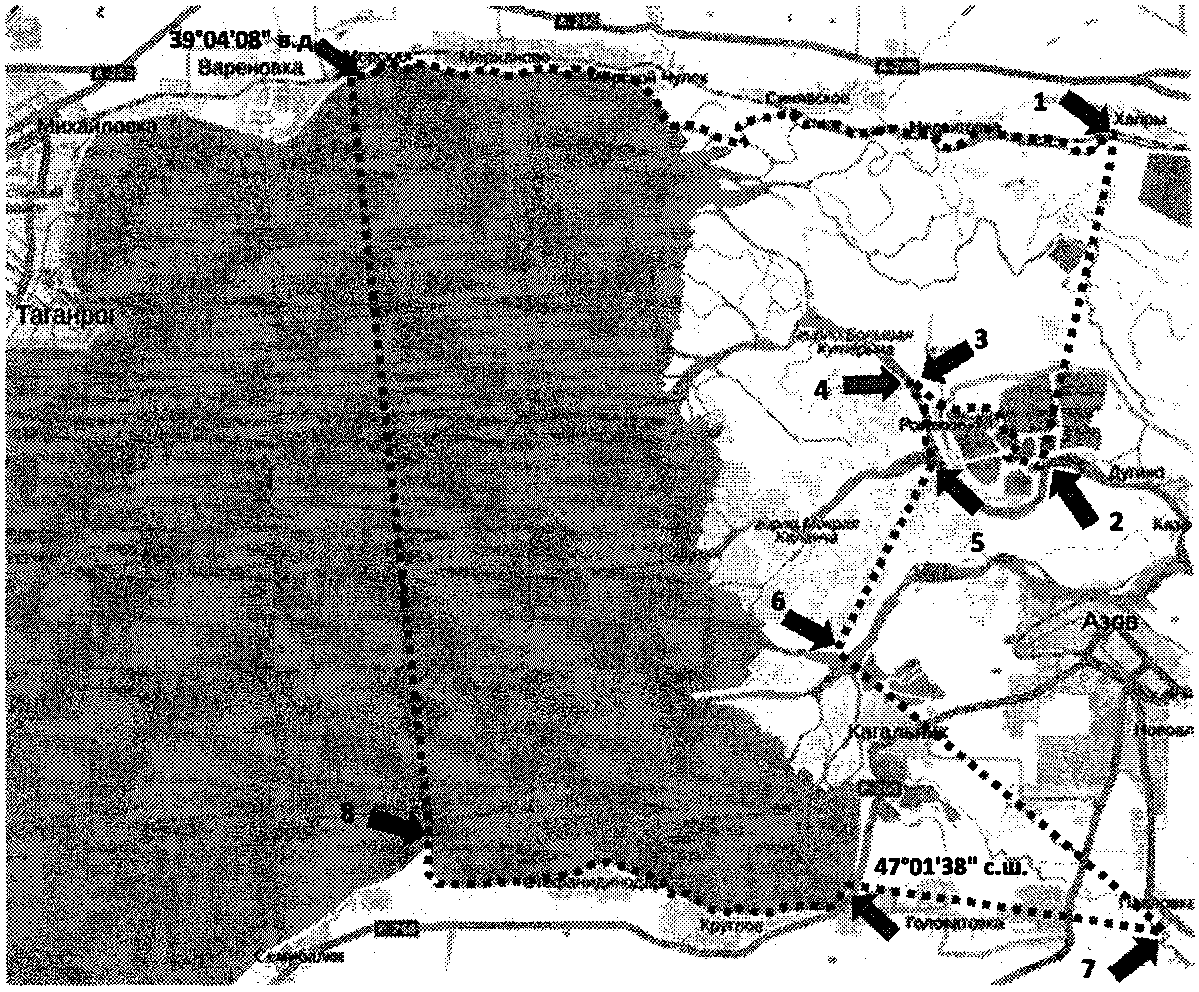 Донское запретное пространство включает все естественные водоемы, находящиеся внутри границы, идущей от начальной точки в месте пересечения меридиана 39°04'08" в.д. с северным берегом Таганрогского залива, вдоль северного берега до устья р. Мертвый Донец, по правому берегу р. Мертвый Донец до первого железнодорожного моста к западу от станции Сафьяново, далее по прямой линии до начала ерика Бубнов (2), по левому берегу ерика Бубнов до отделения от него ерика Кабачного, по правому берегу ерика Кабачного до его впадения в р. Большая Кутерьма (3), далее по прямой линии на левый берег р. Большая Кутерьма к точке ниже 400 м тони "Казачка" (4), далее по левому берегу р. Большая Кутерьма до отделения от нее р. Каланча (5), далее по прямой линии на юго-западную окраину хутора Донской (6), далее по прямой линии на Пешковскую плотину (7), затем до точки пересечения параллели 47°01'38" с.ш. с восточным берегом Таганрогского залива, далее по южному берегу Таганрогского залива до оконечности Павло-Очаковской косы (8), от которой по прямой линии в начальную точку.Наименование водных биоресурсовЗакидные невода, волокуши, драгиЗакидные невода, волокуши, драгиЗакидные невода, волокуши, драгиНаименование водных биоресурсовмотня, ммприводы, ммкрылья, ммЧастиковые виды рыб в Азовском море и Ахтарском лимане323236Частиковые рыбы в реках323640Частиковые рыбы в азовских лиманах Краснодарского края (кроме Ейского, Бейсугского и Ахтарского)303236Сельдь в Керченском проливе202430Сельдь в реках182224Камбала-глосса445050Кефали (сингиль, лобан, остронос)182022Пиленгас (кроме залива Сиваш)304040Пиленгас (в заливе Сиваш)445050Бычки181820Рапана, мидии35--Скафарка25--Креветки черноморские каменная и травяная666Артемия444Артемия (на стадии цист)Газ N 40Газ N 40Газ N 40Медузы181820Наименование водных биоресурсовСтавные невода, каравки, вентеря, подъемные заводы, подъемные ловушкиСтавные невода, каравки, вентеря, подъемные заводы, подъемные ловушкиСтавные невода, каравки, вентеря, подъемные заводы, подъемные ловушкиНаименование водных биоресурсовКотел, ммДвор, ммКрыло, ммЧастиковые виды рыб в Бейсугском и Ахтарском лиманах303236Частиковые виды рыб в Азовском море323640Частиковые рыбы:с использованием дели из капроновой нити555540с использованием дели из мононити454540Частиковые рыбы в реках323640Частиковые рыбы в азовских лиманах Краснодарского края303236Хамса, тюлька, атерина666Сельди черноморско-азовские проходная и морская202224Ставрида, барабуля, сарган101010Кефали (сингиль, лобан, остронос)202222Пиленгас (кроме залива Сиваш)304040Пиленгас (в заливе Сиваш)444444Камбала-глосса444444Бычки181818Наименование водных биоресурсовСтавные и обкидные сети одностенные, ммКефали (сингиль, лобан, остронос)24Позиция исключена. - Приказ Минсельхоза России от 22.06.2016 N 263Позиция исключена. - Приказ Минсельхоза России от 22.06.2016 N 263Позиция исключена. - Приказ Минсельхоза России от 14.07.2014 N 273Позиция исключена. - Приказ Минсельхоза России от 14.07.2014 N 273Сельди азово-черноморские проходная и морская26Акула-катран, скаты100Позиция исключена. - Приказ Минсельхоза России от 22.06.2016 N 263Позиция исключена. - Приказ Минсельхоза России от 22.06.2016 N 263Камбала-глосса44Сарган12 (но не более 14)Наименование водных биоресурсовКошельковый неводКошельковый неводКольцевой неводКольцевой неводСачкиСачкиКонусные сети (при добыче на свет), ммКонусные сети (при добыче на свет), ммТрал (в кутце), ммНаименование водных биоресурсовсливная часть, ммкрыло, ммсливная часть, ммкрыло, ммномер мельничного газаячея, ммВнешний конус, ммВнутренний конус, ммТрал (в кутце), ммХамса, тюлька66---666Кефали (сингиль, лобан, остронос)--1820-----Позиция исключена. - Приказ Минсельхоза России от 22.06.2016 N 263Позиция исключена. - Приказ Минсельхоза России от 22.06.2016 N 263Позиция исключена. - Приказ Минсельхоза России от 22.06.2016 N 263Позиция исключена. - Приказ Минсельхоза России от 22.06.2016 N 263Позиция исключена. - Приказ Минсельхоза России от 22.06.2016 N 263Позиция исключена. - Приказ Минсельхоза России от 22.06.2016 N 263Позиция исключена. - Приказ Минсельхоза России от 22.06.2016 N 263Позиция исключена. - Приказ Минсельхоза России от 22.06.2016 N 263Позиция исключена. - Приказ Минсельхоза России от 22.06.2016 N 263Позиция исключена. - Приказ Минсельхоза России от 22.06.2016 N 263Понтогаммару с----9----Медузы-----6---Артемия----10----Артемия (на стадии цист)----40----Креветки черноморские каменная и травяная-----6---Хирономиды----20----Наименование водных биоресурсовДлина, смХамса6,5Позиция исключена. - Приказ Минсельхоза России от 29.11.2017 N 596Позиция исключена. - Приказ Минсельхоза России от 29.11.2017 N 596Лещ (кроме азовских лиманов Краснодарского края)28Лещ в азовских лиманах Краснодарского края17Тарань16Рыбец, сырть22Жерех35Язь26Линь12Сазан (кроме азовских лиманов Краснодарского края)30Сазан в азовских лиманах Краснодарского края24Сом пресноводный60Синец24Щука30Толстолобики, белый амур50Позиция исключена. - Приказ Минсельхоза России от 29.11.2017 N 596Позиция исключена. - Приказ Минсельхоза России от 29.11.2017 N 596Сельди черноморско-азовские проходная и морская15Пузанок азовский11Барабуля8,5Позиция исключена. - Приказ Минсельхоза России от 29.11.2017 N 596Позиция исключена. - Приказ Минсельхоза России от 29.11.2017 N 596Бычки10Камбала-калкан27Кефали (сингиль, лобан, остронос)20Пиленгас38Ставрида10Камбала-глосса17Акула-катран85Мидии5Скафарка3Креветки черноморские каменная и травяная3,5Раки (рак пресноводный)9Сарган27Закидные невода и волокушиМотня, ммПривод, ммПривод, ммКрылья, ммЗакидные невода и волокуши30363640Ставные неводаКотел, ммКрылья, ммКрылья, ммКрылья, ммСтавные невода26404040Вентери, мережи и другие ловушкиБочка, ммБочка, ммБочка, ммБочка, ммВентери, мережи и другие ловушки24242424Плавные сетиПолотно сетное, ммПолотно сетное, ммПолотно сетное, ммПолотно сетное, ммПлавные сети35353535Ставные сети45454545Ванды, верши, мордыПросветы между прутьями, ммПросветы между прутьями, ммРасстояния между кольцами, смРасстояния между кольцами, смВанды, верши, мордыне менее 40не менее 40не менее 20не менее 20Наименование водных биоресурсовДлина, смСазан35Судак40Лещ27Синец26Рыбец, сырть29Амур белый50Чехонь24Берш26Жерех35Сом пресноводный100Толстолобики50Язь27Перловица6,5Беззубка12Раки (рак пресноводный)10Плотва16Наименование водных биоресурсовДлина, смСудак38Лещ в бассейне реки Маныч24Лещ в Чограйском водохранилище17Сом пресноводный60Щука30Тарань16Чехонь24Толстолобики в бассейне реки Маныч55Толстолобики в Чограйском водохранилище45Амур белый50Амур черный50Сазан в бассейне реки Маныч34Сазан в Чограйском водохранилище30Жерех35Язь26Плотва16Берш26Линь17Раки (рак пресноводный)9Закидные невода и волокуши: при добыче (вылове) рыбМотня, ммПривод, ммКрылья, ммЗакидные невода и волокуши: при добыче (вылове) рыб303640при добыче (вылове) креветок666Ставные неводаКотел, ммКрылья, ммКрылья, ммСтавные невода304040Вентери, мережи и другие ловушкиБочка, ммБочка, ммБочка, ммВентери, мережи и другие ловушки303030Плавные сетиПолотно сетное, ммПолотно сетное, ммПолотно сетное, ммПлавные сети282828Ставные сети одностенные (в том числе рамовые)454545Ставные сети (кроме водных объектов Республики Крым)303030Ручные сачки, волокуши, планктонные сети:при добыче (вылове) креветок666при добыче (вылове) артемииМельничный газ N 10Мельничный газ N 10Мельничный газ N 10при добыче (вылове) артемии (на стадии цист)Мельничный газ N 40Мельничный газ N 40Мельничный газ N 40при добыче (вылове) хирономидМельничный газ N 10 - N 15Мельничный газ N 10 - N 15Мельничный газ N 10 - N 15при добыче (вылове) понтогаммарусаМельничный газ N 10Мельничный газ N 10Мельничный газ N 10при добыче (вылове) планктонных ракообразныхМельничный газ N 40Мельничный газ N 40Мельничный газ N 40Наименование водных биоресурсовДлина, смВодные объекты рыбохозяйственного значения Краснодарского края, Республики Адыгея и Республики КрымВодные объекты рыбохозяйственного значения Краснодарского края, Республики Адыгея и Республики КрымСазан40Судак38Плотва16Тарань16Лещ28Берш26Амур белый50Толстолобики50Сом пресноводный60Щука30Чехонь24Жерех35Язь26Линь17Раки (рак пресноводный)10Креветки черноморские каменная и травяная3,5Водные объекты рыбохозяйственного значения Ставропольского края и Карачаево-Черкесской РеспубликиВодные объекты рыбохозяйственного значения Ставропольского края и Карачаево-Черкесской РеспубликиСазан30Лещ24Судак35Плотва16Амур белый50Амур черный50Толстолобики50Сом пресноводный60Щука30Чехонь24Жерех35Язь26Берш26Линь17Раки (рак пресноводный)9Наименование водных биоресурсовПодъемные кефалевые заводыПодъемные кефалевые заводыНаименование водных биоресурсовкотел, ммдвор и крылья, ммКефали (сингиль, лобан, остронос)2022Пиленгас3040Наименование водных биоресурсовРазноглубинные тралы (в кутке), ммШпрот (килька), хамса6Наименование водных биоресурсовКошельковые и кольцевые неводаКошельковые и кольцевые неводаНаименование водных биоресурсовсливная часть, ммкрыло, ммХамса66Ставрида, скумбрия1212Кефали (сингиль, лобан, остронос)2022Пиленгас, луфарь, пеламида3040Наименование водных биоресурсовЗакидные кефалевые невода (аламаны) и волокушиЗакидные кефалевые невода (аламаны) и волокушиЗакидные кефалевые невода (аламаны) и волокушиНаименование водных биоресурсовмотня, ммприводы, ммкрылья, ммХамса, атерина, тюлька, смарида666Барабуля, сарган101010Ставрида, скумбрия121416Сельди черноморско-азовские проходная и морская262830Пузанок азовский182226Кефали (сингиль, лобан, остронос)202222Пиленгас304040Бычки182022Камбала-глосса404550Медузы181820Креветки черноморские каменная и травяная666Наименование водных биоресурсовСтавные невода, донные ставные невода, каравки, вентеря и подъемные ловушкиСтавные невода, донные ставные невода, каравки, вентеря и подъемные ловушкиСтавные невода, донные ставные невода, каравки, вентеря и подъемные ловушкиНаименование водных биоресурсовкотел, бочка, ммдвор, ммкрыло, ммХамса, атерина, тюлька, смарида666Ставрида, барабуля, сарган101010Сельди черноморско-азовские проходная и морская202224Кефали (сингиль, лобан, остронос)202222Пиленгас304040Бычки181818Креветки черноморские каменная и травяная666Рапана18--Наименование водных биоресурсовНакидные (кастинговые) сети, ммСтавные и обкидные одностенные сети (полотно сети), ммКонусные сети (при добыче (вылове) на свет), ммКонусные сети (при добыче (вылове) на свет), ммРучные сачки (полотно сети), ммНаименование водных биоресурсовНакидные (кастинговые) сети, ммСтавные и обкидные одностенные сети (полотно сети), ммвнутренний конусвнешний конусРучные сачки (полотно сети), ммСтаврида12-1214-Камбала-калкан, скаты-200 (но не более 240)---Акула-катран и скатов-100 (но не более 120)---Камбала-глосса-50---Пиленгас-45--Сельди черноморско-азовские проходная и морская-28---Позиция исключена. - Приказ Минсельхоза России от 29.11.2017 N 596Позиция исключена. - Приказ Минсельхоза России от 29.11.2017 N 596Позиция исключена. - Приказ Минсельхоза России от 29.11.2017 N 596Позиция исключена. - Приказ Минсельхоза России от 29.11.2017 N 596Позиция исключена. - Приказ Минсельхоза России от 29.11.2017 N 596Позиция исключена. - Приказ Минсельхоза России от 29.11.2017 N 596Кефали (сингиль, лобан, остронос)-24---Сарган-12 (но не более 14)---Креветки черноморские каменная и травяная----6Медузы----6Наименование водных биоресурсовДрага, ммВолокушаВолокушаНаименование водных биоресурсовДрага, ммкрыло, ммкуток, номер мельничного газаПонтогаммарус-37Рапана, мидии35--Скафарка25--Наименование водных биоресурсовДлина, смШпрот (килька)5,5Хамса6,5Барабуля8,5Ставрида10Бычки11Бычки в лиманах9Скумбрия15Камбала-глосса17Сельди черноморско-азовские проходная и морская17Пузанок азовский11Кефали (сингиль, лобан, остронос)20Камбала-калкан40Пиленгас38Акула-катран85Мидии5Креветки черноморские каменная и травяная3,5Сарган27Наименование водных биоресурсовДлина, смСудак в Чограйском водохранилище, озерах и водохранилищах Ставропольского края и Карачаево-Черкесской Республики35Судак в остальных водных объектах рыбохозяйственного значения38Сом пресноводный60Сазан35Позиция исключена. - Приказ Минсельхоза России от 29.11.2017 N 596Позиция исключена. - Приказ Минсельхоза России от 29.11.2017 N 596Тарань16Рыбец, сырть22Синец24Амур белый45Лещ в азовских лиманах Краснодарского края и в Чограйском водохранилище17Лещ в Азовском море, Таганрогском заливе, в реке Дон, водохранилищах Краснодарского края и Республики Адыгея28Лещ в других пресноводных водных объектах рыбохозяйственного значения24Лещ в Цимлянском водохранилище27Кумжа (форель) (пресноводная жилая форма)15Усачи20Подуст15Берш26Жерех35Толстолобики50Чехонь24Сельди черноморско-азовские проходная и морская15Пиленгас38Голавль в озерах, водохранилищах Ставропольского края и Карачаево-Черкесской Республики22Голавль в остальных водных объектах рыбохозяйственного значения28Линь17Щука30Язь26Бычки10Раки (рак пресноводный)9Раки (рак пресноводный) в Цимлянском водохранилище10Камбала-глосса17Кефали (сингиль, лобан, остронос)20Ставрида10Наименование водных биоресурсовСуточная норма добычи (вылова), кг/экз.Судак2 экземпляраСом пресноводный2 экземпляраСазан3 экземпляраСарган5 кгТарань5 кгРыбец, сырть5 экземпляровСинец5 кгАмур белый2 экземпляраЛещ5 кгКумжа (форель) (пресноводная жилая форма)5 экземпляровУсачи5 кгПодуст5 кгБерш5 экземпляровЖерех3 экземпляраТолстолобики2 экземпляраЧехонь5 кгСельди черноморско-азовские проходная и морская5 кгПузанок азовский5 кгПиленгас5 кгГолавль5 кгЛинь5 кгЩука5 кгЯзь5 кгБычки5 кгКамбала-калкан2 экземпляраКамбала-глосса5 кгКефали (сингиль, лобан, остронос)5 кгСтаврида5 кгМидии5 кгРапана10 кгРаки (рак пресноводный)30 экземпляровКреветки2 кгАртемии (в том числе на стадии цист)0,2 кгХирономиды0,5 кгПолихеты0,5 кгНаименование водных биоресурсовДлина, смСудак38Сом пресноводный60Сазан30Позиция исключена. - Приказ Минсельхоза России от 29.11.2017 N 596Позиция исключена. - Приказ Минсельхоза России от 29.11.2017 N 596Тарань16Рыбец, сырть22Синец24Кумжа (форель) (пресноводная жилая форма)15Амур белый45Барабуля8,5Ставрида10Лещ28Берш25Жерех35Толстолобики50Чехонь24Сельди черноморско-азовские проходная и морская17Пиленгас38Голавль28Камбала-калкан40Камбала-глосса17Морской ерш (скорпена)15Щука30Язь26Бычки10Линь20Окунь пресноводный15Кефали (сингиль, лобан, остронос)20Мидии5Раки (рак пресноводный)9Пузанок азовский11Креветки черноморские каменная и травяная3,5Скумбрия15Наименование водных биоресурсовСуточная норма добычи (вылова), кг/экз.Судак2 экземпляраСом пресноводный2 экземпляраСазан3 экземпляраСарган5 кгТарань5 кгРыбец, сырть5 экземпляровАмур белый2 экземпляраКумжа (форель) (пресноводная жилая форма)5 экземпляровБарабуля5 кгСтаврида10 кгЖерех3 экземпляраТолстолобики2 экземпляраСельди черноморско-азовские проходная и морская5 кгПиленгас5 кгКамбала-калкан2 экземпляраКамбала-глосса5 кгМорской ерш (скорпена)5 кгТемный горбыль2 экземпляраБычки5 кгКефали (сингиль, лобан, остронос)5 кгСкумбрия5 кгПеламида5 кгМидии5 кгРапана10 кгРаки (рак пресноводный)30 экземпляровКреветки2 кгАртемии (в том числе на стадии цист)0,2 кгХирономиды0,5 кгПолихеты0,5 кгГолавль20 экземпляровN п/пНаименование зимовальной ямыМесто расположения123Водные объекты рыбохозяйственного значения Воронежской областиВодные объекты рыбохозяйственного значения Воронежской областиВодные объекты рыбохозяйственного значения Воронежской области1Жировскаярека Дон (Хохольский район): расположена от 1398 км до 1396 км судового хода от устья реки Дон;2Борщевскаярека Дон (село Борщево, Хохольский район): расположена от 1376 км до 1374 км судового хода от устья реки Дон;3Рудкинскаярека Дон (Хохольский район): расположена от 1390 км до 1387 км судового хода от устья реки Дон;4Бабинский затонрека Дон (село Бабка, Павловский район): расположена от 1177 км до 1176 км судового хода от устья реки Дон;5Казинскаярека Дон (село Большая Казинка, Павловский район): расположена от 1127 км до 1125 км судового хода от устья реки Дон;6Галиевскаярека Дон (Богучарский район): расположена от 1030 км до 1026 км судового хода от устья реки Дон;7Красногоровскаярека Дон (Богучарский район): расположена от 1013 км до 1011 км судового хода от устья реки Дон;8Рыжкино коленорека Дон (Богучарский район): расположена от 1004 км до 1001 км судового хода от устья реки Дон;9Суходонецкаярека Дон (Бучаровский район): расположена от 972 км до 970 км судового хода от устья реки Дон;10Гришкина ямарека Хопер (Борисоглебский район): расположена на участке Хоперского заповедника;11ОкружнаяВоронежское водохранилище: расположена в районе северного участка водохранилища с левого берега у полотна окружной автодороги "Ростов - Москва" в 20 м от уреза воды;12ОтроженскаяВоронежское водохранилище: расположена в районе центрального участка водохранилища - между мостами "Северный" и "Железнодорожный" на траверзе пристаней "Нептун" и "Турист" (левый берег) и "намытой песчаной косы" в районе ж/д станции Отрожки (правый берег);13ЛеснаяВоронежское водохранилище: расположена в районе южного участка водохранилища у правого берега напротив бывшей "Лесной школы" в 300 м от уреза воды;14Стрибнаярека Дон (Богучарский район): расположена от 998 до 995 км судового хода от устья реки Дон.Водные объекты рыбохозяйственного значения Волгоградской областиВодные объекты рыбохозяйственного значения Волгоградской областиВодные объекты рыбохозяйственного значения Волгоградской области15Липоваярека Хопер (Алексеевский район): расположена на расстоянии 5 км от хутора Раменского ниже по течению;16Филинарека Хопер (Нехаевский район): расположена на расстоянии 2,5 км от хутора Тишанского выше по течению;17Чебаковорека Хопер (Урюпинский район): расположена на расстоянии 2,7 км от хутора Ендовского выше по течению;18Кудиновскаярека Хопер (Алексеевский район): расположена на расстоянии 1,5 км от хутора Кудиновского ниже по течению;19Горско-Поповскаярека Хопер (Урюпинский район): расположена на расстоянии 800 м от хутора Горско-Поповского ниже по течению;20Куриновская ямарека Кардаил (Новоианнинский район): расположена на расстоянии 1,5 км от хутора Нижнекардаилького выше по течению;21Отрезовскаярека Хопер (Нихаевский район): расположена на расстоянии 1,5 км от хутора Тишанского ниже по течению;22Бобры-2река Дон (Серафимовичский район): 771 км судового хода от станицы Базковская до города Калач-на-Дону;23Серебрянкарека Дон (Серафимовичский район): от 798 км до 799 км судового хода от станицы Базковская до города Калач-на-Дону;24Черный Яррека Дон (Серафимовичский район): расположена 767 км судового хода от станицы Базковская до города Калач-на-Дону;25ГолубинскаяЦимлянское водохранилище (Верхний плес): расположена между 20 - 24 км судового хода выше по течению от порта "Калач-на-Дону";26РубежнаяЦимлянское водохранилище (Верхний плес): расположена между 7 - 9 км судового хода выше по течению от порта "Калач-на-Дону";27НабатовскаяЦимлянское водохранилище (Верхний плес): расположена между 37 - 42 км судового хода выше по течению от порта "Калач-на-Дону";28Яма N 9Цимлянское водохранилище (Верхний плес): расположена между 38 - 40 буями напротив хутора Пятиизбянский;29Яма N 1река Дон: в районе автодорожного моста между 510 и 513 км судового хода от станицы Базки до станицы Калач;Водные объекты рыбохозяйственного значения Липецкой областиВодные объекты рыбохозяйственного значения Липецкой областиВодные объекты рыбохозяйственного значения Липецкой области3020-я просекарека Воронеж: расположена в районе левого берега реки в 2,5 км по течению реки от села Вербилово (заказник "Колодезский");31Девическаярека Воронеж: расположена в 100 м от Демкинского лесничества выше по течению;32Савицкаярека Воронеж: расположена в 400 м от моста через реку Воронеж ниже по течению;33Яшкинарека Воронеж (город Липецк): расположена в районе водной базы "Охотник" (левый берег) и завода "Свободный сокол", поселок Ниженка (правый берег);34Делеховскаярека Воронеж (Добровский район): расположена на расстоянии 1 км от села Делеховое ниже по течению;35Шаршокрека Воронеж (Добровский район, село Доброе): расположена в Добровском затоне;36Спиртзаводскаярека Воронеж (город Липецк): расположена в районе левого берега реки у "Липецкого спиртозавода";37Месевкарека Воронеж: затон "Месевка" выше 2-го мостового перехода;38Долговскаярека Дон (Данковский район): на расстоянии 800 м от переходного моста через реку Дон в селе Долгое ниже по течению;39Кашарскаярека Дон (Задонский район): расположена на расстоянии 300 метров от села Кашары, вниз по течению реки на отметке 1573 км;40Быстринскаярека Дон (город Лебедянь): расположена между местом впадения реки Лебедянка и городскими очистными сооружениями;41Семибратскаярека Дон (Лебедянский район): расположена у Семибратского переката ниже по течению (сразу за перекатом);42Докторовскаярека Дон (Лебедянский район): расположена на реке Дон в 1,5 км выше села Докторово;43Панаринскаярека Дон (Задонский район): расположена в 300 м ниже моста через реку Дон;44Парловскаярека Дон (Лебедянский район): расположена на реке Дон ниже нефтепровода "Дружба" на расстоянии 100 м от острова (без названия) ниже по течению;45Силикатскаяозеро Силикатское N 4 (город Липецк): озеро соединено с рекой Воронеж, зимовальная яма N 1 расположена напротив "Стрельбища", зимовальная яма N 2 расположена напротив "Силикатного завода", город Липецк;46Бибиковскаярека Красивая Меча (Лебедянский район): расположена на реке Красивая Меча непосредственно у здания ГЭС;47Курановскаярека Красивая Меча (Лебедянский район): расположена у плотины вблизи села Куранова;48Чертоварека Быстрая Сосна (Елецкий район): расположена в 20 м ниже по течению от моста через реку Быстрая Сосна;49Казинскаярека Быстрая Сосна (город Елец): расположена по центру реки Быстрая Сосна, по левому берегу находится Елецкая ТЭЦ, по правому - село Казинка;50Затонскаярека Быстрая Сосна (город Елец): расположена ниже по течению в 160 м от технического водозабора (технический водозабор для обеспечения водой юго-восточного депо ж/д);51Лавскаярека Быстрая Сосна (город Елец): расположена в 150 м выше по течению от Лавской плотины;52Голиковскаярека Быстрая Сосна (Елецкий район): расположена у правого берега реки, слева от села Голиково;53Аннинскаярека Матыра (Грязинский район): расположена в районе левого берега реки у села Аннино, в районе правого берега реки у бывшего села Дарьюшино;54Грязинскаярека Матыра (Грязинский район, города Грязи): расположена в районе городского пляжа;55Яма N 18Матырское водохранилище (Грязинский район): расположена в 25 м слева от насосной станции;56Яма N 12Матырское водохранилище (Грязинский район): расположена в середине Матырского водохранилища между базами отдыха "Островок" и "Энергия";57Троицкаярека Воронеж (Липецкий район): расположена в 400 м выше села Троицкое;58Бартеньевскаярека Байгора (Грязинский район): расположена ниже села Бартеньевка по правому берегу;59Усманскаярека Усманка (город Усмань): расположена ниже по течению в 1,5 км от автомобильного моста;Водные объекты рыбохозяйственного значения Саратовской областиВодные объекты рыбохозяйственного значения Саратовской областиВодные объекты рыбохозяйственного значения Саратовской области60Трубетчинорека Хопер (Турковский район): расположена на реке Хопер у северной окраины села Трубетчино;61Агеевскаярека Хопер (Турковский район): расположена в 200 м юго-восточнее села Агеевка;62Макаровский лесхозрека Хопер (Ртищевский район): расположена в 1,5 км выше по течению и в 2,2 км восточнее села Перевесинка;63Черный омутрека Хопер (Балашовский район): расположена в 20 м выше водозабора Сахарного завода;64Анно-Успенскаярека Терса и река Таловая (Калининский район): расположена в районе пересечения рек в 1 км севернее села Новогривки;65Тростянскаярека Старый Хопер (Балашовский район): расположена в 300 м выше Тростянского моста;66Молодежнаярека Хопер (Балашовский район): расположена в 1,2 км ниже по течению от ж/д моста;67Дунькина ямарека Хопер (Балашовский район): расположена на северо-восточной окраине села Хоперское;68Хоперскаярека Хопер (Балашовский район): расположена в 1 км северо-восточнее села Хоперское;69Студенческаярека Хопер (Балашовский район): расположена в 2 км ниже по течению от ж/д моста;70Козловскаярека Хопер (Балашовский район): расположена на реке Хопер в черте города Балашов напротив микрорайона "Козловка";71Глазово мельницарека Хопер (Балашовский район): расположена на реке Хопер, состоит из двух ям, расположенных на расстоянии 20 м друг от друга в 150 м ниже по течению от моста;72Арзянскаярека Хопер (Балашовский район): расположена в 1,5 км северо-западнее села Арзянка;73Летяжевскаярека Хопер (Аркадакский район): расположена в 1,9 км юго-восточнее Летяжевского санатория;74Аркадакскаярека Хопер (Аркадакский район): расположена в 1,5 км западнее города Аркадак;75Баландинскаярека Баланда (Калининский район): расположена в 3,5 км северо-западнее города Калининска;76Журавскаярека Ольшанка (Калининский район): расположена в 1,5 км южнее села Ким;77Александровскаярека Медведица (Ново-Бураский район): расположена в 500 м южнее села Александровка;78Жедринскаярека Медведица и река Малая Медведица (Ново-Бураский район): расположена в 1,3 км восточнее села Жедринка на слиянии этих рек;79Шитневскаярека Карай (Романовский район): расположена в 1 км восточнее села Вязовое;80Красавскаярека Красавка и река Елань (Самойловский район): расположена на слиянии этих рек;81Хрущевскаярека Березовая (Самойловский район): расположена в 2 км северо-восточнее поселка Самойловка;82Николаевскаярека Медведица (Аткарсткий район): расположена в 1 км северо-восточнее села Николаевка;83Екатериновскаярека Изнаир (Екатериновский район): расположена в 500 м южнее поселка Екатериновка;84Озернаярека Идолга (Аткарский район): расположена на реке Идолга в 2 км восточнее села Озерное;85Михайловскаярека Ольшанка (Екатериновский район): расположена в 2 км северо-восточнее поселка Екатериновка;86Белое озерорека Медведица (Лысогорский район): расположена в 2 км восточнее села Белое озеро;87Федоровскаярека Медведица (Лысогорский район): расположена в 2 км южнее села Федоровка;88Краснозвездинскаярека Хопер (Ртищевский район): расположена в 500 м западнее села Ключи;89Скачихинскаярека Хопер (Ртищевский район): расположена в 2 км выше по течению от села Скачиха;90Дугарека Хопер (Турковский район): расположена 1 км северо-восточнее села Колычево;91Елизаветинскаярека Таловка (Самойловский район): расположена в 2,5 км северо-восточнее села Елизаветино;Водные объекты рыбохозяйственного значения Ростовской областиВодные объекты рыбохозяйственного значения Ростовской областиВодные объекты рыбохозяйственного значения Ростовской области92Лебяженскаярека Дон (Шолоховский район): расположена на 858 км судового хода хутора Лебяженский;93Вешенскаярека Дон (Шолоховский район): расположена на 879 - 880 км судового хода в 100 м ниже станицы Вешенская;94Меркуловскаярека Дон (Шолоховский район): расположена на 893 км судового хода у хутора Меркуловский;95Калиновскаярека Дон (Шолоховский район): расположена на 910 км судового хода у хутора Калинов Лог;96Чернаярека Дон (Верхнедонской район): расположена на 919 км судового хода у хутора Тиховской;97Коловертьрека Дон (Верхнедонской район): расположена на 928,5 - 929 км судового хода у хутора Подгоры;98Гремячаярека Дон (Верхнедонской район): расположена на 944,5 - 945,5 км судового хода выше станицы Мегуливской;99Мигулинский плесрека Дон (Верхнедонской район): расположена на 935,5 - 941 км судового хода выше станицы Мигулинской;100Тоговскаярека Дон (Верхнедонской район): расположена на реке Дон на 943 - 944 км судового хода напротив хутора Тоговский;101Плешаковскаярека Дон (Шолоховский район): расположена на реке Дон на 844 - 845,5 км судового хода выше хутора Матвеевский;102Боброваярека Сухая (Цимлянский район): расположена на 1,5 км ниже базы отдыха "Чайка";103Садырека Сухая (Цимлянский район): расположена на расстоянии 900 м выше сбросного канала озера Ильмень;104Ремзаводскаярека Кумшак (Цимлянский район): расположена на расстоянии 600 м от судомеханического завода ниже по течению;105Дебеловский котлованрека Дон (Цимлянский район): расположена в нижнем бьефе Цимлянской ГЭС;106Большой котлованрека Дон (Цимлянский район): расположена в нижнем бьефе Цимлянской ГЭС;107СазаньяЦимлянское водохранилище: расположена в районе, ограниченном координатами:47°46'80" с.ш. - 42°37'99" в.д.,47°46'88" с.ш. - 42°36'27" в.д.,на 1,3 км протяженностью с востока на запад;108КучугурскаяЦимлянское водохранилище: расположена в районе, ограниченном координатами:47°46'70" с.ш. - 42°36'12" в.д.,47°46'72" с.ш. - 42°35'17" в.д.,на 1,2 км протяженностью с востока на запад;109ОзернаяЦимлянское водохранилище: расположена в районе, ограниченном координатами:47°48'51" с.ш. - 42°21'55" в.д.,47°48'03" с.ш. - 42°20'98" в.д.,на 1,1 км протяженностью с востока на запад;110ЛеснаяЦимлянское водохранилище: расположена в районе, ограниченном координатами:47°56'34" с.ш. - 42°23'23" в.д.,47°55'99" с.ш. - 42°24'20" в.д.,на 1,3 км протяженностью с востока на запад;111Белая глинарека Северский Донец (Каменский район): расположена на левом берегу реки Северский Донец вниз по течению от Гидроузла N 7 на расстоянии 3,7 км (201,2 - 201,4 км от устья);112Чертова ямарека Северский Донец (Каменский район): расположена в районе базы отдыха на правом берегу реки Северский Донец вниз по течению от Гидроузла N 7 на расстоянии 6,0 км (199,7 - 199,9 км от устья);113Трунова ямарека Северский Донец (Каменский район): расположена в районе урочища "Кривой рог" на левом берегу реки Северский Донец у восточной окраины хутора Диченский (180,9 - 181,2 км от устья);114Желтая глинарека Северский Донец (Каменский район): расположена в районе балки "Липовая" на правом берегу реки Северский Донец вверх по течению от хутора Перебойный на расстоянии 5,7 км (166,2 - 166,45 км от устья);115Липовскаярека Северский Донец (Каменский район): расположена в районе балки "Липовая" на левом берегу реки Северский Донец вверх по течению от хутора Перебойный на расстоянии 5,2 км (165,8 - 165,9 км от устья);116Две сестрырека Северский Донец (Белокалитвенский район): расположена в районе острова "Грачиный" на правом берегу реки Северский Донец у горы "Две сестры" вниз по течению от хутора Какичев на расстоянии 1,0 км (108,3 - 108,7 км от устья);117Западнохуторскаярека Северский Донец (Белокалитвенский район): расположена на левом берегу реки Северский Донец напротив хутора Западный (75,8 - 75,9 км от устья);118Огибское коленорека Северский Донец (Усть-Донецкий район): расположена в районе острова "Грачиный" на левом берегу реки Северский Донец вверх по течению от поселка Огиб на расстоянии 3,2 км (48,6 - 48,7 км от устья);119Грачинскаярека Северский Донец (Усть-Донецкий район): расположена в районе острова "Грачиный" на левом берегу реки Северский Донец вниз по течению от поселка Огиб на расстоянии 1,5 км (43,7 - 44,0 км от устья);120Костинорукав реки Каланча (Азовский район): расположена в рукаве реки Каланча на участке от 3 км ниже по течению от хутора Дугино на протяжении 250 м ниже по течению;121Рябкинорукав реки Каланча (Азовский район): расположена в рукаве реки Каланча на участке от 1,2 км ниже по течению от хутора Дугино на протяжении 350 м ниже по течению;122Посолькаярека Дон (Азовский район): расположена в реке Дон на участке от ответвления реки Каланча на протяжении 620 м выше по течению;123Колузаевское коленорека Дон (Азовский район): расположена в реке Дон на участке от верхней границы хутора Колузаево на расстоянии до 700 м ниже по течению.Водные объекты рыбохозяйственного значения Тульской областиВодные объекты рыбохозяйственного значения Тульской областиВодные объекты рыбохозяйственного значения Тульской области124-река Красивая Меча (Ефремовский район): от старой плотины в деревне Закопы вниз по течению на 1 км;125-река Красивая Меча (Ефремовский район): от устья реки Кобыленка вверх по течению на 1 км;126-река Красивая Меча (Ефремовский район): от турбазы завода "СК" вниз по течению на 500 м;Водные объекты рыбохозяйственного значения Краснодарского края и Республики АдыгеяВодные объекты рыбохозяйственного значения Краснодарского края и Республики АдыгеяВодные объекты рыбохозяйственного значения Краснодарского края и Республики Адыгея127Коноковскаярека Кубань (Успенский район): расположена в 100 м ниже по течению от административной границы станицы Коноковской.128Кавказскаярека Кубань (Кавказский район): расположена в 1300 м ниже по течению от урочища Кадушкино по правому берегу реки129Красная 4река Кубань (Усть-Лабинский район): расположена в 1 км ниже по течению от административной границы станицы хутора Красный130Ладожская 3река Кубань (Усть-Лабинский район): расположена в 1 км ниже по течению от Ладожского моста131Зеленчукскаярека Кубань (Усть-Лабинский район): расположена в 1,2 км ниже по течению от устья реки Зеленчук132М. Болговская 2река Кубань (Усть-Лабинский район): расположена в 2 км ниже по течению от административной границы станицы хутора Малый Болгов133Безымянная 4река Кубань (Усть-Лабинский район): расположена в 1,5 км ниже по течению от административной границы станицы хутора Кубанский134Майкопскаярека Кубань (Усть-Лабинский район): расположена в 200 м выше по течению от Майкопского мостаВодные объекты рыбохозяйственного значения Республики КрымВодные объекты рыбохозяйственного значения Республики КрымВодные объекты рыбохозяйственного значения Республики Крым135Победнаярека Победная от насосной станции N 1 до места впадения в залив Сиваш;136Салгиррека Салгир от моста у с. Емельяновка Нижнегорского района до места впадения в залив Сиваш;137Коврово 1канал оросительной системы N 2 от с. Коврово до места впадения в залив Сиваш;138Коврово 2канал оросительной системы N 7 от моста в с. Коврово до места впадения в залив Сиваш;139НижнегорскаяВ обводном канале пруда N 4 Нижнегорского рыбхоза;140Некрасовкасбросной канал от моста в с. Некрасовка Советского района до места впадения в залив Сиваш;141Дмитровкаканал от моста в с. Дмитровка Советского района до места впадения в залив Сиваш;142Самарчикрека Самарчик от Раздольненского канала до впадения в Каркинитский залив;143Новорыбацкаяводоток, соединяющий пруды Крымского рыбопитомника у с. Новорыбацкое Красноперекопского района с Каркинитским заливом;144Чатырлыцкаярека Чатырлык от прудов Крымского рыбопитомника вверх по течению на 3 км;145Воронцовскаярека Воронцовка от прудов Крымского рыбопитомника вверх по течению на 3 км;146Донузлавозеро Донузлав вся акватория от Аблямитского моста до створного маяка напротив поселка Новоозерное и прилегающая к южному берегу часть озера на участке от поселка Новоозерное до мыса;147Сасыкозеро Сасык-Сиваш на протяжении 3 км с обеих сторон от моста у села Охотниково;148Кизыл-Ярозеро Кизыл-Яр на протяжении 2 км от моста у села Ивановка с обеих сторон;149МежгорнаяМежгорное водохранилище на протяжении 2 км от дамбы;150СимферопольскаяСимферопольское водохранилище на протяжении 2 км от с. Лозовое во все стороны;N п/пАдминистративный районНаименование водного объекта рыбохозяйственного значения или его участка123Водные объекты рыбохозяйственного значения Ставропольского края - с 1 апреля по 31 маяВодные объекты рыбохозяйственного значения Ставропольского края - с 1 апреля по 31 маяВодные объекты рыбохозяйственного значения Ставропольского края - с 1 апреля по 31 мая1Шпаковскийводохранилища: Сенгилеевское, Егорлыкское, Буферное; озеро Новомарьевский лиман;2Изобильненскийводохранилище Новотроицкое; озеро Соленое;3Советскийводохранилище Отказненское;4Буденновскийозеро Мокрая Буйвола;5Новоселицкийводохранилище Волчьи Ворота;6Ипатовскийводохранилище Дундинское;7Арзгирскийводохранилище Чограйское;8Туркменскийводохранилище Чограйское;9Апанасенковскийозера: Маныч-Гудило (залив "Стройманыч"), Лысый лиман, Белое;10Труновскийрека Малая Кутульта;11Александровскийводохранилище Грушевское;12Андроповскийводохранилище ГЭС-2;13Кочубеевскийводохранилище ГЭС-3, водохранилище ГЭС-4;14Левокумскийозера: Дадынское, Сага-Бирючья, Соленое;15Курскойводохранилища: Курское, Ростовановское;Водные объекты рыбохозяйственного значения Ростовской области - с 1 апреля по 31 маяВодные объекты рыбохозяйственного значения Ростовской области - с 1 апреля по 31 маяВодные объекты рыбохозяйственного значения Ростовской области - с 1 апреля по 31 мая16Неклиновскийрека Миусс; лиман Миусский;17Азовскийрека Дон со всеми притоками (в том числе реки Койсуг и Чертановка), река Мокрая Чумбурка;18город Батайскрека Дон со всеми притоками (в том числе река Чмутова); лиман Койсугский;19Мясниковскийрека Мертвый Донец (на участке от станции Хапры вверх по течению до административной границы города Ростов-на-Дону);20город Ростов-на- Донурека Дон со всеми притоками; река Мертвый Донец (на участке от административной границы города Ростов-на-Дону с Мясниковским районом вверх по течению до истока реки Мертвый Донец);21Аксайскийрека Дон со всеми притоками (в том числе реки Аксай, Черкасская и Тузлов);22Октябрьскийрека Дон со всеми притоками (в том числе река Тузлов);23Багаевскийрека Дон со всеми притоками; река Западный Маныч (от устья до начала Западенского лимана) со всеми притоками;24Семикаракорскийрека Дон со всеми притоками (в том числе река Сал);25Константиновскийрека Дон со всеми притоками (в том числе реки Северский Донец, Черная, Верхняя Черная и Соленая);26ВолгодонскойЦимлянское водохранилище (левый берег): 3-я балка Мокросоленовского залива, залив Сухосоленовский - район "Яхтклуба"; река Дон: нижний бьеф Цимлянской ГЭС - от 500-метровой запретной зоны до станицы Романовской, котлованы: 1, 14 и 15; река Дон со всеми притоками (в том числе реки Соленая, Михалевка и Сухая);27Усть-Донецкийрека Дон со всеми притоками (в том числе река Северский Донец);28Белокалитвенскийреки: Северский Донец, Калитва;29Каменскийреки: Северский Донец, Малая Каменка, Большая Каменка, Глубокая, Большой Калитвинец;30Тарасовскийреки: Северский Донец, Деркул;31Веселовскийводохранилища (со всеми балками и заливами): Усть-Манычское, Веселовское;32Сальскийводохранилища (со всеми балками и заливами): Веселовское, Пролетарское; река Средний Егорлык;33Пролетарскийводохранилища (со всеми балками и заливами): Веселовское, Пролетарское; реки: Чепрак, Козинка;34ДубовскийЦимлянское водохранилище (левый берег), балки: Кривская, Жуковская;35Верхнедонскойреки: Дон, Песковатка;36Шолоховскийрека Дон; озера: Малый Ильмень, Калининский Ильмень, Ерик;37Боковскийрека Чир;38ЦимлянскийЦимлянское водохранилище: Приплотинный плес, заказник "Цимлянский", заливы: Кулаловский (Кулаковский), Епифановский, Гусиная падь, Зеленый остров, Нижнегнутовский, Калининский, Терновской; реки: Россошь, Кумшак, Сухая, Заморная; Нижний бьеф Цимлянской ГЭС, котлованы: Дебеловский, Большой, Цыганский, Коровий, Ремзаводской N 1, Ремзаводской N 2, Подгоренский, Садковский; озера: Шершнево, Иловое, Ильмень, Золучье, Терновое;Водные объекты рыбохозяйственного значения Ростовской области - в течение годаВодные объекты рыбохозяйственного значения Ростовской области - в течение годаВодные объекты рыбохозяйственного значения Ростовской области - в течение года39ЦимлянскийЦимлянское водохранилище: в верхнем бьефе Цимлянской ГЭС - на расстоянии не менее 500 м от плотины; река Дон: в нижнем бьефе Цимлянской ГЭС - на расстоянии не менее 500 м от плотины;40Азовский, Неклиновский, Мясниковскийрека Дон с притоками: Донское запретное пространство (Приложение N 3 к Правилам рыболовства "Карта-схема Донского запретного пространства");Водные объекты рыбохозяйственного значения Краснодарского края - с 1 февраля по 30 апреляВодные объекты рыбохозяйственного значения Краснодарского края - с 1 февраля по 30 апреляВодные объекты рыбохозяйственного значения Краснодарского края - с 1 февраля по 30 апреля41Приморско-Ахтарскийлиман Бейсугский; река Протока;42КаневскийЧелбасская группа лиманов;43СлавянскийСладковская группа лиманов, Жестерская группа лиманов; реки: Кубань, Протока;44КалининскийАхтаро-Гривенская группа лиманов; река Протока;45Темрюкскийлиманы: Курчанский, Большой Ахтанизовский, Малый Ахтанизовский, Кизилташский, Бугазский и Цокур; Куликово-Курчанская группа лиманов; реки: Кубань, Протока;46город-курорт Анапалиманы: Бугазский, Витязевский;47Крымскийводохранилище Варнавинское; река Кубань;48Северскийводохранилище Крюковское;49Красноармейскийрека Кубань;50город Краснодарводохранилище Краснодарское; река Кубань;51Усть-Лабинский, Новокубанский, Тбилисский, Успенскийрека Кубань;Водные объекты рыбохозяйственного значения Краснодарского края - с 1 февраля по 15 июняВодные объекты рыбохозяйственного значения Краснодарского края - с 1 февраля по 15 июняВодные объекты рыбохозяйственного значения Краснодарского края - с 1 февраля по 15 июня51.1Приморско-Ахтарскийазовские лиманы Краснодарского края: Широкий, Красный, Грузской, Кагатский, Дранный, Ахтарский, Малый Безымянный, Большой Безымянный Крапивкиевский, Большой Кирпильский, Малый Кирпильский, Золотые ворота, Большой Орлиный, Малый Орлиный, Карлык, Сухой, Кривой, Сафониевский, Бойкиевский, Бейсугский, Кущеватый, Сладкий, Горький, Круглый, Гнилой, Пальчикиевский;Водные объекты рыбохозяйственного значения Краснодарского края - с 1 марта по 31 маяВодные объекты рыбохозяйственного значения Краснодарского края - с 1 марта по 31 маяВодные объекты рыбохозяйственного значения Краснодарского края - с 1 марта по 31 мая52Ейскийлиман Ейский; озеро Ханское;Водные объекты рыбохозяйственного значения Краснодарского края - с 31 марта по 15 июняВодные объекты рыбохозяйственного значения Краснодарского края - с 31 марта по 15 июняВодные объекты рыбохозяйственного значения Краснодарского края - с 31 марта по 15 июня53Брюховецкийвсе водные объекты рыбохозяйственного значения;54Усть-Лабинскийвсе водные объекты рыбохозяйственного значения;55Темрюкскийвсе водные объекты рыбохозяйственного значения;56Сочинскийвсе водные объекты рыбохозяйственного значения;57Исключен. - Приказ Минсельхоза России от 09.06.2015 N 234Исключен. - Приказ Минсельхоза России от 09.06.2015 N 23458Ейскийлиман Ейский: от села Глафировка в сторону села Николаевка (по береговой черте на протяжении 2 км), от села Широчанка до поселка Зеленая роща;59Северскийводохранилище Крюковское: по северной дамбе водохранилища от села Львовское до хутора Анастасиевский, по восточной дамбе от МТФ N 4 до пруда-накопителя "Резерв", по реке Песчанка до пруда накопителя "Резерв", по юго-восточной дамбе от насосной станции N 12 до насосной станции N 4, включая устье реки Иль до моста Нагорного канала;60Калининскийвсе водные объекты рыбохозяйственного значения;61Славянскийвсе водные объекты рыбохозяйственного значения;Водные объекты рыбохозяйственного значения Краснодарского края - с 1 апреля по 31 августаВодные объекты рыбохозяйственного значения Краснодарского края - с 1 апреля по 31 августаВодные объекты рыбохозяйственного значения Краснодарского края - с 1 апреля по 31 августа62Новороссийский, Анапский, Геленджикскийв гирлах озер и лиманов, соединяющих озера и лиманы с морем и перед гирлами со стороны моря и лиманов - на расстоянии менее 0,5 км вправо и влево от гирла и на расстоянии менее 0,5 км вглубь моря, озера или лимана;Водные объекты рыбохозяйственного значения Краснодарского края - в течение годаВодные объекты рыбохозяйственного значения Краснодарского края - в течение годаВодные объекты рыбохозяйственного значения Краснодарского края - в течение года63Брюховецкийреки: Левый Бейсужок, Бейсуг, Правый Бейсужок, Сосыка, Челбас, Тихонькая, Средняя Челбас, Ея, Веселая, Бейсужок, Сухонькая, Кирпили, Рассыпная, Меклета, Калалы; лиман Лебяжий; перед устьями рек протяженностью не более 10 км - на расстоянии менее 0,5 км в обе стороны от устьев и в их руслах; на расстоянии менее 0,5 км выше и ниже плотин, мостов и шлюзов;64Усть-Лабинскийрека Пшиш, перекаты, расположенные у населенных пунктов: Тверской, Лесогородский, Кабардинский, Хадыженксий, Шум, Куринка, Шубинка, Новогинский, Черненко; река Кубань (на нерестилищах): Турусовые острова, Ясенки, Сазаниное, Обвал, Федоровский участок, Акшанское, Ворошиловская коса, Сады, Гришкина коса, Кадушкина коса, Золотая коса, Крутой яр, Капустники, Перекоп, Средняя коса, Терновник, Волчий лес, Соловьева яма, Дубовая яма, Спорное, Шалимово, Протон, Калмыково, Кресты, Красный яр, Редуты, Золотая коса, Борисова гора; перед устьями рек протяженностью не более 10 км - на расстоянии менее 500 м в обе стороны от устьев и в их руслах; на расстоянии менее 500 м выше и ниже плотин, мостов и шлюзов;65ТемрюкскийКубанские дельтовые лиманы, в гирлах и межлиманных соединениях, а также перед гирлами: Соловьевское - на расстоянии менее 1,5 км по обе стороны от гирла, вглубь моря - менее 5 км; Куликовское и Зозулиевское - на расстоянии менее 1 км по обе стороны от каждого гирла, вглубь моря - менее 5 км; река Кубань (дельта), на расстоянии менее 500 м в обе стороны: от гирла Голенькое, гирла Чайкинское и предгирловых морских зон; на расстоянии менее 500 м в обе стороны от устьев рек: Казачий Ерик, Курка и южной магистральной оросительной системы; лиман Большой Ахтанизовский, а также в гирле Пересыпское и перед гирлом со стороны моря - на расстоянии по западному и восточному берегу менее 1 км, вглубь моря - менее 5 км; межлиманные соединения Куликово-Курчанской и Ордынской групп лиманов; на расстоянии менее 0,5 км выше и ниже плотин, мостов и шлюзов; магистральные и другие каналы оросительных систем, имеющие рыбохозяйственное значение, на всем их протяжении; на расстоянии менее 500 м выше и ниже плотин, мостов и шлюзов;66Сочинскийперед устьями рек протяженностью не более 10 км, впадающих в Черное море, - на расстоянии менее 0,5 км в обе стороны от устьев и в их руслах; в Черном море перед устьями рек: Псезуапсе, Шахе, Мзымта, Псоу - на расстоянии менее 1 км в каждую сторону от устьев и в их руслах; реки: Псезуапсе, Шахе, Мзымта, Псоу; на расстоянии менее 0,5 км выше и ниже плотин, мостов и шлюзов;67Приморско- Ахтарскийперед устьями рек протяженностью не более 10 км - на расстоянии менее 0,5 км в обе стороны от устьев и в их руслах; в гирлах Кубанских дельтовых лиманов: Садковском, Чапаевском, Челбасском, Новочапаевском, Крутобережном, Грековом, Кабаньем, Сологубовом и других; в межлиманных соединениях, в подводящих и магистральных каналах и отводах рыбохозяйственных и мелиоративных систем на всем их протяжении; перед гирлами Кубанских дельтовых лиманов: Чапаевском, Ново-Чапаевском, Крутобережном, Грековом - менее 1,5 км по обе стороны от гирл и вглубь Ахтарского лимана; лиман Ахтарский: перед каналом Восточно-Ахтарского нерестово-вырастного хозяйства на расстоянии менее 0,5 км в обе стороны от канала и менее 2,5 км вглубь Ахтарского лимана; лиман Бейсугский: на участке восточнее прямой линии от Бриньковского цеха до точки, находящейся в 1,5 км к северо-западу от Челбасского гирла; река Бейсуг; перед устьем реки Бейсуг и местами впадения гирл - на расстоянии менее 0,5 км в обе стороны от устья; водные объекты рыбохозяйственного значения Бейсугского нерестово-вырастного хозяйства (БВНХ): верхний водный объект рыбохозяйственного значения (пойма реки Бейсуг): от восточной дамбы нижнего водного объекта рыбохозяйственного значения до хутора Возрождение, включая шлюзы; нижний водный объект рыбохозяйственного значения: восточная часть Бейсугского лимана, огражденная дамбами, от станицы Бриньковская до хутора Труд по урезу воды Бейсугского лимана; пойменное водохранилище, в границах от дамбы, ограждающей лиман Лебяжий, до верховой дамбы БНВХ; озеро Соленое; водные объекты рыбохозяйственного значения Восточного Ахтарского нерестово-вырастного хозяйства: лиманы Чумяный, Соленый, 1-й Черепаниевский, 2-й Черепаниевский, Скилеватый, Комковатый; Ахтарские озера; на расстоянии менее 0,5 км выше и ниже плотин, мостов и шлюзов;68Ейскийперед устьями рек протяженностью не более 10 км, впадающих в Азовское море, - на расстоянии менее 0,5 км в обе стороны от устьев и в их руслах; в гирлах Ейского лимана и межлиманных соединениях; магистральные и другие каналы оросительных систем, имеющие рыбохозяйственное значение, на всем их протяжении; в Азовском море: район Железинской банки, ограниченный точками с координатами 46°09'00" с.ш. - 37°38'00" в.д., далее на северо-запад до точки с координатами 46°19'00" с.ш. - 37°23'00" в.д., далее на юг до точки с координатами 46°09'00" с.ш. - 37°22'03" в.д., далее на юго-восток до точки с координатами 46°06'05" с.ш. - 37°36'00" в.д.; в бухте Камышеватской - северо-западнее линии, соединяющей точки с координатами 46°22'00" с.ш., 38°00'00" в.д. и 46°24'00" с.ш., 38°03'00" в.д.; в Ейском лимане (перед входом в канал Ейского нерестово-вырастного хозяйства) на расстоянии менее 5 км в обе стороны от канала и вглубь лимана - менее 5 км; в водных объектах Ейского нерестово-вырастного хозяйства площадью 2,3 тыс. га: верхний водный объект рыбохозяйственного значения в границах: разделительная дамба, Екатериновская контурная дамба, Старощербиновская контурная дамба, станица Старощербиновская; нижний водный объект в границах: село Ей-Укрепление, разделительная дамба, станица Старощербиновская, низовая дамба; перед Ясенским гирлом: на расстоянии менее 2 км по обе стороны от гирла, менее 7 км вглубь моря; река Ея: от предустьевого пространства до Староминской ГЭС; на расстоянии менее 0,5 км выше и ниже плотин, мостов и шлюзов;69Новороссийский, Анапский, Геленджикскийна расстоянии менее 0,5 км выше и ниже плотин, мостов и шлюзов; на расстоянии менее 0,5 км в обе стороны от магистральных и других каналов оросительных систем, имеющих рыбохозяйственное значение; Джигинский магистральный канал; лиманы: Кизилташский, Цокур, Бугазский; система Кизилташских лиманов; гирло Бугазское; Бугазское запретное пространство: на расстоянии менее 5 км на север и на юг от Бугазского гирла; перед устьями рек протяженностью не более 10 км, впадающих в Черное море, - на расстоянии менее 0,5 км в обе стороны от устьев и в их руслах;70Северскийперед устьями рек протяженностью не более 10 км - на расстоянии менее 0,5 км в обе стороны от устьев и в их руслах; река Кубань: на расстоянии менее 1 км от плотины Краснодарского водохранилища и менее 1 км от Федоровского гидроузла; на расстоянии менее 1 км от железнодорожных и автомобильных мостов через реку Кубань; на расстоянии менее 0,5 км выше и ниже плотин, мостов и шлюзов;71Калининскийперед устьями рек протяженностью не более 10 км - на расстоянии менее 0,5 км в обе стороны от устьев и в их руслах; гирло Авдеево: перед гирлом на расстоянии менее 1 км по обе стороны от гирла, менее 5 км вглубь моря; в гирлах лиманов: Авдеевом (лиман Бойкиевский), Леурдиевском (лиман Кочковатый), Кабаничьем (лиманы: 1-й Бирючий, 2-й Бирючий, 3-й Бирючий), Талгирском и межлиманных соединениях, магистральные и другие каналы оросительных систем, имеющие рыбохозяйственное значение, на всем их протяжении; ерик Васильчиков: на участке менее 0,5 км в обе стороны от моста на въезде в станицу Гривенскую и менее 0,5 км от шлюза N 8, расположенного по берегу реки Протока; канал Молочный: на участке менее 0,5 км от шлюзов АГОС-2 на берегу реки Протока; река Протока: на участке менее 0,5 км в обе стороны от насосной станции N 8, на участке менее 0,5 км в обе стороны от насосной станции "Голубая Нива", перед устьем реки Протока на расстоянии менее 3 км в обе стороны от устья; на расстоянии менее 0,5 км выше и ниже плотин, мостов и шлюзов;72Славянскийперед устьями рек протяженностью не более 10 км - на расстоянии менее 0,5 км в обе стороны от устьев и в их руслах; река Кубань: выше плотины Тиховского гидроузла, включая все притоки на всем их протяжении; гирла Кубанских дельтовых лиманов и межлиманные соединения; магистральные и другие каналы оросительных систем, имеющие рыбохозяйственное значение, на всем их протяжении; перед Сладковским и Горьковским гирлами лиманов на расстоянии: менее 1 км по обе стороны от каждого гирла, менее 5 км вглубь моря; перед Кучугурским гирлом (морской сброс Черноерковского нерестово-вырастного хозяйства) на расстоянии менее 0,5 км по обе стороны от гирла, менее 5 км вглубь моря; группа лиманов: Жестерская и Горьковская (воспроизводственные участки Черноерковского нагульно-вырастного хозяйства); на расстоянии менее 0,5 км выше и ниже плотин, мостов и шлюзов;Водные объекты рыбохозяйственного значения Республики Адыгея - с 1 февраля по 30 апреляВодные объекты рыбохозяйственного значения Республики Адыгея - с 1 февраля по 30 апреляВодные объекты рыбохозяйственного значения Республики Адыгея - с 1 февраля по 30 апреля73-водохранилище Краснодарское; реки: Лаба, Белая;Водные объекты рыбохозяйственного значения Республики Адыгея - с 31 марта по 15 июняВодные объекты рыбохозяйственного значения Республики Адыгея - с 31 марта по 15 июняВодные объекты рыбохозяйственного значения Республики Адыгея - с 31 марта по 15 июня74-все водные объекты рыбохозяйственного значения, кроме Краснодарского водохранилища; Краснодарское водохранилище: вдоль левого берега от устья реки Псекупс до впадения реки Кубань;Водные объекты рыбохозяйственного значения Республики Адыгея - в течение годаВодные объекты рыбохозяйственного значения Республики Адыгея - в течение годаВодные объекты рыбохозяйственного значения Республики Адыгея - в течение года75-реки: Четук: (поселок Четук, поселок Четук-2 и поселок Красный), Псекупс (аул Пчегатлукай, аул Нововочепший), Апчас (аул Понежукай), Шуюк, Марта (аул Ассокопай, село Красное), Пшиш (аул Бабукай); водохранилище бывшее Тщикское (вдоль дамбы у сбросного сооружения и левее поселка Красногвардейское); перед устьями рек (на расстоянии менее 0,5 км в обе стороны от устьев): Псекупс, Шуюк, Апчас, Марта, Пшиш, Белая, Лаба; перед устьями рек протяженностью не более 10 км - на расстоянии менее 0,5 км в обе стороны от устьев и в их руслах; река Лаба, перекаты, расположенные у населенных пунктов: Калажинская, Мостовской, Лабинский, Натырбово, Радников, Курганинск, Кошехабль, Заводской перекат, Солдатская коса, Темиргоевская, Паромная коса, Сухокутская коса, Лодочки, Дальний водопад, Пижулина коса, Кировская коса, Второй перекат, Молния, Каминтерна, Огородная и Каменская косы, Девятая пятница, Некрасовский мост; на расстоянии менее 0,5 км выше и ниже плотин, мостов и шлюзов;Водные объекты рыбохозяйственного значения Карачаево-Черкесской Республики - с 15 мая по 15 июляВодные объекты рыбохозяйственного значения Карачаево-Черкесской Республики - с 15 мая по 15 июляВодные объекты рыбохозяйственного значения Карачаево-Черкесской Республики - с 15 мая по 15 июля76Зеленчукский районвсе водные объекты рыбохозяйственного значения;77Карачаевский районвсе водные объекты рыбохозяйственного значения;78Урупский районвсе водные объекты рыбохозяйственного значения;79Малокарачаевский районвсе водные объекты рыбохозяйственного значения;80Усть-Джегутинский районвсе водные объекты рыбохозяйственного значения;81Прикубанский районводохранилище Большое Кубанское;Водные объекты рыбохозяйственного значения Карачаево-Черкесской Республики - в течение годаВодные объекты рыбохозяйственного значения Карачаево-Черкесской Республики - в течение годаВодные объекты рыбохозяйственного значения Карачаево-Черкесской Республики - в течение года82Урупский районрека Большая Лаба: от поселка Рожкао до устья реки Закан, от истока до устья реки Санчара; река Уруп: от истока до устья реки Себельдинка; все притоки рек Большая Лаба и Уруп на всем их протяжении, включая реки: Бурная, Кислянка, Макера, Пхиинка, Дамхурц, Мамхурц, Закан, Меретинка, Большой Блыб, Рожок, Точена, Бескесска, Псеменка, Власенчиха, Псекень, Теплая;83Зеленчукский районрека Зеленчук: от границы Архызского государственного заказника и вверх по течению до истока и во всех ее притоках на всем их протяжении; река Маруха: на расстоянии более 2 км выше северной окраины села Маруха вверх по течению до истока, включая все притоки реки на всем их протяжении; река Аксаут: от северной границы базы отдыха "Кишкет" вверх по течению до истока, включая все притоки реки на всем их протяжении; река Кяфарь: на расстоянии более 2,5 км от северной окраины станицы Сторожевой вверх по течению до истока, включая все притоки реки на всем их протяжении; на расстоянии менее 0,5 км выше и ниже плотин, мостов и шлюзов;84Карачаевский районреки: Кубань, Теберда; река Учкулан: от устья реки Махар до ее истока; реки: Каракет, Кубранка, Шупшурик, Маара, Карасырт, Индыш, Аманкол, Джалан-Кол, Гиляч, Даут, Худес, Чучхур, Хурзук, Уллу-Хурзук, Узункол, Махар, Джингирик, Гемалдык, Гедам, Аманауз, включая все притоки рек на всем их протяжении, расположенные в пределах Карачаевского района;85Малокарачаевский районрека Кума: более 0,5 км выше по течению от моста в селе Красный Восток до ее истока; река Подкумок: от скалы Дорбунла до истока реки; реки: Эшкакон, Березовая, Аликоновка, Кичмала, Хасаут, Карасунка со всеми притоками на всем их протяжении;86Усть-Джегутинский районреки: Джегута и Джегонас со всеми притоками на всем их протяжении;Водные объекты рыбохозяйственного значения Волгоградской области - с 1 апреля по 1 июняВодные объекты рыбохозяйственного значения Волгоградской области - с 1 апреля по 1 июняВодные объекты рыбохозяйственного значения Волгоградской области - с 1 апреля по 1 июня87Серафимовичскийреки: Дон, Медведица, Цуцкан; озера: Долгое, Песчаное, Большое Вежное, Малое Вежное, Прилипкинская Сарма, Волочильное, Княжное, Распопино, Подгорное, Угольское, Длинное Никоново, Круглое Никоново, Подпешенская Сарма, Старый Дон, Красноярское, Вилтово, Глубокое Ластушенское, Мелкое, Ильмень Ластушенский, Будан, Поджилино, Ценовое, Мелковское, Харсей, Заплавное, Мощи, Глубокое, Ерское, Ширина, Костыли;88Клетскийреки: Дон, Крепкая, Куртлак, Царица;89Фроловскийреки: Дон, Арчеда, Лычак, Березовая, Тишанка; озера: Свиные Яры, Летовное, Ольховское, Бобров, Подовское;90Даниловскийреки: Медведица, Бузулук; озера: Большое, Круглый Ильмень, Крестовый Затон, Ильмень-Даниловский, Масляково, Круча, Иордань, Ямное, Бобровое, Бобровское;91Михайловскийреки: Медведица, Арчеда, Тишанка, Лычак; озера: Подгорное, Ямное, Вишневый Затон, Чебаково, Земляново, Богатое, Старая Река, Корчеватово, Малое Кристовое, Бобровое, Глубокое, Ильмень, Старое Русло;92Урюпинскийрека Хопер; озера: Котовское, Кривое, Кривое-Ольшанское, Бабье, Мезерное, Сомовский затон, Добринская Глушица, Старый Хопер, Петровский Ильмень, Каменное, Водорезное, Подлепяжное, Подосинки, Жирновское, Сомовское, Ольховские Чеганаки, Подпесочное, Подпешное, Большая Глушица, Трухтеневское;93Нехаевскийрека Хопер; озера: Урицкое, Старый Хопер, Меженное, Глушица, Подверетье, Водорезное, Туба Чечеватая, Туба Лучновская;94Кумылженскийрека Хопер;95Еланскийреки: Терса, Елань, Бузулук; озеро Большое Огибное;96Алексеевскийреки: Хопер, Бузулук; озера: Затон, Нелькино, Култук, Большое Бабинское, Малое Бабинское, Ларинское, Ольховский Ерик, Цаплино, Харсев, Стрекалино, Самолженское, Песчаный Затон, Угольское, Серебрянное, Николькино, Усть-Бузулукская Протока, Заливное Гущинское, Заливное Алексеевское, Заливное Угольское, Ильмень, Угольское, Лукьяново;97Жирновскийрека Медведица; озера: Линевское, Краешевское, Журавское;98Новоаннинскийрека Бузулук; озера: Подпесочное, Ольшанное, Говейное, Мироново, Бобров, Большая и Малая Ендова, Тюкольное, Глубокое, Анискин, Сороковое, Рубежье, Бабий, Мокрый Ильмень, Большие Ярыжки, Вихляевский Ильмень, Малые Ярыжки, Мартыновский Затон, Черное, Дарьга;99Киквидзенскийрека Бузулук; озеро Красное;100Иловлинскийреки: Дон, Иловля; озера: Большой Колдоир, Крестовая Туба;101ГородищенскийЦимлянское водохранилище (Верхний плес), затоны: Вертячинский, Песковатский; река Тишанка;102КалачевскийЦимлянское водохранилище (Верхний плес), затон Черкасовский; реки: Донская Царица, Карповка; озера: Черкасово, Нижнее, Бугаково, Аннушкино, Большой Ильмень, Малый Ильмень, Карасево;103СуровикинскийЦимлянское водохранилище (Чирской плес), заливы: Бабанинский, Рычковский; реки: Чир, Лиска, Добрая; озеро Подкова;104ЧернышковскийЦимлянское водохранилище (Потемкинский плес), заливы: Водяновский, Балабановский, Чирской; реки: Цимла, Аксенец, Солоная;105ОктябрьскийЦимлянское водохранилище (Потемкинский плес): левый берег - восточная часть, между Сазаньим и Ромашкинским мысами; реки: Аксай Есауловский, Мышково;106КотельниковскийЦимлянское водохранилище: Потемкинский плес - юго-восточная часть - залив Красноярский, Потемкинский плес - левый берег - между Красноярским и Ромашкинским заливами; река Аксай Курмоярский;Водные объекты рыбохозяйственного значения Воронежской области - с 20 апреля по 20 июняВодные объекты рыбохозяйственного значения Воронежской области - с 20 апреля по 20 июняВодные объекты рыбохозяйственного значения Воронежской области - с 20 апреля по 20 июня107Аннинскийреки: Битюг, Курлак, Тойда, Чигла, Токай;108Бобровскийреки: Битюг, Икорец; озера: Вязники, Рогатое, Тушинское;109Богучарскийреки: Дон, Богучарка, Левая Богучарка; озера: Осиновое, Гнилое, Песчаное, Вешельное, Рыбное, Земкино, Матюшкино, Ралемский Ильмень, Кибирь Глубокий, Красногоровский Ильмень;110Бутурлиновскийреки: Осередь, Чигла;111Верхнемамонскийрека Дон; озера: Кривое, Сокордино, Зуй, Песчаное, Короб, Донище, Верхне-Мамонский затон, Песковатское, Кривое;112Верхнехавскийреки: Правая Хава, Хава;113Грибановскийреки: Ворона, Большая Алабушка, Малая Алабушка, Карачан, Савала, Елань;114Борисоглебскийреки: Хопер, Ворона, Богана; озера: Песчаное, Большое, Кривое, Ильмень, Ильмень Танцирейский, Мокрое, Подовое, Большой Ильмень, Гнилуша;115Калачеевскийреки: Подгорная, Толучеевка, Манино;116Каменскийрека Ольховатка;117Кантемировскийреки: Богучарка, Левая Богучарка;118Каширскийреки: Дон, Хворостань;119Лискинскийреки: Дон, Хворостань, Тихая Сосна, Икорец; озера: Подпольное, Степное, Назар, Белое, Круглое, Донище, Песковатое, Богатое, Кривое, Большое Банное, Большое Копанищенское, Рубежное, Волочильное, Суходол, Перебой, Максим, Богдан, Богданец, Воскресенец;120Нижнедевицкийрека Девица;121Новоусманскийреки: Усмань, Хава, Тамлак;122Новохоперскийреки: Хопер, Белка, Савала, Елань, Карачан; озера: Ольховское, Карбовское, Стержневое, Дуга, Старый Хопер, Большое Осиновское, Длинное Осиновое, Большое Голое, Ореховое, Сосновое, Ильмень Пыховский;123Ольховатскийреки: Черная Калитва, Ольховатка;124Острогожскийреки: Дон, Потудань, Тихая Сосна;125Павловскийреки: Дон, Битюг, Осередь; озера: Волочильное, Тахтарка, Золотое, Русско-Буйловский затон, Донище, Перевозное, Подгорное, Круглое, Путило, Путило-Ольховатое;126Панинскийреки: Битюг, Правая Хава, Тамлык, Икорец, Тайда;127Петропавловскийреки: Дон, Подгорная, Толучеевка; озера: Гаврик, Прогорелое, Немережное;128Поворинскийреки: Хопер, Винница, Свинцовка, Кардаил; озера: Ильмень Мазурский, Юрмище;129Подгоренскийреки: Дон, Россошь;130Рамонскийреки: Дон, Воронеж, Большая Верейка, Излигоща, Усмань;131Репьевскийрека Потудань;132Россошанскийреки: Дон, Черная Калитва, Россошь;133Семилукскийреки: Дон, Ведуга, Девица; озера: Кужное, Подгорное, Подклетное;134Таловскийреки: Чигла, Тишанка, Елань;135Терновскойреки: Савала, Карачан, Елань;136Хохольскийреки: Дон, Воронеж, Еманча; озера: Орелево, Донище, Погоново, система Жирновских озер;137Эртильскийреки: Битюг, Эртиль, Курлак;138город ВоронежВоронежское водохранилище; реки: Дон, Воронеж, Усмань;139Добровскийозера: Малое Истобное, Большое Истобное;Водные объекты рыбохозяйственного значения Липецкой области - с 20 апреля по 20 июняВодные объекты рыбохозяйственного значения Липецкой области - с 20 апреля по 20 июняВодные объекты рыбохозяйственного значения Липецкой области - с 20 апреля по 20 июня140Данковскийреки: Дон, Красивая Меча, Вязовка;141Задонскийреки: Дон, Хмелинка, Снова, Каменка;142Лебедянскийреки: Дон, Красивая Меча, Сквирня, Лебедянка, Семенек;143Хлевенскийреки: Дон, Воронеж;144город Липецкрека Воронеж; озера: Силикатское, Липецкое;145Воловскийреки: Олым, Дубовец, Липовец, Дубавчик;146Грязинскийреки: Матыра, Байгора, Лукавка, Двуречка, Телелюй; водохранилище Матырское;147Добринскийреки: Плавица, Битюг;148Долгоруковскийрека Ольшанец;149Елецкийреки: Сосна, Воргол, Пальна, Ельчик, Воронеж;150Измалковскийреки: Большая Чернава, Малая Чернава, Кривец, Черник;151Краснинскийреки: Корыто, Тальчик;152Лев-Толстовскийрека Ягодная Ряса;153Липецкийреки: Воронеж, Кузьминка; озеро Лебяжье;154Тербунскийреки: Олым, Олымчик, Верхний Олымчик;155Усманскийреки: Воронеж, Матренка, Полевая Излегоща, Девица;156Чаплыгинскийреки: Становая Ряса, Гущина Ряса, Ягодная Ряса;157Становлянскийреки: Грунин Воргол, Кривой Колодец, Семенек, Пальна, Локотцы;Водные объекты рыбохозяйственного значения Саратовской области - с 20 апреля по 20 июняВодные объекты рыбохозяйственного значения Саратовской области - с 20 апреля по 20 июняВодные объекты рыбохозяйственного значения Саратовской области - с 20 апреля по 20 июня158Балашовскийреки: Хопер, Тростяночка; озера: Затон, Рассказань, Ильмень, Духовое, Липное, Песчанное, Сказское, Глушица, Широкое, Круглое;159Турковскийрека Хопер;160Аркадакскийреки: Хопер, Аркадак; озеро Духовое верхнее;161Ртищевскийрека Хопер;162Самойловскийреки: Елань, Коневка, Березовая; озера: Холодное, Жаборянское, Калиновое;163Петровскийрека Малая Медведица;164Лысогорскийреки: Медведица, Двоенка; озера: Малое Кривое, Широкое, Белое;165Ново-Буракскийрека Малая Медведица;166Красноармейскийрека Карамыш; озера: Гусиное, Старица;167Калининскийреки: Терса, Ольшанка, Таловка; озера: Лебяжье, Большое, Подгорное, Бобровое (старица), Монастырское, Зимовье;168Аткарскийреки: Идолга, Медведица;169Романовскийреки: Карай, Щербедино; озера: Бабье, Лебяжье, Лапшино, Скопское;170Екатериновскийрека Изнаир.Водные объекты рыбохозяйственного значения Тульской области - с 20 апреля по 20 июняВодные объекты рыбохозяйственного значения Тульской области - с 20 апреля по 20 июняВодные объекты рыбохозяйственного значения Тульской области - с 20 апреля по 20 июня171-река Красивая Меча (Каменский район): от моста в деревне Кадное вниз по течению на 1 км;172-река Красивая Меча (Ефремовский район): от моста в деревне Яблонево вниз по течению на 1 км;173-река Красивая Меча (Ефремовский район): от плотины в деревне Закопы вниз по течению на 1 км;174-река Красивая Меча (Ефремовский район): от моста в деревне Круглое вниз по течению на 1 км;175-река Красивая Меча (Ефремовский район): от моста в деревне Пожилино вниз по течению на 1 км;176-река Красивая Меча (Ефремовский район): от деревни Красная Заря до впадения реки Кобыленка;177-река Красивая Меча (Ефремовский район): от деревни Сторожа до деревни Маслово;178-река Красивая Меча (Ефремовский район): от лагеря "Ласточка" вверх по течению на 2 км;179-река Красивая Меча (Ефремовский район): от моста в деревне Шилово вниз по течению на 1 км;180-река Красивая Меча (Ефремовский район): от плотины в деревне Ишутино вниз по течению на 1 км;181-река Красивая Меча (Ефремовский район): от деревни Сухотинка до деревни Хомяково;